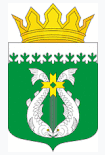 Утверждено Решением Совета депутатов муниципального образования «Суоярвский район» «26» ноября № 245СТРАТЕГИЯ СОЦИАЛЬНО-ЭКОНОМИЧЕСКОГО РАЗВИТИЯ МУНИЦИПАЛЬНОГО ОБРАЗОВАНИЯ «СУОЯРВСКИЙ РАЙОН» РЕСПУБЛИКИ КАРЕЛИЯ НА ПЕРИОД ДО 2030 ГОДАТом 1СТРАТЕГИЯ СОЦИАЛЬНО-ЭКОНОМИЧЕСКОГО РАЗВИТИЯ2020 г.ОГЛАВЛЕНИЕОБЩИЕ ПОЛОЖЕНИЯМуниципальное образование «Суоярвский район», являясь частью открытой экономической и социальной системы Республики Карелия, вырабатывает и реализует социально-экономическую политику в едином экономическом и правовом пространстве Республики Карелия и Российской Федерации.Стратегия социально-экономического развития муниципального образования «Суоярвский район» (далее – Стратегия) является основным документом стратегического планирования для муниципального образования «Суоярвский район», определяющим цели и задачи муниципального управления социального и экономического развития Суоярвского района на долгосрочный период.Стратегия разработана в соответствии с основными существующими в настоящее время документами стратегического планирования, принятыми на федеральном, региональном, муниципальном уровнях:• Федеральный закон «О стратегическом планировании в Российской Федерации» от 28.06.2014 №172-ФЗ;• Федеральный закон «Об общих принципах организации местного самоуправления в Российской Федерации» от 6 октября 2003 года №131-Ф3;• Указ Президента Российской Федерации от 7 мая 2018 года №204 «О национальных целях и стратегических задачах развития Российской Федерации на период до 2024 года»;• Стратегия пространственного развития Российской Федерации на период до 2025 года, утвержденная распоряжением Правительства Российской Федерации от 13 февраля 2019 года №207-р;• Энергетическая стратегия России на период до 2030 года, утвержденная распоряжением Правительства Российской Федерации от 13.11.2009 №1715-р;• Транспортная стратегия Российской Федерации на период до 2030 года, утвержденная распоряжением Правительства Российской Федерации от 22.11.2008 №1734-р;• Стратегия сохранения редких и находящихся под угрозой исчезновения видов животных, растений и грибов в Российской Федерации на период до 2030 года, утвержденная распоряжением Правительства Российской Федерации от 22.11.2008 №1734-р;• Стратегия государственной национальной политики Российской Федерации на период до 2025 года, утвержденная Указом Президента Российской Федерации от 19.12.2012 №1666;• Стратегия государственной культурной политики на период до 2030 года, утвержденная распоряжением Правительства Российской Федерации от 29.02.2016 №326-р;• Закон Республики Карелия от 28.12.2015 года № 735 «Об отдельных вопросах в сфере стратегического планирования в Республике Карелия»;• Постановление Правительства Республики Карелия от 27 июля 2010 года №332-П «Об утверждении Стратегии социально-экономического развития Республики Карелия до 2030 года (с изменениями на 25 июля 2019 года);• Решение Совета депутатов муниципального образования «Об утверждении схемы территориального планирования муниципального образования «Суоярвский район» (до 2035 года);• Постановление администрации муниципального образования «Суоярвский район» Республики Карелия от 02.12.2019 № 799 «Об утверждении Порядка разработки, рассмотрения, утверждения и корректировки Стратегии социально-экономического развития  Суоярвского муниципального района на 2020-2030 годы и плана мероприятий по реализации Стратегии социально-экономического развития Суоярвского муниципального района  на 2020-2030 годы».Стратегия содержит анализ текущего социально-экономического состояния муниципального образования «Суоярвский район», цели и задачи долгосрочного развития, краткое описание стратегических приоритетов и программ, перспективы пространственного развития муниципального района и выбор механизмов реализации Стратегии.Стратегия с целевыми ориентирами до 2030 года ориентирована на долгосрочную перспективу и гибкий подход к достижению поставленных целей в зависимости от социально-экономических условий. Основные принципы стратегического планирования в муниципальном районе:• интеграция развития муниципального образования «Суоярвский район» в социально-экономические и социокультурные процессы, протекающие в Республике Карелия, Российской Федерации;• ориентация не на совокупность отдельных мероприятий, а на системный характер планируемых преобразований, сохраняющий целостный образ района и предполагающий выбор наиболее эффективных альтернатив из всего многообразия потенциальных вариантов достижения поставленных целей;• учет интересов различных категорий населения во избежание потенциальных конфликтов;• активное привлечение творческого потенциала населения в процесс разработки и реализации Стратегии;• предоставление возможности населению, всем общественным силам, представителям всех хозяйствующих структур принимать участие в выборе стратегических решений и их успешной реализации;• стремление к оптимальному сочетанию экономической эффективности и социальной направленности приоритетных направлений развития района.В процессе реализации Стратегия может корректироваться с учетом изменений, происходящих во внешней и внутренней среде.В целях разработки стратегии в администрации муниципального образования «Суоярвский район» была создана рабочая группа. В состав рабочей группы, возглавляемой главой администрации муниципального образования «Суоярвский район», вошли руководители структурных подразделений администрации муниципального образования «Суоярвский район», представители Совета депутатов муниципального образования «Суоярвский район», привлеченные организации и специалисты.Раздел 1.КОМПЛЕКСНАЯ ОЦЕНКА СОЦИАЛЬНО-ЭКОНОМИЧЕСКОГО РАЗВИТИЯ МУНИЦИПАЛЬНОГО ОБРАЗОВАНИЯ «СУОЯРВСКИЙ РАЙОН»  ОБЩАЯ ХАРАКТЕРИСТИКА МУНИЦИПАЛЬНОГО ОБРАЗОВАНИЯ «СУОЯРВСКИЙ РАЙОН»ОБЩИЕ СВЕДЕНИЯСуоярвский район – административно-территориальная единица (район) и муници-пальное образование в составе Республики Карелия Российской Федерации (см. рис.1-2). Образован 9 июля 1940 года.Административный центр – город Суоярви.Площадь - 13 713,72 км2 (7,61% от территории Республики Карелии, 3-е место по величине). Часовой пояс – MSK (UTC+3).Население – 15 057 чел. (2020 г.). Плотность населения – 1,12 чел/км2 (15-е место).В городских условиях (город Суоярви) проживают 57,63% населения района.В муниципальное образование «Суоярвский район» входят 5 муниципальных образований, в том числе 1 городское поселение и 4 сельских поселения, в которых находятся 27 населенных пунктов (см. табл.1).Таблица 1.Примечание: * - согласно схеме территориального планирования муниципального образования «Суоярвский район»                        (..) – фактическое количество проживающих.Проживающие национальности на территории Суоярвского района: русские – 67,8%, белорусы – 13%, карелы – 10,2%, украинцы – 3%, финны – 0,96%, представители других национальностей – 4,6%. Официальный язык – русский.Историческая справка о районе приведена в Приложении 1.Краткая информация о районном центре муниципального образования «Суоярвский район» г. Суоярви – в Приложении 2. ГЕОГРАФИЧЕСКОЕ ПОЛОЖЕНИЕ Район располагается на западе Республики Карелия и граничит с: Сортавальским, Питкярантским, Муезерским, Пряжинским, Кондопожским, Медвежьегорским районами, а также с Финляндской Республикой.  Расстояние от районного центра г.Суоярви до г.Петрозаводска составляет 135,6 км по автодороге 86К-10 (в пути – 2 ч.5 мин).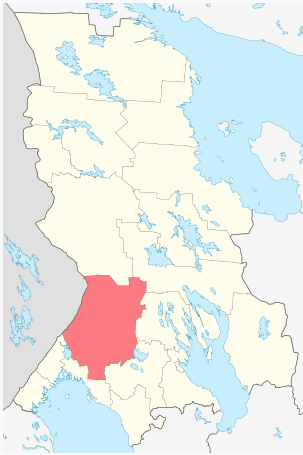 Расстояние от г.Суоярви до г.Санкт-Петербурга по автодороге А-121 и ш.Приозерское/А-121 – 413,2 км (в пути – 6ч.3 мин). Расстояние от г.Суоярви до г.Москвы по автодороге М-11 – 1 086,3 км (в пути – 12 ч.41 мин). Расстояние от г.Суоярви до г.Хельсинки по автодороге Е75 – 583,3 км (в пути - 8ч.3 мин), по автодороге Е18 – 650,3 км (в пути – 8ч.37 мин) (см. рис.4).Рис.4. – Удаленность административного центра муниципального образования «Суоярвский район» от Петрозаводска, Санкт-Петербурга, Москвы, ХельсинкиВывод: Муниципальное образование «Суоярвский район» имеет выгодное географическое положение, расположено вблизи от республиканского центра, напрямую граничит с Финляндией, имеет хорошо развитую автотранспортную сеть, что позволяет развивать производственную, логистическую и туристическую деятельность, организовывать базы рекреационного отдыха.РЕЛЬЕФ МЕСТНОСТИ. ГИДРОГРАФИЯ Территория района составляет 13,7 тыс. км2. Значительная часть ее покрыта лесом (66,4%), 29,4% земель - под водой и болотами. Сельскохозяйственные угодия составляют менее 1%.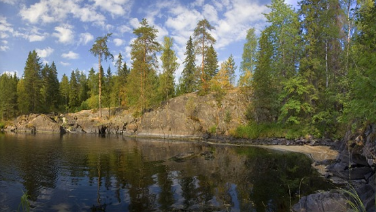 Территория района представлена грядовыми и холмисто-грядовыми равнинами.  Холмы имеют овально-округлую форму с довольно крутыми (20-30%), местами ступенчатыми склонами с куполообразными вершинами. По склонам отмечаются частые выходы скальных пород, отдельные из которых имеют вид «бараньих лбов». Относительная высота холмов составляет – 15-. Понижения между холмами заболочены, заняты озерами, иногда сухие. Гряды, вытянутые в северо-западном направлении, имеют протяженность до нескольких километров. Вершины гряд гребнеобразные, склоны крутые, обрывистые.Биогенные формы связаны с поверхностью болот, в основном верхового типа. Техногенные формы территориально связаны с крупными городами, стройками, дорожным строительством, торфоразработками и другими объектами. Они представляют собой карьеры, канавы, искусственные выемки и другие формы размером от 1,5-2 до нескольких десятков, иногда сотен метров.Суоярвский район имеет хорошо развитую гидрографическую сеть, относящуюся к бассейну Балтийского моря. В районе насчитывается около 1800 озер и 490 рек. Главные озера: Суоярви – 58,5 км2, Салонъярви – 46,1 км2.  Главные реки: Шуя, Суна, Ирста, Тарасъйеки. В результате большой зарегулированности рек озерами их водный режим сглажен, весеннее половодье сравнительно невелико и не вызывает значительных затоплений. Наибольшей водностью обладает озеро Янисьярви (система р.Янисйоки), обеспечивающая водопотребление более 10 м3/сек, реки Суна и Шуя обеспечивают водопотребление около 3 м3/сек.Формы рельефа, формирующиеся под действием рек, находятся на начальной стадии развития. Долины рек разработаны слабо. Пойма прерывистая, двусторонняя. Большинство речных долин имеет лишь низменные террасы высотой 0,5- над уровнем воды в реке и 1-2 аккумулятивные или скульптурные надпойменные террасы высотой 3-. По условия водообеспеченности территория Суоярвского района подразделяется на 4 зоны:• зона с относительно высоким уровнем обеспеченности потенциальными водными ресурсами (водоотбор от 10 до 30 м3/сек) – р. Шуя, озеро Янисъярви. По качественным показателям поверхностные воды характеризуются низкой степенью загрязнения, воды их высокого и хорошего качества;• зона со средним уровнем обеспеченности потенциальными водными ресурсами (водоотбор от 5 до 10 м3/с) – р. Суна, озеро Суоярви. Практически все водные объекты зоны высокого и хорошего качества. Возможности использования вод для хозяйственно-питьевых, производственных целей, а также целей рекреации ограничены только количественными показателями и удаленностью от источника;• зона, слабо обеспеченная поверхностными водами (водоотбор в объеме до 5 м3/с) – данная зона в основном включает водные объекты удовлетворительного и низкого качества (восточная часть района). Воды указанных водоисточников не могут рассматриваться как надежные источники водоснабжения;• практически необеспеченная поверхностными водами зона – сюда входят территории, на которых водоисточники либо отсутствуют, либо имеют расход воды в лимитирующий месяц менее 1 м3/с.Территории необеспеченные ресурсами подземных вод занимают большую часть Суоярвского района. Возможная производительность сосредоточенного водозабора не превышает 200 м3/сут. Отдельные участки района практически безводны.Выводы: Произведенная инженерно-геологическая оценка показывает, что:• Значительная часть района характеризуется ограниченно благоприятными инженерно-геологическими условиями для строительства, что обусловлено условиями рельефа – сильной и средней расчлененностью территории, с преобладанием склонов 10-20% крутизны, а также распространением процессов заболачивания и подтопления (преимущественно центральной, северной, южной и юго-восточной части Суоярвского района). Как правило, заболочены все понижения рельефа. • Неблагоприятными для размещения застройки являются территории распространения грунтов со слабой несущей способностью – территории занятые торфяно-болотными, озерными и озерно-ледниковыми отложениями. Освоение таких участков требует применения специальных инженерных мероприятий по укреплению оснований или усилению несущих конструкций сооружений.КЛИМАТИЧЕСКИЙ ПОТЕНЦИАЛСуоярвский район расположен в северо-западной части умеренного климатического пояса. Преобладание воздушных масс атлантического и арктического происхождения,  количество поступающей солнечной радиации, близость Балтийского, Белого и Баренцева морей, комплекс местных условий формируют неустойчивые погодные условия в течение всех сезонов; продолжительную, но не суровую зиму; позднюю, с частыми возвратами холодов, весну; прохладное, короткое лето; высокую относительную влажность воздуха и значительное количество осадков. Зимний сезон здесь наиболее теплый по сравнению с другими районами России, расположенными на этой же географической широте. По многолетним наблюдениям самым холодным месяцем является январь, безморозный период длится около 90 - 110 дней. Устойчивый снежный покров образуется во второй половине ноября - начале декабря и сохраняется до второй-третьей декады апреля. Среднемесячная температура воздуха самого холодного месяца - января - составляет в г. Суоярви -11,3°С, в п. Поросозеро -12,4°С. Зима продолжается 5-5,5 месяцев - с третьей декады октября до начала второй декады апреля. В этот период нередки оттепели до +2°С, +5°С, которые часто сменяются резкими похолоданиями. Абсолютный минимум температуры воздуха составил в г. Суоярви -42,4°С (23 декабря .).С 11-13 апреля отмечается устойчивый переход средней суточной температуры воздуха через 0 С. В мае рост температуры продолжается и 4-5 числа она устойчиво переходит через +5 С, а к концу мая - первым числам июня - через +10°С. Однако заморозки возможны в среднем до 31 мая.Лето продолжается около трех месяцев. Самый теплый месяц - июль, средняя температура воздуха которого +15,9: +16,1°С. Абсолютный максимум температуры воздуха составил +33,6°С (Суоярви, 19 июля .).Первые заморозки отмечаются в среднем 14-15 сентября. В первой декаде сентября температура воздуха устойчиво опускается ниже +10°С, а к началу октября - ниже +5°С.С интенсивной циклонической деятельностью связано развитие значительной облачности во все сезоны года. Наибольшее ее количество отмечается в период с октября по февраль с максимумом в ноябре-декабре (8,8 - 9,2 баллов общей облачности по десятибалльной шкале). Весной и летом количество облачности уменьшается до 5,5-6,5 баллов. Число истинно пасмурных дней (8-10 баллов облачности нижнего яруса) достигает 100 за год. Продолжительность солнечного сияния составляет около 1600 часов за год; 128 дней в году солнце здесь не наблюдается вообще из-за сплошной облачности или тумана.Для ветрового режима характерно господство в течение года ветров юго-западного и южного направлений. Наименьшей повторяемостью отличаются северо-восточные ветры. Скорость ветра составляет в среднем 2,6-2,7 м/с. Наибольшие скорости отмечаются в июне (в среднем за месяц 2,9 м/с). В августе 1972 года в п. Поросозеро было отмечено увеличение скорости ветра до особо опасных значений - 30 м/с.По количеству выпадающих осадков Суоярвский район относится к избыточно увлажненным территориям. За год количество осадков составляет в среднем 600-, причем более  выпадают в период с апреля по октябрь. Наибольшее количество осадков наблюдается в августе, наименьшее - в феврале.Вывод: Рельеф местности, гидрографическая сеть Суоярвского района, его климатические особенности, а также географическая близость к Петрозаводску и Санкт-Петербургу способствуют развитию на его территории индустрии туристического и рекреационного отдыха, загородного домостроения коттеджного типа, организацию фермерских хозяйств, ориентированных на животноводство, птицеводство, рыбоводство, агротуризм.СЫРЬЕВОЙ, ПРИРОДНЫЙ ПОТЕНЦИАЛОснову минерально-сырьевой базы Суоярвского района составляют неметаллические полезные ископаемые – серый колчедан, белый гранит, песчано-гравийные материалы и строительные пески, торф, кварц и пр., балансовые запасы которых позволяют осуществлять их промышленное освоение.Строительный камень для производства блоков и облицовочных материалов. На территории Суоярвского района находится 1 разрабатываемое месторождение строи-тельного камня для производства блоков и облицовочных материалов: участок Маварский. Лицензия на его разработку участка выдана ООО «Габбро-плюс» на период до 30.10.2030. Строительные камни для производства щебня. Суоярвский район обладает значительными запасами строительного камня для производства щебня. Всего на территории разведано 19 месторождений. Из них на 6 месторождениях ведется добыча, 12 месторождений подготовлены к освоению, на 1 месторождение выдана лицензия на геологическое изучение. Полезные ископаемые представлены: долеритом, габбро-диабазом, гранитом, гнейсо-гранитом. Суммарные запасы по месторождениям составляют по категории А+В+С1 – 269463,85 тыс. мі, по категории С1 – 233567,85 тыс. мі, по категории С2 – 409274,9 тыс. мі. Объем исследованных ресурсов позволяет обеспечить сырьем действующие предприятия по производству щебня на сверхнормативные сроки (более 30 лет), а с учетом прироста запасов строительного камня по другим объектам, надежность обеспечения предприятий сырьем еще больше возрастет.В настоящее время добыча ведется на месторождениях: Райконкоски, Леппясюрья, Пийтсиеки-1, Салонъярви, Калалампи, Паперо. Лицензия на разработку и добычу на месторождении Райконкоски и Леппясюрья выдана ООО «Карелприродресурс» до 31.12.2037. Запасы по категории С2 – 6788 тыс. мі (месторождение Райконкоски) и по категории С1 составляют 3840 тыс. мі, по категории С2 – 18671 тыс. мі (месторождение Леппясюрья). Лицензия на разработку и добычу на месторождении Пийтсиеки-1 выдана ООО «Карелинвест». Запасы по категории С1 составляют 14475,7 тыс. мі, по категории С2 – 8801 тыс. мі. Лицензия на разработку и добычу на месторождении Салонъярви «ООО Суоярвский гранитный карьер». Запасы по категории С1 составляют 17779,8 тыс. мі, по категории С2 – 14736,5 тыс. мі. Лицензия на разработку и добычу на месторождении  Калалампи выдана ООО «Гранитдомдорстрой», запасы по категории С1 составляют 18882,89 тыс. мі, по категории С2 – 26436,2 на разработку и добычу на месторождении Паперо выдана ООО «Карелинвест» до 30.08.2031, запасы по месторождению составляют по категории  А+В+С1 - 10488,06 тыс. мі, по категории С2 - 13794 тыс. мі.Подготовлены к освоению: Райконкоски-1 (лицензия выдана ООО «Карелприрод-ресурс»), Суйстамо (лицензия выдана ООО «Леппясюрья»), Хакосельский (лицензия выдана ООО «Камень Суоярви»), Лоймольский (лицензия выдана ООО «Гранит-Суоярви»), Хаутоваара-1 (лицензия выдана ООО «Карельское карьероуправление»), Хюппиовара (лицензия выдана ООО «Центрспецстрой»), Поросозеро (лицензия выдана ООО «Севергранит»), Егоркина Гора (лицензия выдана ООО «Муезерский Гранит»), Куйманлампи (лицензия выдана ООО «ДиабазСтрой»), Костомукский (лицензия выдана ООО «Щебень Карелии»), Пийтсиёки-2 (лицензия выдана ООО «Карелинвест»), Лахколамбинское (лицензия выдана ООО «Гранитдомдорстрой»). Лицензия на геологи-ческое изучение на месторождение Застава выдана Производственному кооперативу Артель «Новая».Песчано-гравийный материал и строительный песок. На территории Суоярвского района выявлено 9 месторождений песчано-гравийного материала (ПГМ) и одно месторождение строительного песка. На 4 месторождениях  ПГМ запасы учтены балансом. Суммарные запасы составляют по месторождениям ПГМ составляют по категории С1 – 201,5 тыс. мі. Добыча ведется на 5 месторождениях с неутвержденными запасами: Кв. 157 и 158, Кв. 131-Суоярвский, Квартал 124, Квартал 202, Тойвольское и на одном месторождении с утвержденными запасами: Паперо-188 и Лаваярвское. На остальных месторождениях ПГМ и строительного песка ведутся работы по геологическому изучению. Запасы строительного песка по разрабатываемому месторождению Мендъярви по категории составляют С1 -98,82 тыс. мі. Лицензия на разработку выдана ГУП «Мост».Торф. Торфяной фонд района представлен 160 месторождениями с общими запаса-ми 180423 тыс. т., балансовыми – 96053 тыс. тонн. Из них 5 месторождений составляет резерв с общими запасами 5298 тыс. тонн и балансовыми запасами 5264 тыс. тонн. Запасной фонд включает 100 месторождений с общими запасами 147648 тыс. т. и балансовыми запасами 88741 тыс. тонн (прогнозные ресурсы), из которых 19 месторождений являются охраняемыми в естественном состоянии с запасами и прогнозными ресурсами 18424 тыс. тонн и 35 месторождений – неперспективные, с запасами и прогнозными ресурсами 7005 тыс. тонн. На месторождении Паперо с запасами по категории А в количестве 2048 тыс. тонн. Выдана лицензия ООО «Торфяное» на проектирование промышленной разработки. В настоящее время разработка месторождений торфа не осуществляется.Тальк. На территории Суоярвского района имеются 2 из 17 проявлений тальковых руд в республике – Хаутоваарское и Игнойла. Проявление талька Игнойла определено как одно из пяти самых перспективных в республике.  При этом учитывалось местонахождение и тип руд. Потенциальные потребители талька - целлюлозно-бумажные, лакокрасочные, фарфорово-фаянсовые и другие отрасли промышленности Северо-Запада России.В настоящее время осуществляются поиски инвесторов, готовых вложить средства в изучение и освоение проявления талька Игнойла, и при необходимости, в поиск новых месторождений талька.Металлические полезные ископаемые. На территории Суоярвского района в настоящее время нет разрабатываемых месторождений металлических полезных ископаемых, однако их проявления в промышленных объемах подтверждены геологическими исследованиями, в частности: никель (проявление – Кайноважа),  ванадий, графит (проявление – Леппясюрский участок), золото (проявление – Маймъяр-винское),  золото (проявление – Питкулампинское), медь (проявление – Маймъярви),  медь, никель (проявление – Хаутоваарское), золото (проявление – Хюрсюля), золото (проявление – Центральное), золото (проявление – Ятурий-1).В настоящее время проводятся геолого-разведочные и др. работы по изучению территории Суоярвского района с целью выявления дальнейших перспектив развития и освоения горнодобывающего комплекса в части разработки и добычи металлических полезных ископаемых.Лес. В Суоярвском районе земли лесного фонда составляют 98,4% территории района. Господствующим типом растительности являются леса, состоящие из хвойных пород сосны и ели. Присутствуют смешанные, хвойно-лиственные леса с березой и осиной. Характерной особенностью района является наличие ценнейших старосеянных лугов. Под покровом леса растет черника и брусника, на болотах созревают немалые урожаи клюквы и морошки.Лесной фонд Суоярвского района представлен лесами Суоярвского лесничества, общая площадь которого составляет 1351413,5 га. В него входят 16 участковых лесничеств (25 лесничеств по лесоустройству). Общая площадь защитных лесов составляет  (23,2% от общей площади лесничества), эксплуатационных лесов 1037036,4 га (76,8%). Защитные леса представлены лесами, расположенными в водоохранных зонах, лесами, выполняющими функции защиты природных и иных объектов и ценными лесами.Виды разрешенного использования лесов в Суоярвском лесничестве  представлены в Приложении П-3.В лесах, на лугах, болотах и водоёмах Суоярвского района обитают разнообразные животные. Перечень видов охотничьих ресурсов, обитающих на территории Суоярвского района: кабан, лось, бурый медведь, волк, лисица, енотовидная собака, рысь, барсук, куница лесная, горностай, хорь чёрный, норка американская, заяц-беляк, бобр речной, бобр канадский, крот, белка, ондатра, водяная полёвка, глухарь, тетерев, рябчик, белая куропатка, кряква, чирок-свистунок, чирок-трескунок, свиязь, серая утка, шилохвость, широконоска, красноголовый нырок, хохлатая и морская чернети, обыкновенный гоголь, средний и большой крохали, пастушок, погоныш, камышница, лысуха, чибис, тулес, камнешарка, мородунка, турухтан, травник, большой улит, большой веретенник, большой и средний кроншнепы, бекас, гаршнеп, вальдшнеп, сизый голубь, вяхирь, обыкновенная горлица. На пролёте встречаются: канадская и белощёкая казарки, гуменник, серый и белолобый гуси, морянка, обыкновенная гага, гага-гребенушка, синьга. Лимитируемые виды охотничьих ресурсов: лось, кабан, бурый медведь, барсук, рысь, выдра.Из-за низкой продуктивности (2- рыбы с ) даже наиболее крупные по площади озера Суоярвского района (более ) используются только для любительского рыболовства. Наибольшее рыбохозяйственное значение имеют реки Суна, Шуя, Уксунйоки, Янгозерка и Гумарина, являющиеся местами нереста ценных проходных лососевых рыб.На территории района расположен ряд особо охраняемых природных территорий регионального значения:• государственный комплексный ландшафтный заказник «Толвоярви»;• государственный гидрологический природный заказник «озеро Талое»;• памятник природы геологический – «Уксинская озовая гряда»;• памятник природы геологический – «Мыс Кинтсиниеми»;• памятник природы болотный – «Болото Сулансуо»;• памятник природы болотный – «Болото Озовое»;• памятник природы болотный – «Болото Аконъярвское».Вывод: В настоящее время основу минерально-сырьевой базы Суоярвского района составляют неметаллические полезные ископаемые. В перспективе на территории района существует возможность развития минерально-сырьевой базы по металлическим полезным ископаемым. Перспективным для промышленного освоения являются несколько проявлений талька. Однако, освоение и изучение проявлений требует инвестиционных вложений. Требует развития производственных мощностей предприятия по получению щебня, а также изготовлению облицовочного камня и изделий из него. Основное природное богатство района – лес и все его составляющие.АНАЛИЗ ДЕМОГРАФИЧЕСКОЙ СИТУАЦИИ, МИГРАЦИОННЫЙ ПОТЕНЦИАЛ, ТРУДОВЫЕ РЕСУРСЫ, ОЦЕНКА РЫНКА ТРУДА И РЫНКА ПРОФЕССИОНАЛЬНОГО ОБРАЗОВАНИЯ АНАЛИЗ ДЕМОГРАФИЧЕСКОЙ СИТУАЦИИ И МИГРАЦИОННОГО ПОТЕНЦИАЛА РАЙОНА Суоярвский район по численности населения является относительно небольшим и занимает 10 место в Республике Карелия среди 16 муниципальных районов, входящих в ее состав. Динамика численности и структура проживающего населения по национальному признаку представлены в табл.2 и на рис.5. Таблица 2.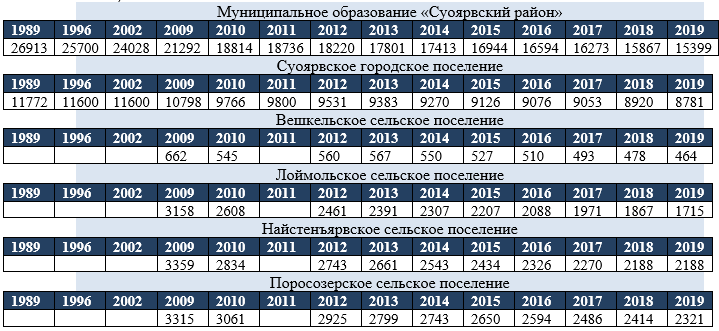 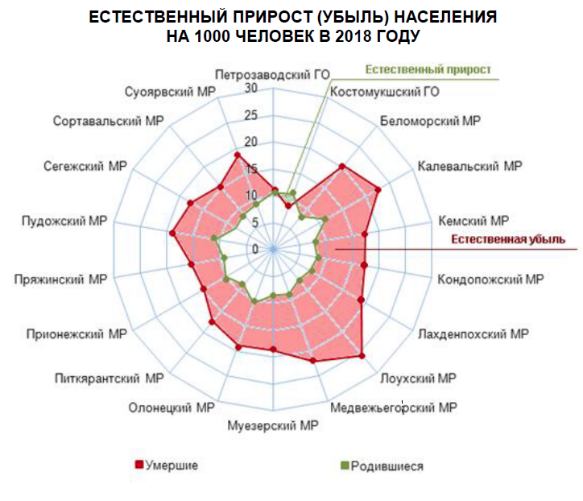 Динамика имеет устойчивое отрицательное значение. Так согласно переписи населения 1979 года в Суоярвском районе проживало 28,0 тыс. человек, в т.ч. 19,2 тыс. чел. городского населения и 8,8 тыс. чел. Согласно переписи населения 2002 года – 23,4 тыс. чел. (10,0 тыс. чел. городского населения и 13,4 тыс. чел. сельского населения). К 2018 году общая численность населения снизилась до 15,9 тыс. чел., в том числе 9,0 тыс. чел. городского населения и 6,9 тыс. чел. сельского населения. За период 1979-2018 годы общая численность населения района сократилась на 12,1 тыс. чел. и составляло 56,79% от уровня 1979 года (см. табл.2, Приложение П-4). Причинами такой убыли населения послужили отрицательный естественный прирост (см. рис. 6) и миграция населения в более крупные города.Динамика естественного и механистического движения населения Суоярвского района по итогам 2016-2019 годы, а также ее половая и возрастная структуры в разрезе ее муниципальных образований показана в табл.3 и на рис.7-9.Таблица 3.Прогнозные показатели численности населения Суоярвского района согласно схеме территориального планирования района, предусматривают рост численности населения к 2035 г. до 20,0 тыс. чел. (в том числе - 11 тыс. чел. городского населения и 9 тыс. чел. сельского населения). Масштабы развития населенных пунктов Суоярвского района определены ориентировочно в зависимости от положения каждого поселения в общей структуре расселения, складывающихся тенденций изменения численности населенных пунктов и их прогнозируемого экономического потенциала (см. табл.4).Таблица 4.АНАЛИЗ СТРУКТУРЫ ТРУДОВЫХ РЕСУРСОВ, РЫНКА ТРУДА И РЫНКА ПРОФЕССИОНАЛЬНОГО ОБРАЗОВАНИЯ В РАЙОНЕРаспределение численности населения муниципальных образований Суоярвского района относительно его трудоспособного возраста показано в табл.5 и на рис.10.Таблица 5.Как видно из данной таблицы, доля населения трудоспособного возраста в районе уменьшается. Данный показатель составил в 2018 г. - 48,5% (7696 чел.), в 2019 г. – 48,13% (7412 чел.). Наибольший процент (52,4%) населения трудоспособного возраста сосредоточен в Суоярвском городском поселении, наименьший процент (39,3%) – в Вешкельском сельском поселении. Оценивая трудовой потенциал района с позиций миграционного прироста, следует также констатировать его снижение (см. табл.6), во всех муниципальных образованиях он также имеет отрицательное значение. Однако в 2019 г. наметилась тенденция его замедления.Таблица 6.Общая численность экономически активного населения Суоярвского района в 2018 году по данным официальной статистики составила 4,4 тыс. чел. Лишь 28% от общей численности населения трудится на предприятиях, учреждениях и организациях района. Большое количество населения работает за его пределами, а также занято ведением личного подсобного хозяйства.Основная профессиональная деятельность связана с социальной и коммунальной сферой, сферой торговли, сельским хозяйством, а также сконцентрирована в лесной, горнодобывающей, рыбной и пищевой отраслях промышленности (см. табл.8).Профессиональную подготовку на территории Суоярвского района осуществляет ГКУ РК «Центр занятости» по следующим направлениям: секретарь-делопроизводитель/ специалист по кадрам, бухгалтер малого предприятия, кладовщик/ логист, начни свой бизнес, бухгалтерский учет при упрощенной системе налогообложения (УСН), современное кадровое делопроизводство, мастер маникюра, повар/ кондитер, токарь, электрогазосварщик, водитель погрузчика, бетонщик, машинист крана (крановщик), машинист трелевочной машины (форвардера), проводник пассажирского вагона 3 разряда, электромонтер по ремонту и обслуживанию электрооборудования, вязальщик схемных жгутов, шнуров, кабелей, станочник широкого профиля, водитель автомобиля категории «С» на базе категории «В», машинист экскаватора одноковшового, работник обслуживания туристской сферы (официант, горничная, кастелянша, кладовщик), дробильщик, медсестра/ фельдшер (ПК), специалист по госзакупкам, парикмахер, диспетчер при ЖКХ, организация и ведение архива учреждения.Кроме того гражданам района предложен широкий спектр специальностей в формате дистанционного обучения (https://mintrud.karelia.ru/Czn/Page/?menuItemId=4c1cbd68-a0f2-41bc-99cb-2d7d6bcee5c0). Динамика среднесписочной численности, фонд заработной платы и среднемесячная заработная плата работников (без внешних совместителей) организаций Суоярвского района за период 2011-2019 годы показана в табл.7 и на рис.10-11.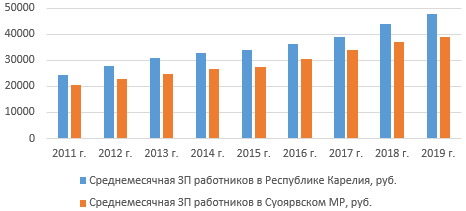 Рис.10. – Динамика роста среднемесячной заработной платы работников в Суоярвском МР и ее сопоставление со среднемесячной заработной платой работников в Республике Карелия 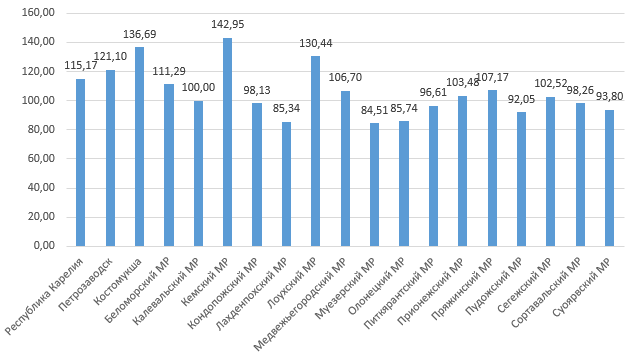 Рис.11. – Сопоставление средних заработных плат работников муниципальных образований Республики Карелии относительно Суоярвского района по данным 2019 года Таблица 7.Соотношение среднемесячной заработной платы работников разных категорий за период 2013-2019 годы показана на рис.12. 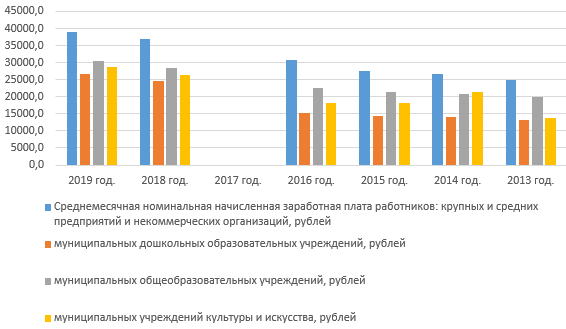 Рис.12. – Динамика соотношения заработных плат работников разных категорий Основная часть доходов населения складывается из заработной платы, дохода от предпринимательской деятельности, выплат социального характера.Уровень зарегистрированной безработицы в районе составил в 2019 г. – 4,2 % к экономически активному населению. За январь-март 2020 г. официально признанными безработными были 92 человека, что на 30,8% больше, чем за январь-март 2019 года (138 чел.). Всего с начала 2020 г., с учетом состоящих на учете на 01.01.2020 г. занималось поиском работы 325 чел (в 1 кв. 2019 г. – 375 чел.), в т.ч. безработных – 265 чел. (в 1 кв. 2019 г. – 210 чел.). В связи с принятыми карантинными мерами, ситуация на рынке труда осложнилась.С начала 2020 г. работодателями Суоярвского района было заявлено 180 вакансий, в т.ч. по состоянию на 01.04.2020 г. незаполненными были 127 вакансий.Напряженность на рынке труда в начале 2020 года составила 1,3 чел/вак. Востребованы врачи различных специальностей, военнослужащие, полицейские, высококвалифицированные рабочие (водитель автомобиля, водитель автобуса, помощник машиниста тепловоза), машинист экскаватора, машинист форвардера, машинист харвестера, продавец-кассир, парикмахер, повар и т.д. Требуются специалисты с профессиональным образованием и опытом работы – государственный инспектор по охране леса, инженер лесного хозяйства, инженер по охране труда, главный бухгалтер. Большая часть вакансий открыта в городе Суоярви, в то время как 52% безработных граждан проживает в сельской местности.Структура профессионально-квалификационного состава безработных во 2-м квартале 2020 года составила: неквалифицированные рабочие (35%); квалифицированные рабочие крупных и мелких промышленных предприятий, художественных промыслов, строительства, транспорта, связи, геологии и разведки недр (17%); работники сферы обслуживания, ЖКХ, торговли и родственных видов деятельности (15%); операторы, аппаратчики, машинисты установок и машин, слесари-сборщики (13%); специалисты высшего и среднего уровня квалификации (10%); руководители (представители) всех уровней власти и управления всех уровней (5%); служащие, занятые подготовкой информации, оформлением документации, учетом и обслуживанием (4%); квалифицированные работники сельского, лесного, охотничьего хозяйства, рыбоводства и рыболовства (1%).Доля населения с уровнем жизни ниже прожиточного минимума в общей численности граждан в 2017 г. равнялась 17,3%. Планируется уменьшение данного показателя до 14,6% в 2021 г., до 13,5% в 2024 г., до 12,0% в 2030 г.Вывод: Сложившаяся демографическая ситуация в районе характеризуется как критическая. Наблюдается постоянный отток населения. Смертность населения превышает его рождаемость. Происходит процесс старения населения, особенно в сельской местности, что влияет на качественные характеристики трудовых ресурсов района и потенциал мобильности населения, необходимый для реализации новых возможных производственных и социальных проектов. Продолжаются процессы обезлюдивания территории района, особенно в сельской местности, что влечет за собой дальнейшее усиление диспропорции территориального развития района.В сфере занятости по отдельным поселениям наблюдаются значительные диспропорции – дисбаланс спроса и предложения рабочей силы на рынке труда.В Суоярвском районе показатели уровня средней заработной платы одни из самых невысоких в республике. Значительное количество экономически активного населения (в основном молодежь) работает за пределами территории района. Большинство людей занято в традиционной сфере производственной деятельности и бюджетной сфере.Для развития экономики района имеется необходимость привлечения специалистов из других регионов. Одним из вариантов является создание удаленных рабочих мест привлекаемых специалистов (в рамках выполнения конкретного проекта или обеспечения неполной трудовой занятости в формате дистанционного взаимодействия работодателя и исполнителя работ в соответствии с заключенным трудовым договором). Также возможно привлечение специалистов на сезонные виды работ.Для улучшения демографической ситуации в районе, сдерживания оттока населения необходимо улучшать социальные и жилищные условия проживания, создавать дополнительные высокотехнологичные и высокооплачиваемые рабочие места. АНАЛИЗ ЭКОНОМИЧЕСКОГО РАЗВИТИЯ МУНИЦИПАЛЬНОГО ОБРАЗОВАНИЯ «СУОЯРВСКИЙ РАЙОН»АНАЛИЗ ЭКОНОМИЧЕСКОЙ СИТУАЦИИ, ПРИОРИТЕТНЫЕ ОТРАСЛИ ЭКОНОМИКИ И ПОТЕНЦИАЛ ЭКОНОМИЧЕСКОГО РАЗВИТИЯПо состоянию на конец 2019 года на территории Суоярвского района зарегистрировано 182 юридических лиц и 306 индивидуальных предпринимателей (см. табл.8). Ключевые показатели направленности их деятельности за период 2015-2019 годы приведены в табл.9, и приложении П-5.Таблица 8.Таблица 9.В структуре промышленности района по общему выпуску промышленной продукции ведущее место занимают лесная и деревообрабатывающая промышленность (лесозаготовки, распиловка и строгание древесины) (60%), с 2003 г. осуществляется обработка камня для использования в дорожном и жилищном строительстве. Районный центр -  город Суоярви, отнесен к моногородам 1 категории (с наиболее сложным социально-экономическим положением), которая в настоящее время усугубилась закрытием в 2014 г. одного из градообразующих предприятий ЗАО «Картонная фабрика Суоярви» и сокращением направлений производственной деятельности градообразующего предприятия АО «Запкареллес», арендующей 9% от общего объема арендуемых частными компаниями лесных участков Карелии, которое отказалось от непрофильных активов, прекратило деревообработку и сосредоточилась лишь на лесозаготовках. Численный состав данного предприятия по сравнению с 2014 годом сократился почти в 2 раза и в текущее время не превышает 134 человек (менее 3,5% экономически активного населения района).Промышленность. На развитие промышленного комплекса в районе оказывают влияние две группы факторов: макроэкономические факторы, действующие в масштабах национальной экономики России, и факторы локального значения, обусловленные экономико-географическим положением района, его природно-ресурсным потенциалом, транспортной инфраструктурой и т.д. В настоящее время производственная активность Суоярвского района незначительна, на его долю приходится примерно лишь 1,1% объема производства товаров и услуг по Республике Карелия. Соотношение уровня производственной активности Суоярвского района по отношению к другим муниципальным районам Республики Карелия показано на рис.13. 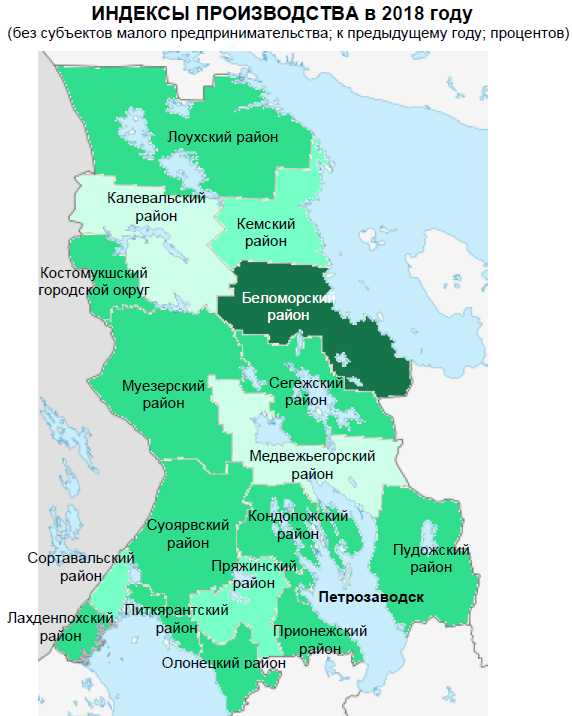 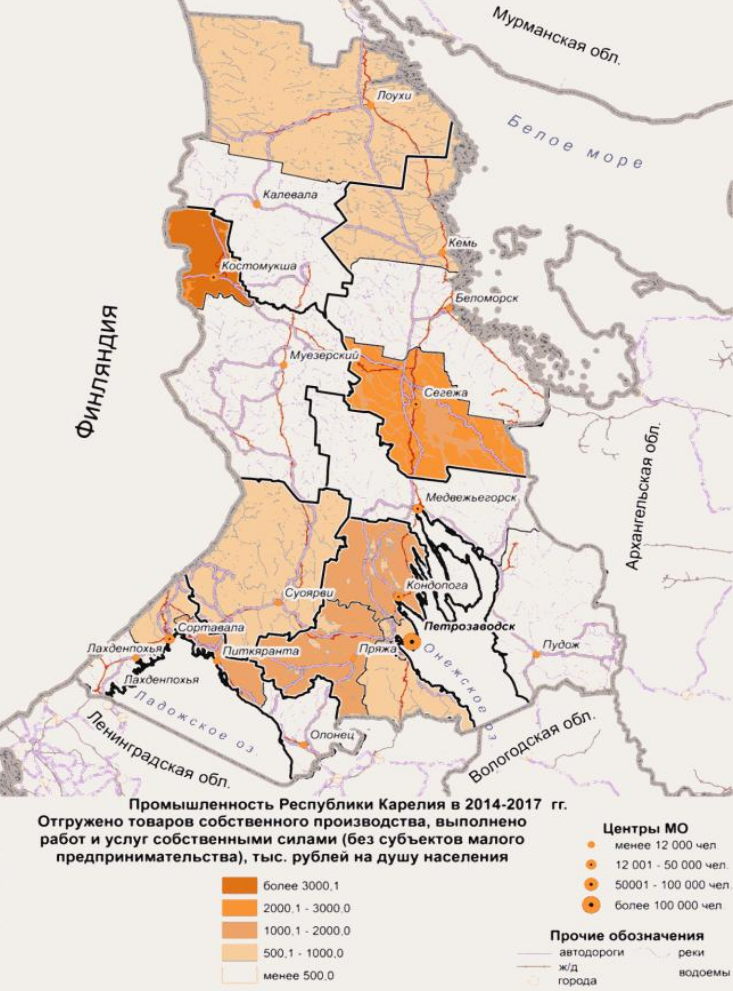 Данные о производственной деятельности городского и сельских поселений Суоярвского района по состоянию на 01.01.2020 года представлены в табл.10.Таблица 10.  Стратегической целью промышленной политики Суоярвского района является создание высокотехнологичного промышленного комплекса с эффективным механизмом функционирования, обеспечивающим экономическую самостоятельность района, конкурентоспособность его продукции на российском и мировом рынках, достойный уровень качества жизни населения.Стратегия развития промышленности в Суоярвском районе определяется следующими факторами:• близостью к крупным промышленным центрам России (г.Санкт-Петербург и Ленинградская область, Мурманская область, Архангельская область) и к его центральным индустриально-высокоразвитым районам Западно-Европейского рынка;• развитием международной партнерской сети и субконтрактинга между промышленными предприятиями, созданием совместных предприятий и предприятий с иностранными инвестициями, благоприятными условиями для развития международной производственной кооперации;• внедрением передовых методов промышленного менеджмента, позволяющих снизить себестоимость производства (франчайзинг, бенчмаркинг, аутсорсинг и др.);• выгодным экономико-географическим положением;• модернизацией существующих предприятий, внедрением на них новых технологий по переработке сырья, для повышения конкурентоспособности выпускаемой продукции, расширением рынка сбыта внутри района и вне его, подготовкой и набором квалифицированных специалистов;• развитием малого бизнеса и возрождением территориальных традиционных промыслов и ремесел;• организацией проведения в районе ярмарок и праздников республиканского значения, что будет способствовать продвижению на рынок товаров, произведенных предприятиями малого бизнеса (с.Вешкелица и др.);• развитием сельских промышленных предприятий;• развитие рыбохозяйственного комплекса.Направления развития промышленного сектора Суоярвского района в краткосрочной и среднесрочной перспективе см. в табл.11.Таблица 11.Сельское хозяйство. По природно-климатическим условия Суоярвский район относится к территориям малоблагоприятным для ведения сельского хозяйства. Погодные условия неустойчивы в течение всех сезонов, продолжительная, но не суровая зима, поздняя с частыми возвратами холодов весна, прохладное короткое лето. По количеству выпадающих осадков район относится к избыточно-увлажненным территориям.Здесь вегетативный период с t-воздуха выше 5 град. С длится около 140 дней, а общая сумма температур достигает 16-20 град.С. Безморозный период длится 90-110 дней. За год выпадает осадков от 450 до 600 мм.По степени сельскохозяйственной освоенности территории Суоярвского района является слабо освоенной. Территория района составляет 1373,9 тыс. га, из которых под сельскохозяйственными угодьями всех типов занято 9,3 тыс. га или всего 0,7% (справочно: по Республике Карелия – 1,2%).Сельскохозяйственные угодия используются не интенсивно: распаханность – 36,5% (справочно: по Республике Карелия – 40%); удельный вес пашни от общей площади района – 0,25% (справочно: по Республике Карелия – 0,5%). Большая часть сельскохозяйственных угодий находится в составе земель сельскохозяйственного назначения – 73,8%. В структуре сельскохозяйственных угодий половину площадей (50,9%) занимают сенокосы. Под пашней занято 36,4%. Пашня используется неэффективно, под посевные площади задействовано всего 6,4% ее территории. Сельскохозяйственных организаций в районе не имеется. Сельское хозяйство района представлено только малыми формами – крестьянскими (фермерскими) хозяйствами и личными подсобными хозяйствами.Местоположение крестьянских (фермерских) хозяйств на территории Суоярвского района – г. Суоярви, с. Вешкелица, 21 км автомобильной дороги Суоярви-Тойвола.Основные направления деятельности фермерских хозяйств – выращивание сельскохозяйственных культур, разведение крупного рогатого скота, свиней и птицы.Население района на своих приусадебных и дачных участках выращивает картофель, овощи, плодовые и ягодные культуры, разводит скот и птицу с целью самообеспечения продовольствием.Основной объем производства сельскохозяйственной продукции осуществляется на приусадебных хозяйствах населения.Основные показатели развития сельского хозяйства Суоярвского района (все категории хозяйств) в динамике за 2006-2019 годы представлены в табл.12.Таблица 12.Низкая обеспеченность на одного человека пашней (0,16 га при норме 0,8 га) и незначительные объемы производства сельскохозяйственной продукции не позволяют ставить в краткосрочной перспективе задачу по обеспечению в Суоярвском районе продовольственной безопасности (наполнения рынка продуктами питания собственного производства). Однако, следует отметить, что район не полностью использует потенциальные возможности и имеет резервы для развития сельского хозяйства, прежде всего земельные: за счет вовлечения в оборот неиспользуемой пашни.Из земель сельскохозяйственного назначения по всем категориям хозяйств 41,9% составляет пашня, 50,3% которой относится к фонду перераспределения, свободные от обременения правами юридических и физических лиц, земли государственной собственности, не разграниченные на областные и федеральные земли. Все эти земли являются резервными и при необходимости могут быть вовлечены в сельскохозяйственный оборот.В ближайшей перспективе развитие отраслей сельского хозяйства в районе будет происходить за счет личных подсобных хозяйств населения и крестьянских  (фермерских) хозяйств, при этом обязательно требуется поддержка районного, регионального и федерального уровней для увеличения самозанятости населения, повышения его доходов и уровня жизни. Развитие сельского хозяйства предусматривается как за счет собственных средств, так и за счет кредитных ресурсов, которые на территории района  предлагает кредитный  потребительский кооператив «Суоярвский». В соответствии с инвестиционным паспортом Суоярвского муниципального района были реализованы или планируются к реализации:• создание крестьянского (фермерского) хозяйства по разведению мясного и прочего крупного рогатого скота и выращиванию овощей (с. Вешкелица, на базе КФХ Свирид Юлия Юрьевна и КФХ Свирид Ольга Анатольевна, старт проекта: 2018г., объем инвестиций – 3 млн. руб.);• строительство молочной фермы и организация переработки молока и молочных продуктов (г. Суоярви, старт проекта: 2019-2022гг., объем инвестиций – 20 млн. руб.).По земельным участкам инвестиционно-привлекательным под инвестиционные проекты:• площадью  из категории земель сельскохозяйственного назначения под сельскохозяйственное производство, иное производство (п. Леппясюрья, урочище «Красный хутор»), на кадастровом учете не стоит;• площадью  из категории земель сельскохозяйственного назначения под сельскохозяйственное производство, иное производство (г. Суоярви, 4-й км автодороги А132 Суоярви – Юстозеро (через п.Поросозеро), на кадастровом учете не стоит;• площадью  из категории земель сельскохозяйственного назначения под сельскохозяйственное производство, иное производство (г. Суоярви, бывшая территория птицефабрики), кадастровый номер 10:167:101704:0082;• площадью  из категории земель сельскохозяйственного назначения и лесного фонда (полуостров Гринфилд) под сельскохозяйственное производство, иное производство (Найстенъярвское сельское поселение, п. Турханваара), кадастровый квартал 10:16:0050601;• площадью  из категории земель сельскохозяйственного назначения и лесного фонда (полуостров Гринфилд) под сельскохозяйственное производство, иное производство (Найстенъярвское сельское поселение, п. Турханваара, бывший аэродром), кадастровый квартал 10:16:0050601.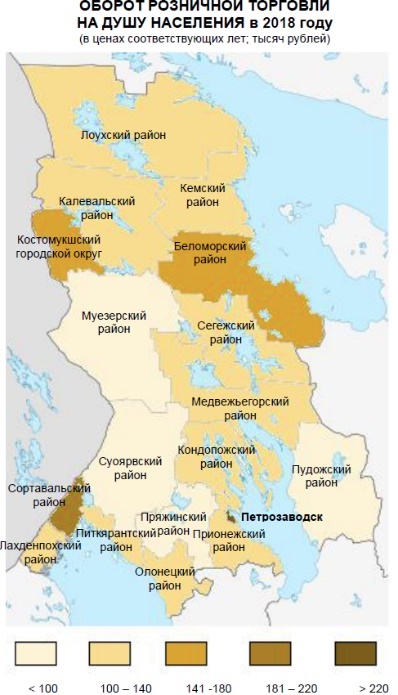 ТОРГОВЛЯ И УСЛУГИРозничная торговля, общественное питание и бытовое обслуживание представлены на территории Суоярвского района субъектами малого и среднего предпринимательства, а также сетевыми структурами. В настоящее время торговое обслуживание населения района осуществляется 121 магазинами, 7 павильонами, 8 магазинами федеральных торговых сетей. Доля Суоярвского района в объеме оборота розничной торговли Республики Карелия незначительна (1,2%), оборот розничной торговли на душу населения составляет менее 100 тыс. руб. (см. рис.14).Оборот розничной торговли в районе составил в 2017 г. – 745,8 млн. руб., в 2018 г. – 809,7 млн. руб.,  в 2019 г. – 855,7 млн. руб.Организация общественного питания. Доля Суоярвского района в объеме оборота общественного питания в Республике Карелия составляет 0,7% и обеспечивается 7 объектами. Оборот общественного питания в районе составил в 2017 г. – 9,2 млн. руб., в 2018 г. – 17,7 млн. руб., 2019 г. – 16 млн. руб. Характеристики объектов розничной торговли и общественного питания в динамике за 2015-2019 гг. представлены в табл.13.Таблица 13.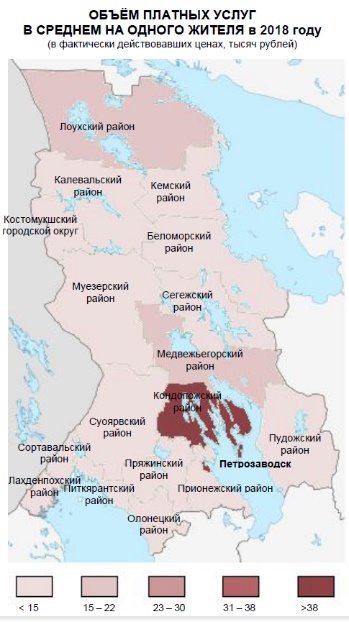 Развитие торговой сети и сферы общественного питания в Суоярвском районе связано с комплексным развитием данных направлений. В частности, предприятия общественного питания должны включаться в состав торговых центров, а также сочетаться с другими учреждениями культурно-бытового назначения. Также рекомендуется на территории района в местах пересечения транспортных потоков развивать сеть автосервисных центров и на их базе обустраивать предприятия торговли и питания. Возможно размещение многофункциональных центров (автостоянка, магазин, кафе, телефон, туалет) и автосервисных центров (АЗС, СТО, стоянка большегрузного транспорта, кафе, магазин, телефон, туалет). Кроме того, необходимо размещение предприятий питания в опорных центрах района, где они отсутствуют, а также в поселениях, вблизи которых предусматривается размещение зон отдыха и туризма.Перечень платных услуг, оказываемых в Суоярвском районе, незначителен (см. рис.15). Среди них следует выделить такие как: ремонт, пошив меховых, швейных, кожаных и трикотажных изделий; ремонт и изготовление мебели; услуги прачечных; ремонт и строительство жилья; фотографии; услуги бань и душевых; ремонт и техническое обслуживание транспорта; услуги парикмахерских; ритуальные услуги, др.Объем платных услуг в районе составил в 2017 г. – 184,6 млн. руб., в 2018 г. – 180,7 млн. руб., в 2019 г. – 185,7 млн. руб.Основными проблемами бытового обслуживания в настоящее время в районе являются: недостаток площадей для размещения объектов бытового обслуживания (решение проблемы возможно за счет нового строительства или перераспределения высвобождающихся площадей); отсутствие учебно-производственной базы для профессиональной подготовки кадров.Перспективные направления развития сферы услуг связаны удовлетворением растущей платежеспособной потребностью в ремонте и строительстве жилья, дач и гаражей; ремонту и техническому обслуживанию автомобилей и мотоциклов; обслуживанию компьютерной и офисной техники; организации мульти-сервисных центров, центров информационного поиска, юридического консультирования, дизайнерских услуг и т.д.МАЛОЕ И СРЕДНЕЕ ПРЕДПРИНИМАТЕЛЬСТВОМалый бизнес занимает значительное место в экономике района. В настоящее время на территории Суоярвского района в сфере малого бизнеса действуют порядка 383 СМСП, в том числе 3 средних предприятия, 90 малых предприятий, порядка 290 ИП. В сфере малого и среднего бизнеса района занято около 30% от общей численности, работающих в экономике района. Доля среднесписочной численности работников (без внешних совместителей) малых и средних предприятий в среднесписочной численности (без внешних совместителей) всех предприятий и организаций района в 2019 году равнялась 13,6%. Число объектов малого предпринимательства в районе на 10 тыс. чел. населения составила 218 ед.Субъекты малого предпринимательства осуществляют деятельность практически во всех отраслях, при этом доминирующее положение занимают в торговле, общественном питании, непроизводственных видах бытового обслуживания, в сфере кредитования и страхования (см. табл.8-9). Недостаточно развито на территории района малое и среднее предпринимательство в таких сферах деятельности как промышленное производство, агропромышленный комплекс, жилищно-коммунальное хозяйство, туризм, оказание услуг по перевозке пассажиров на городских и пригородных маршрутах.Необходимо развивать и поддерживать предпринимательскую активность во всех отраслях производства, строительства, транспорта, сельском хозяйстве, новых видах связи, а также в сфере образования, здравоохранения, торговли и бытовых услуг, в народных промыслах и т.д.Возможные направления развития малого предпринимательства в сельской местности: форелеводство (п. Турханваара, п. Райконкоски и др.), выращивание скота и птицы, растениеводство, деревянное домостроение (г. Суоярви, п. Поросозеро и др.), столярное дело (элементы строительных конструкций, детские игровые комплексы, конструктивные элементы корпусной мебели, и т.д.),  агротуризм, а также природный, экологический и другие виды туризма (например, культурный туризм, основанный на фольклорных эпосах), гостиничный бизнес (с. Вешкелица и др.), а также рыболовство, сбор и переработка ягод и грибов (г. Суоярви и др.), развитие традиционных видов ремесел: ткачество и вышивание, кузнечное дело и др. ТУРИСТИЧЕСКИЙ ПОТЕНЦИАЛ РАЙОНА Муниципальное образование «Суоярвский район» имеет достаточный потенциал развития туристического сектора, выражающийся в привлекательности природных ландшафтов, уникальных озерно-речных системах. Также на государственном учете в районе состоит 286 объектов культурного наследия.Однако, в настоящее время в Суоярвском районе туризм как отрасль развит слабо, прежде всего из-за недостаточно развитой сервисной сферы. На территории района расположено 5 объектов краткосрочного пребывания: гостиница «Карелия» на 90 мест (г. Суоярви), гостевой дом «Тамара» на 9 мест (г. Суоярви), мини-отель «Комфорт» с банным комплексом на 14 мест, лесной отель «Вегарус» на 22 мест (Суоярвский район, п. Вегарус), база отдыха «Лагиламба» на 8 мест (Суоярвский район). Средняя загрузка работающих средств размещения составляет 40%. Отсутствует достаточное количество, отвечающих современным стандартам проживания туристов, гостиниц, экскурсионное обслуживание на территории большинства объектов культурного наследия, не развита реклама, не налажен массовый выпуск буклетов и туристических карт. Часть туристических объектов утрачена или используется не по назначению. Потенциал территории в рекреационных целях используется не более чем на 20%. Численность занятых в туристической отрасли составляет порядка 30 человек. Объем поступлений в доходную часть бюджета района от туристической деятельности незначительный.Вместе с тем Суоярвский район обладает высоким туристско-рекреационным потенциалом (см. приложение П-6). Это: • богатое культурно-историческое наследие (объекты культурного наследия, литература и т.д.);• удобное географическое положение, район расположен в западной части южной и средней Карелии и на большом протяжении граничит с Финляндией. В  от границы района и в  от г. Суоярви находится международный пункт пропуска «Вяртсиля», что создает хорошие возможности для ориентирования на район туристских потоков со стран Скандинавии; • легкая доступность автомобильным и железнодорожным транспортом (железной и автодорогой район связан с г. Сортавала, г.Петрозаводск, г.Костомукша);• природно-ресурсные возможности (наличие уникальных природно-ландшафтных комплексов);• этнографическо-культурный потенциал, включающий народные, художественные промыслы и ремесла.В район приезжает около 3-4 тыс. туристов в год, до 60% из которых – неорганизованные, самостоятельные туристы. Основной поток посетителей района поступает со стороны Ленинградской и Московской области автомобильным транспортом. В основном туристы и гости приезжают для отдыха на природе, охоты, рыбалки, либо, следуя транзитом, останавливаются в гостиницах и гостевых домах Суоярвского района. Иностранные туристы посещают район в рамках ностальгического туризма. Местные предприниматели предлагают своим гостям лодки, велосипеды для прогулок по окрестностям, баню, а также услуги по доставке к основным достопримечательностям Сортавальского, Питкяранского, Пряжинского районов и г. Петрозаводска.Ярко выраженного бренда территория Суоярвского района не имеет, хотя и обладает для этого значительным потенциалом. В качестве основного потенциального туристского рынка рассматривается рынок Финляндии и стран ЕС (туристский поток международных туристов будет поступать на территорию со стороны МАПП «Ниирала – Вяртсиля»), а также российский туристский рынок (в основном – это туристы из г. Санкт-Петербурга, Ленинградской области, Москвы и центральных районов России). Незначительный по объему туристский поток будет также формироваться в г. Петрозаводск. Кроме того, существует возможность привлечения туристов с территории «Приладожской» туристской зоны в результате включения объектов показа на территории Суоярвского района в охватывающие туристские маршруты, реализуемые на территории Приладожья.Специализация Суоярвского района достаточно разнообразна, что обусловлено развитием различных видов туризма и широким ассортиментом предлагаемых туристских продуктов:• культурно-познавательный туризм - на территории района более 130 памятников истории;• военно-исторический туризм - на территории Суоярвского района образован военно-мемориальный комплекс «Колласъярви», где проводятся театрализованные боевые действия с участием военно-исторических клубов, привлекают множество туристов, в том числе и из-за рубежа;• водно-спортивный туризм - озерно-речная система Толвоярви, порожистые реки района уже сегодня привлекают тысячи туристов, в дальнейшем этот вид туризма может стать одним из основных;• рекреационный туризм - в районе существуют прекрасные возможности для орга-низации активного отдыха: джип-туры, сафари на снегоходах, охота и рыбалка и т.д.;• спортивный туризм - в районе имеются возможности для разработки лыжных маршрутов и организации баз для зимних видов спорта и отдыха;• экологический туризм – развитие данного направление обусловлено проектными предложениями по созданию национального парка «Койтайоки - Толвоярви», который был включен в федеральную программу создания новых национальных парков на территории РФ. С . южная часть проектируемого парка – район Толвоярви – имеет статус ландшафтного заказника, площадь которого составляет ;• агротуризм (краткосрочный комфортабельный отдых в сельской местности или временная работа на сельскохозяйственных предприятиях или фермерских хозяйствах) - в населенных пунктах Суоярвского района имеется достаточное количество свободных домов и благоприятные природные условия;• рыболовный и охотничий туризм – территория района является уникальной в зоогеографическом плане: здесь размещены ареалы распространения многих промысловых видов животных (лося, глухаря, тетерева и т.д.) и рыб (палия, хариус, кумжа, пелядь, радужная форель).; для озер и рек характерны также распространенные виды рыб – плотва, окунь, язь, сиг, лосось, щука и ряпушка.Принимая во внимание, что одним из значительных ресурсов района является его благоприятная экологическая ситуация, существенную роль в туристическом бизнесе могут играть экологически чистые сельскохозяйственные продукты.Целесообразно наладить производство сертифицированной экологически чистой продукции соответствующей современным стандартам в расфасовке и упаковке; организовать систему «быстрое питание»; в наиболее живописных местах - организовать «занимательное питание» – молочные фермы, пасеки, фруктовые сады, мини-пекарни.Доход может поступать также от производства и продажи охотничьего и вспомогательного снаряжения, оплаты основных услуг по охоте и дополнительных услуг, связанных с её организацией.Важный направлением, сопутствующим туристической деятельности, является выпуск сувенирной продукции и развитие народных промыслов.Таким образом, туристский потенциал района велик и может составить крупную доходную статью районного бюджета.Следует отметить, что развитие направлений туристской специализации в значительной степени будет зависеть от развития туристской, транспортной и инженерной инфраструктуры. Так, например, в настоящее время использование туристско-рекреационного потенциала территории затруднено, в связи с неудовлетворительным состоянием дорожной сети, недостатком причалов, лодочных стоянок, а также средств размещения. Строительство объектов инфраструктуры может значительно увеличить мощность туристского потока на эту территорию, а также продлить длительность туристского сезона. Это также станет стимулом для разработки различных туристских маршрутов. Кроме того, реализация мероприятий по развитию туристской инфраструктуры на этой территории и привлечение инвестиций в сферу туризма могут стать основой для получения максимального экономического эффекта.Организация туризма в районе туристической зоны «Суоярвская». В составе «Генеральной Схемы размещения объектов и инфраструктуры туризма Республики Карелия» (Пояснительная записка «Туристская зона «Суоярвская») представлены варианты планировки туристских комплексов. При этом объекты туристского показа, которые планируется охватить туристскими маршрутами, располагаются в пределах всей территории Суоярвского района.Основные виды туризма, предложенные в проекте организации туризма - экологический туризм, водно-спортивный, культурно-познавательный, а военно-исторический. Основу транспортной инфраструктуры составляют железная и автомобильная дороги.Туристские комплексы рассчитаны на 10 - 90 человек. Предусмотрено создание некоторых социальных объектов непосредственно вблизи туристских комплексов, в том числе пункты медицинской помощи, противопожарные объекты и др. Для снижения сезонности в доступности опорного центра и объектов показа планируется приобретение судов на воздушной подушке и создание технической базы по их обслуживанию. В рамках гостиничного комплекса планируется создание пунктов проката оборудования (спортивного и туристского снаряжения, транспортных средств – велосипедов, скутеров, маломерных судов, буеров и др.).В целях обеспечения круглогодичного функционирования объектов туристской и вспомогательной инфраструктуры в соответствии с международными стандартами предполагается создание централизованной системы водообеспечения (насосная станция, трассы водопроводов), водоочистки (локальные очистные сооружения). Обеспечение тепловой энергией будет осуществляться за счет модульной котельной в рамках гостиничного комплекса и центра парусно-гребного спорта. Таким образом, все энергетическое, тепловое хозяйство и водообеспечение данного центра будет полностью автономным.Продолжительность пребывания 3 – 5 дней. Использование – круглогодичное.За время пребывания в туристском комплексе (3 – 5) дней туристам предлагается комплекс услуг для летнего и зимнего отдыха – пассивного и активного.Летом – занятия различными видами спорта: на спортивных площадках, в спортзалах, водными видами спорта (катера, лодки, яхты, водные лыжи, аэроджипы, аэроботы, каноэ, буксировка на баллонах, кайтинги и т.д.), отдых на пляжах, в аквапарке, велосипедные и пешие прогулки, походы в лес за ягодами и грибами, рыбалки и так далее.Зимой – спортивные залы, бассейн с подогревом воды, аквапарк, лыжные прогулки, катание на санях, скейтборды, парапланеризм, катание на снегоходах, катание на коньках, катание на оленьих упряжках и так далее.Таким образом, в проекте Генеральной Схемы туризма предложены разнообразные архитектурно-планировочные решения территорий туристских комплексов в зависимости от их расположения и особенностей местности.Проектные решения:• туристские и рыболовно-охотничьи базы суммарной мощностью 300 мест:• базы в районе оз. Суоярви;• база в п. Вегарус;• база в районе п. Пийтсиёки;• база в районе п. Лоймола и оз. Лоймоланъярви;• рыболовная база на оз. Салонъярви;• туристская база в районе д. Куолисма;• гостевые дома и сельские усадьбы общей мощностью 120 мест (Каждый гостевой дом на 6-10 мест. Всего 16 домов и усадеб (100-120 мест):• сельские усадьбы в районе нежилой д. Толвоярви;• гостевые дома в урочище Куолисма;• гостевые дома в п. Лоймола;• гостевые дома в п. Пийтсиёки;• гостевые дома в районе г. Суоярви;• гостевой дом в п. Вегарус;• гостевой дом в д. Турханваара;• гостевой дом в урочище Коконниэми (на оз. Исо-Пюхяярви);• кемпинги и оборудование мест для стоянок (включают в себя лесные избы (без внутренней отделки) для ночлега туристов, навесы от дождя, места для разведения костров, оборудование столы, скамьи, дровяные склады, площадки для стоянок автомобилей, причалы и места для швартовки лодок, хозяйственные помещения (сараи):• кемпинги и места для туристских стоянок вдоль системы озер Толваярви – Сури-куохаярви – Хирвасъярви – Ала-Толваярви – Юля-Толваярви – Юриккаярви;• кемпинги и места стоянок рыбаков на оз. Салонъярви;• кемпинги на побережье оз. Суоярви;• кемпинги на побережье оз. Лоймоланъярви;• кемпинги и места для стоянок вдоль озерно-речной системы Виексинкиярви – Корпицярви – Кивиярви – Мусталампи – река Темная;• кемпинги и места для стоянок вдоль озерно-речной системы оз. Луовенъярви – река Луовенъярви – река Койтайоки – оз. Кюляярви – оз. Ала-Виексъярви;• другая инфраструктура:• ремонт, реконструкция и строительство  автомобильных дорог;• прокладка около  пешеходных туристских троп и маршрутов;• строительство причалов и лодочных станций в г. Суоярви, п. Вегарус, п. Пийтсиёки, п. Лоймола, п. Райконкоски;• информационный туристский центр в г. Суоярви.Рекреация. В Суоярвском районе существует возможность размещения объектов, направленных на удовлетворение рекреационных потребностей, как местного населения, населения соседних регионов, так и иностранных туристов.Территории в районе национального парка “Койтайоки” и заповедника “Толвоярви” характеризуются крайне живописными ландшафтами и может быть использована в рекреационных целях.Рекреационный потенциал района уникален и представлен следующими видами отдыха (см. табл.14).Таблица 14.ИНВЕСТИЦИОННАЯ АКТИВНОСТЬ РАЙОНА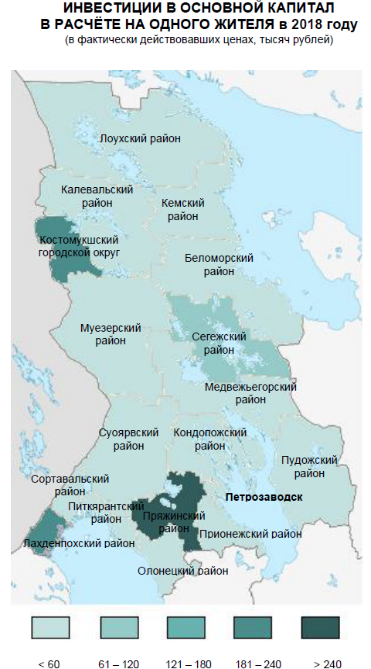 Объем инвестиций в основной капитал по кругу крупных и средних предприятий по источникам финансирования и видам экономической деятельности распределился в 2018-2019 года следующим образом (см. табл.15).       Динамика изменений инвестиционной активности в разрезе муниципальных образований Суоярвского района за последние 5 лет представлена в табл.16.Рис. 17. - Сопоставление уровня инвестиционной активности Суоярвского района с другими муниципальными образованиями Республики Карелия по показателю «Инвестиции в основной капитал в расчете на одного жителя».Таблица 15.Таблица 16.Стартовавшие и реализованные в Суоярвском районе проекты:• 2012-2015 годы – строительство котельной мощностью 18МВт, прокладка теплотрассы г. Суоярви, объем инвестиций – 260 млн. руб., инициатор проекта ООО «Питер Пит», место реализации – г. Суоярви;• 2015-2016 годы – строительство физкультурно-оздоровительного комплекса г. Суоярви, объем инвестиций – 75,8 млн. руб., инициатор проекта – Минспорт России, Министерство по делам молодежи, физической культуры и спорту Республики Карелия, Администрация муниципального образования «Суоярвский район», место реализации – г. Суоярви;• 2016-2018 годы – строительство чайной фабрики по производству чая из кипрея в г.Суоярви, объем инвестиций – 20 млн. руб., инициатор проекта – ООО «Мама Карелия»;• 2018 год – создание крестьянского (фермерского) хозяйства, объем инвестиций – 3 млн. руб., инициатор проекта – КФК Свирид Юлия Юрьевна, КФК Свирид Ольга Анатольевна, место реализации – с. Вешкелица;• 2018-2019 годы – реконструкция городского стадиона в г.Суоярви, объем инвестиций – 1,56 млн. руб., инициатор проекта – Администрация муниципального образования «Суоярвский район», место реализации – г.Суоярви;• 2018-2023 годы – модернизация водозабора и сетей водоснабжения, очистных водозаборных сооружений в г. Суоярви, объем инвестиций – 610,9 млн. руб., инициатор проекта – Администрация муниципального образования «Суоярвский район», место реализации – г. Суоярви;В целях привлечения инвесторов администрацией муниципального образования «Суоярвский район» также сформирован пакет инвестиционных предложений, представленных в табл.17, а также выделены земельные участки и промышленные площадки для их производственной эксплуатации. Таблица 17.На территории муниципального образования «Суоярвский район» действует государственная поддержка инвестиций на территории Республики Карелия, включающая:• предоставление земельных участков инвесторам без проведения торгов (Закон Республики Карелия от 16 июля 2015 г. №1921-ЗРК, Закон Республики Карелия от 5 марта 2013 г. №1687-ЗРК;• льгота по арендной плате за использование земельных участков – 0,01% от кадастровой стоимости земельного участка (Постановление Правительства Республики Карелия от 17.04.2014 №120-П);• налоговые льготы: освобождение от налога на имущество организаций и снижение ставки налога на прибыль (Закон Республики Карелия от 30.12.1999 №384-ЗРК «О налогах (ставках налогов) на территории Республики Карелия);• беспрецедентные меры финансовой поддержки – компенсация инвесторам части их затрат по уплате процентов по кредитам, в размере ключевой ставки ЦБ РФ плюс 2% (два процентных пункта), по привлекаемым кредитным ресурсам;• поручительство для обеспечения обязательств кредитного характера до 70% от суммы кредита;• оказание содействия в предоставлении займов по ставке 5% годовых;• частичная компенсация затрат на электроэнергию;• субсидия на мероприятия, связанные с технологическими присоединениями к объектам электросетевого хозяйства;• субсидия до 70% от произведенных затрат на приобретение оборудования для производства продовольственных товаров;• возмещение части затрат на кадастровые работы;• возмещение части затрат (до 30%) на приобретение сельскохозяйственного оборудования, в т.ч. в лизинг;• возмещение части затрат (до 30%) на создание и модернизацию объектов агропромышленного комплекса;• «налоговые каникулы». Ставка «0» для впервые зарегистрированных ИП, применяющих упрощенную систему налогообложения или патентную систему налогообложения (Закон Республики Карелия от 28.07.2017 №2148-ЗРК «О внесении изменений в Закон Республики Карелия «О налогах (ставках налогов) на территории Республики Карелия);• на уровне каждого муниципального образования дополнительно предоставляются субсидии и гранты, направленные на поддержку малого и среднего предпринимательства.Применительно к г.Суоярви, который занесен в единый реестр моногородов России, со стороны Фонда развития моногородов инвесторам предлагаются выгодные условия по софинансированию строительства объектов инфраструктуры и участия в финансировании новых инвестиционных проектов, связанных с объектами внешней инженерной инфраструктуры (водоснабжение, водоотведение, теплоснабжение, электроснабжение, газоснабжение) и объектами транспортной инфраструктуры (автомобильные и железные дороги) для которых Фонд развития моногородов предоставляет средства бюджету субъекта Российской Федерации в размере 95% от их стоимости. Сумма предоставления 5-ти процентного займа в размере от 100 до 1000 млн. руб. сроком до 8-ми лет предлагается юридическим лицам, резидентам РФ, зарегистрировавшим свою деятельность на территории моногорода, при этом заявляемая экономическая деятельность не должна находиться в зависимости от градообразующего предприятия.В связи с отсутствием на территории района специализированных строительных предприятий, строительные и ремонтные работы ведутся привлеченными подрядными организациями, а также в незначительных объемах – местными предпринимателями.Строительство ведется также силами населения за счет собственных средств и с привлечением механизмов субсидирования и ипотечного кредитования.Доля района в общем вводе жилья по республике колеблется от 0,5% до 2,7%.За последние три года динамика ввода в действие жилых домов существенно возросла и составила в 2017 г. – 0,113 тыс. м2, в 2018 г. – 1,419 тыс. м2, в 2019 г. – 2,848 тыс. м2.Основными элементами политики в развитии строительства, как промышленного, так и жилищного, улучшения качества и снижения стоимости строительства в районе являются:• развитие конкуренции среди строительных организаций и приглашение на строительный рынок района крупных компаний из-за пределов района, что будет способствовать повышению предложения, особенно на рынке жилья;• реализация элементов градостроительной политики, таких как решение вопросов инженерной подготовки территории под застройку (обеспечение территории инженерными и энергетическими ресурсами, получение необходимых согласований ведомств и т.п.);• развитие системы ипотечного кредитования;• развитие отрасли строительных материалов и строительных конструкций.В связи с ориентацией района на увеличение доли малоэтажного строительства, схемой территориального планирования Суоярвского района предусмотрено на территории г. Суоярви создание комбината домостроения для строительства деревянных жилых домов (см. табл.17).Перспективным направлением считается организация производства торфяных гранулированных заполнителей для легких бетонов, конструкционно-изоляционных блоков в г. Суоярви. Также в п. Найстенъярви планируется открыть производство по добыче строительного камня. В настоящее время завершена работа по изучению недр «Хакосельский» и осуществлен подсчёт запасов. В районе осуществляется разработка месторождений строительного камня для производства щебня. Разрабатываются месторождения строительного камня для производства блоков и облицовочных материалов.Среди выдвинутых предпринимательских инициатив следует отметить также предложения по производству топливных брикетов, производство тонкодисперсных порошков из дикорастущих пищевых лесных ресурсов.ИНФРАСТРУКТУРНАЯ ОБЕСПЕЧЕННОСТЬ ЭКОНОМИКИ И ПОТРЕБИТЕЛЬСКОГО РЫНКАЭнергоснабжение. Энергоснабжение Суоярвского района осуществляет производственное объединение «Западно-Карельские электрические сети» филиала ПАО «МРСК Северо-Запада» «Карелэнерго». На территории района на р. Шуя располагается ГЭС-26 «Игнойла» филиала «Карельский» ПАО «ТГК-1» с установленной мощностью 2,7 Мвт и годовой выработкой 18-20 млн. кВтч (год ввода – 1936 г.)На территории г. Суоярви расположена основная питающая подстанция (ПС) № 24 220/110/35/6 кВ «Суоярви», состоящая на балансе филиала ПАО «ФСК ЕЭС» «Карельское предприятие магистральных электрических сетей». На подстанции установлены два автотрансформатора по 63 МВА для перевода напряжения с 220 на 110 кВ, и два трансформатора по 16 МВА для перевода напряжения со 110 на 35 кВ и 6 кВ. К ПС № 24 «Суоярви» подведены одноцепные ВЛ 220 кВ «ПС Петрозаводск – ПС Суоярви» и ВЛ 220 кВ «ПС Ляскеля – ПС Суоярви». С этой подстанции электроэнергия распределяется потребителям и на другие подстанции 35-110 кВ района.В Суоярвском районе расположены следующие ПС 35-110 кВ:• ПС № 30 «Лоймола» 110/10 кВ с одним трансформатором мощностью 6,3 МВА;• ПС № 35 «Найстенъярви» 110/10 кВ с двумя трансформаторами по 6,3 МВА каждый;• ПС № 29 «Поросозеро» 110/35/6 кВ с двумя трансформаторами 10 и 6,3 МВА;• ПС № 13С «Пийтсиеки» 35/10 кВ с одним трансформатором мощностью 6,3 МВА;• ПС № 18С «Хаутаваара» 35/10 кВ с одним трансформатором мощностью 0,63 МВА;•  ПС № 37С «Игнойла» 35/10/3 кВ с одним трансформатором мощностью 1,0 МВА и одним повышающим трансформатором мощностью 3,2 МВА для выдачи мощности с ГЭС-26 «Игнойла»;• ПС № 19С «Вешкелица» 35/10 кВ с двумя трансформаторами по 2,5 МВА каждый;• ПС № 20С «Поросозеро» 35/0,4 кВ с одним трансформатором 3,2 МВА.Распределение электроэнергии между потребителями района осуществляется на напряжении 0,4/6/10 кВ.Существующая схема электроснабжения не обеспечивает надёжное электроснабжение района. Основными проблемами являются: изношенность оборудования ПС № 24 «Суоярви»; наличие на ряде подстанций только одного трансформатора, что приводит к перебоям электроснабжения при проведении плановых работ и авариях на ПС;изношенность распределительных электрических сетей 0,4-10 кВ, износ составляет более 90%.Схемой территориального планирования Суоярвского района до 2035 года и Программе перспективного развития электроэнергетики Республики Карелия на период до 2022 года планируется:• реконструкция ПС №30 «Лоймола» с заменой трансформатора ТМ-6300/110 на ТМН-6300/110;• реконструкция ПС № 20С «Поросозеро» с заменой трансформатора ТМ-3200/35 на ТМН-4000/35;• реконструкция ГЭС-26 «Игнойла».Для обеспечения устойчивого электроснабжения потребителей района предлагается следующее развитие электросетевого хозяйства:• реконструкция ПС №30 Лоймола» с установкой второго трансформатора 6,3 МВА для обеспечения надежного электроснабжения и подключения новых потребителей;• реконструкция ПС №13С «Пийтсиеки» с установкой второго трансформатора 6,3 МВА, для надежного электроснабжения потребителей;• реконструкция ПС №20С «Поросозеро» с установкой второго трансформатора 4 МВА, для надежного электроснабжения потребителей;• 1 этап реконструкции ЛЭП (срок службы превышает 50 лет): ВЛ 110 кВ «ПС №24 Суоярви – ПС №30 Лоймола» (Л-132), ВЛ 110 кВ «ПС №25 Питкяранта – ПС №30 Лоймола» (Л-131), ВЛ 110 кВ «ПС №24Суоярви –ПС №35 Найстенъярви» (Л-133), ВЛ 110 кВ «ПС №35 Найстенъярви – ПС №29 Поросозеро» (Л-134), ВЛ 35 кВ «ПС №18С Хаутаваара – Л-46С» (Л-45С), ВЛ 35 кВ «ПС №13С Пийтсиёки – ПС №37С Игнойла» (Л-46С), ВЛ 35 кВ «ПС №24 Суоярви – ПС №13С Пийтсиёки» (Л-47С), ВЛ 35 кВ «ПС №29 Поросозеро – ПС №20С Поросозеро» (Л-53С);• 2 этап реконструкции ЛЭП (срок службы в скором времени превысит 50 лет): ВЛ 110 кВ «Пальеозерская ГЭС – ПС №29 Поросозеро» (Л-135), ВЛ 110 кВ «ПС №29 Поросозеро – ПС №31 Гимолы» (Л-136), ВЛ 35 кВ «ПС №37С Игнойла – ПС №42П Эссойла» (Л-50С), ВЛ 35 кВ «ПС №19С Вешкелица – Л-50С»;• реконструкция изношенных распределительных сетей 10 и 0,4 кВ и ТП 10/0,4 кВ для обеспечения устойчивого электроснабжения потребителей района.Повышению надежности энергоснабжения способствовала бы реализация гидропотенциала района за счет реконструкции и восстановления следующих гидроэлект-ростанций малой мощности на территории Суоярвского района: малой ГЭС «Каратсалми» на р. Шуя мощностью 2000 кВт; малой ГЭС «Рантала» на р. Саркайоки мощностью 450 кВт; малой ГЭС «Яламюллю» на р. Улмосенйоки мощностью 450 кВт;  малой ГЭС «Мюллюранта» на р. Улмосенйоки мощностью 200 кВт.Выдача мощности с малой ГЭС «Каратсалми» (2 МВт) возможна по ВЛ 35 кВ на ПС № 24 «Суоярви». Выдача мощности с малых ГЭС «Рантала» (0,45 МВт), «Яламюллю» (0,45 МВт) и «Мюллюранта» (0,2 МВт) возможна в сеть 10 кВ.Водоснабжение. Водоснабжение населенных пунктов Суоярвского района, а также сельскохозяйственного производства, животноводства и промышленности осуществляется в основном за счет поверхностных вод (оз. Исо-Пюхя-Ярви, оз. Суоярви, оз. Койпюярви, оз. Леппялампи, оз. Совдъярви, р. Тарасйоки, р. Суны), подземных вод, посредством скважин, а также колодцев и родников.В Суоярвском районе централизованной системой водоснабжения пользуется 35,3%.Централизованная система хозяйственно-питьевого водоснабжения в Суоярвском районе имеется в 6 населенных пунктах. Краткая характеристика существующего положения системы водоснабжения по населенным пунктам отражена в табл.18.Таблица 18.На перспективу необходимо обеспечить централизованным водоснабжением все населенные пункты Суоярвского района.Согласно Паспорту муниципального образования «Суоярвский район» на 2016, 2017, 2018 гг., удельная величина потребления составляет:• холодной и горячей воды в многоквартирных домах на 1 проживающего – 22,1 м3 и 7,02 м3 соответственно;• холодной воды муниципальными бюджетными учреждениями на 1 человека населения – 1,62 м3.Одной из основных проблем является изношенность сетей водоснабжения, которая составляет более 70%. Водонапорные башни, водозаборные очистные сооружения, водозаборные колонки требуют реконструкции.Во всех населенных пунктах района качество воды не отвечает требованиям СанПиН: более 70% воды не соответствует санитарно-химическим показателям, чуть более 10% воды не соответствует микробиологическим показателям.Необходимо обустройство зон санитарной очистки водозаборов и водопроводных сооружений. Необходима модернизация и реконструкция системы водоснабжения г.Суоярви.Водоотведение. Централизованная система водоотведения имеется в 6 населенных пунктах района: г. Суоярви, п. Найстенъярви, п. Тойвола, п. Леппясюрья, с. Вешкелица, п. Поросозеро. Централизованной системой водоотведения в Суоярвском районе обеспечено 34,3% жилого фонда. Схемой территориального планирования Суоярвского района до 2035 года предусмотрена:• организация централизованной системы водоотведения со строительством канализационных очистных сооружений в населенных пунктах с численностью населения более 300 человек: п.Поросозеро, п.Лахколампи, п.Райконкоски, п.Лоймола, п.Пийтсиёки, п.Суоеки;• реконструкция на канализационных очистных сооружениях и сетях водоотведения в г.Суоярви, п. Найстенъярви, п.Леппясюрья, п.Тойвола, с.Вешкелица;• организация автономных систем водоотведения в остальных населенных пунктах и на объектах рекреации.Водоотведение каждого населенного пункта в основном намечается локальной с раздельными системами канализации для отвода хозяйственно-бытовых и дождевых вод. Очистка сточных вод должна производиться установками нового поколения, разработанными НИИ коммунального водоснабжения, сочетающих биологические процессы в аэробных условиях.Теплоснабжение. Централизованное теплоснабжение осуществляется в следующих населенных пунктах района: г.Суоярви, п.Пийтсиеки, п.Лоймола, п.Райконкоски, п.Суоёки, п.Тойвола, п.Лахколампи, п.Леппясюрья, п.Найстенъярви, п.Поросозеро, с.Вешкелица.Источниками теплоснабжения на территории Суоярвского района являются отопительные котельные. В районе расположены 22 котельные малой (до 3 Гкал/час) и 3 котельные средней (от 3 до 20 Гкал/час) установленной тепловой мощности. С . услуги теплоснабжения в поселениях Суоярвского района предоставляет ООО «Карелэнергоресурс». Установленная тепловая мощность котельных района составляет 60,2 Гкал/час, подключенная нагрузка – 26,4 Гкал/час. Износ оборудования котельных составляет 80%. Большая часть отопительных котельных оснащена водогрейными чугунными и стальными котлами малой производительности, работающими на древесных отходах и угле. Отопление ИЖС – индивидуальное: печное и от тепловых генераторов. Для горячего водоснабжения данной застройки используются проточные электрические водонагреватели, двухконтурные отопительные котлы. Тепловые трубы выполнены из стали. Прокладка тепловых сетей, в основном, подземная. Тип изоляции теплосетей – минеральная вата. Протяженность тепловых сетей от котельных составляет . Протяженность тепловых сетей, нуждающихся в замене, составляет  (54,2%). Необходима замена изношенных тепло трубопроводов с применением современной изоляции. У потребителей теплоэнергии также отсутствуют приборы учета получаемого тепла.Годовой отпуск тепловой энергии по району оставляет 56,2 тыс. Гкал, в том числе: жилищно-коммунальный сектор – 35,8 тыс. Гкал; общественные здания (бюджетно-финансируемые организации) – 10,7 тыс. Гкал; промышленные предприятия – 5,0 тыс. Гкал; прочие потребители – 4,7 тыс. Гкал.Основные проблемы теплового хозяйства Суоярвского района: моральный и физический износ оборудования котельных и тепловых сетей; острый недостаток средств измерения и регулирования; сверхнормативные потери тепла.Суоярвский район на ближайшую перспективу не входит в программу мероприятий по газификации природным газом. В связи с этим для теплоснабжения потребителей района на этот период предлагается замещение энергетическим торфом (щепой) угля путем реконструкции (строительства) и модернизации источников теплоснабжения. Перспективное местное топливо – торф и пеллеты.Мероприятия по развитию системы теплоснабжения Суоярвского района, предусмотренные схемой территориального развития Суоярвского района до 2035 года:• закрытие котельной «Химлесхоз», перевод потребителей на теплоснабжение от котельной ООО «УК Модуль»;• проведение плановых капитальных ремонтов котельной ООО «УК Модуль», подключение потребителей от котельной «Химлесхоз»;• закрытие котельной «РУС», строительство вместо нее блочно-модульной котельной;• закрытие котельной «ЦРБ», перевод потребителей на новую блочно-модульную котельную на месте котельной «РУС»;• закрытие котельной «Октябрьская», строительство вместо нее блочно-модульной котельной;• закрытие котельной «Гагарина», перевод потребителей на новую блочно-модульную котельную на месте котельной «Октябрьская»;• закрытие котельной «Сувилахти», перевод потребителей на электрообогрев;• закрытие котельной «Маяковского», перевод потребителей на электрообогрев;• закрытие котельной «Стройуправление», перевод потребителей на электрообогрев;• ремонт котельных введенных в эксплуатацию до 1990 годов: п. Пийтсиеки, п. Райконкоски, п. Суоеки, п. Тойвола, п. Лахколампи, п. Леппясюрья, п. Поросозеро;• перевод котельных на использование в качестве топлива природного газа: г. Суоярви, п. Пийтсиеки, п. Лоймола, п. Райконкоски, п. Леппясюрья, после реализации мероприятий по газификации района.Ввиду малой плотности существующей индивидуальной и малоэтажной жилой застройки, удаленной от теплотрасс, их теплоснабжение от котельных рассматривать нецелесообразно. Отопление такой застройки предусматривается от индивидуальных отопительных систем (печей, отопительных котлов, газогенераторов и электрических котлов), топливом для которых будет древесное топливо, природный газ, после газификации района, и электроэнергия. Горячее водоснабжение – от проточных электрических водонагревателей, электрических бойлеров, отопительных котлов, газовых проточных водонагревателей, после газификации района, и пр.). Отопление промышленных предприятий будет осуществляться от собственных источников теплоэнергии.Газоснабжение. В настоящее время Суоярвский район газифицирован сжатым газом. Сжиженный газ подается потребителям от групповых и индивидуальных баллонных установок. Групповые баллонные установки (групповые подземные установки – газгольдеры) для снабжения сжиженным газом многоквартирных домов расположены в г. Суоярви.Поставка сжиженного газа по району осуществляется в баллонах c Суоярвского газового участка (г. Суоярви, ул. Тикиляйнена, д.9). Поставки сжиженного газа осуществляет филиал-трест АО «Карелгаз» «Питкярантамежрайгаз».Расход сжиженного газа населением негазифицированных природным газом населенных пунктов составит на расчетный срок 1,13 тыс. тонн/год.Согласно схеме газификации Республики Карелия планируется строительство газопровода-отвода от магистрального газопровода «Волхов – Петрозаводск», с сооружением ГРС «Питкяранта». От ГРС «Питкяранта» намечено строительство межпоселкового газопровода высокого давления для газоснабжения Суоярвского района. Давление на выходе ГРС «Питкяранта» составляет 1,2 Мпа.Для газоснабжения населенных пунктов Суоярвского района намечено сооружение следующих межпоселковых газопроводов:• газопровод высокого давления диаметром  (, по территории Питкярантского района), далее  (40,3 км, из которых 15,3 км проходит по территории Питкярантского района) до ГРП п. Лоймола (давление на входе 0,91 Мпа), далее диаметром  (34,5 км) до ГРП г. Суоярви (давление на входе 0,73 МПа);• газопровод-отвод высокого давления диаметром  (14,1 км, из которых 3,7 км проходит по территории Питкярантского района) до ГРП п. Леппясюрья (давление на входе 1,04 МПа), далее диметром  (1,8 км) до ГРП ст. Леппясюрья (давление на входе 1,04 МПа);• газопровод-отвод высокого давления диаметром  () до ГРП п. Райконкоски (давление на входе 0,96 МПа);• газопровод-отвод высокого давления диаметром  (0,4 км) до ГРП п. Пийтсиеки (давление на входе 0,8 МПа);Для снижения давления предусматривается сооружение газорегуляторных пунктов высокого давления (ГРП) в газифицируемых населенных пунктах района: п. Леппясюрья, ст. Леппясюрья, п. Райконкоски, п. Лоймола, п. Пийтсиеки, г. Суоярви.От ГРП высокого давления предусматривается строительство внутрипоселковой газораспределительной сети среднего и низкого давления, с подводом к жилому фонду, котельным, промышленным и коммунально-бытовым предприятиям.Сжиженный газ предлагается использовать для нужд населения в негазифици-рованных населенных пунктах района (пищеприготовление, горячее водоснабжение, животноводство), заправки автотранспорта, на мелких предприятиях и учреждениях культурно-бытового и коммунального обслуживания, удовлетворения некоторых производственных потребностей сельского хозяйства (резка и сварка металла, лабораторные нужды и прочее).Связь. В Суоярвском районе функционирует 9 телефонных станций местной телефонной сети. На телефонных станция установлено цифровое оборудование. Тип прокладки телефонных сетей – смешанный: кабель и воздушные линии. Все абоненты района имеют выход на междугородную и международную сеть.В настоящее время в районе работает несколько операторов сотовой связи: «Билайн», «Мегафон», «МТС», «ТЕЛЕ 2». Абонентам предоставляется местная, междугородная и международная связь (роуминг). Планируется развитие телефонной сети развивать на базе цифрового станционного оборудования с использованием оптико-волоконных линейных сооружений, осуществлением выхода абонентов на междугородние линии связи по оптико-волоконным кабелям через коммутационные узлы.В Суоярвском районе предлагается прокладка оптоволоконной линии связи «Питкяранта – Суоярви – Поросозеро – Суккозеро – Муезерский – Ледмозеро – Юшкозеро».Общая норма телефонной плотности для городского населения на расчетный срок составляет 360 телефонов на 1000 жителей, для сельского населения – 330 телефонов.Потребность в телефонных номерах по Суоярвскому району при 100 % телефонизации населения составит 7,0 тыс. номеров, а с учетом объектов хозяйственного назначения и эксплуатационного резерва – 9,8 тыс. номеров.Основными направлениями развития телефонной связи Суоярвского района являются:• перевод аналогового оборудования АТС на цифровое станционное обслуживание с использованием, по возможности, оптико-волоконных линейных сооружений;• наращивание номерной емкости городских АТС и сельских АТС для обеспечения 100 % телефонизации населения и объектов хозяйственного назначения;• строительство телефонных сетей по шкафной системе с организацией межшкафных связей для повышения гибкости и надежности эксплуатационных сетей;• развитие оптоволоконной связи, сотовой связи, IP-телефонии, сети Internet.Развитие телефонной связи возможно за счет внедрения радиосвязи и транкинговой связи, организуемых на частной основе.Радиовещание в Суоярвском районе проводное и эфирное: два канала эфирного вещания: «Маяк», «Радио России». Эфирным радиовещанием занимается филиал «ВГТРК» ФГУП ГТРК «Карелия». Система телевизионного вещания – цифровая и аналоговая.Поддержание сетей проводного вещания требует значительных материальных затрат, является убыточным, поэтому в районе необходимо взамен его развитие эфирного вещания. Эфирным телевещанием занимается филиал ФГУП РТРС «РТПЦ Республики Карелия». Для приема эфирного цифрового телевидения необходимо иметь телевизор с возможностью приема цифрового сигнала, либо подходящий ресивер (DVB-T2 приемник).На территории Суоярвского района расположены телевизионные цифровые ретрансляторы в следующих населенных пунктах: п. Лоймола, мультиплекс РТРС-1 – вещает, мультиплекс РТРС-2 – строится; п. Найстенъярви, мультиплекс РТРС-1 – вещает, мультиплекс РТРС-2 – в режиме ожидания; п. Поросозеро, мультиплекс РТРС-1 – вещает, мультиплекс РТРС-2 – строится.Ближайшие к территории Суоярвского района населенные пункты, в которых расположены телевизионные ретрансляторы: п. Эссойла, мультиплекс РТРС-1 – вещает, мультиплекс РТРС-2 – строится; п. Харлу, мультиплекс РТРС-1 – вещает, мультиплекс РТРС-2 – строится. В состав первого мультиплекса РТРС-1 входят каналы: Первый канал, Россия-1, Матч ТВ, НТВ, Пятый канал, Россия-К, Россия-24, Карусель, ОТР, ТВ-Центр. Каналы в составе второго мультиплекса РТРС-2: РенТВ, Спас, СТС, Домашний, ТВ-3, Пятница, Звезда, ТНТ, МузТВ.В поселении необходимо увеличивать число транслируемых телепрограмм. Для расширения количества принимаемых телевизионных каналов возможна организация в населенных пунктах систем кабельного телевидения с приемом TV программ спутникового телевидения.Тарифы ресурсоснабжающих организаций по состоянию на 01.01.2020 год:• электроэнергия – от 2,48 до 5,50 руб./кВт/ч;• газ – от 37,41 до 49,1 руб./м3;• вода – 24,37 руб./м3.Транспортная инфраструктура. Транспортная инфраструктура Суоярвского района является составляющей инфраструктуры Республики Карелия. Внешний транспорт представлен автомобильным и железнодорожным транспортом.Ближайший аэропорт «Бесовец» г. Петрозаводска расположен в  от г. Суоярви по автомобильной дороге общего пользования регионального значения 86К-10 Суоярви-Томицы-Петрозаводск. Ближайший речной порт расположен в г. Петрозаводске на Онежском озере на расстоянии  от г. Суоярви (с учетом расстояния между речным и автовокзалами в г. Петрозаводске).Железнодорожный транспорт. Проходящие через территорию Суоярвского района железные дороги Суоярви-Томицы и Суоярви-Сортавала обеспечивают связи Суоярвского района с сетью железных дорог Северо-Западного федерального округа, г. Петрозаводск, г. Санкт-Петербург и г. Мурманск (см. рис.18). 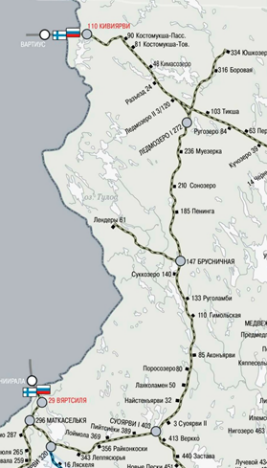  Общая протяженность железнодорожной сети района составляет 208 км и представлена однопутными неэлектрофицированными железными дорогами.Движение по железной дороге осуществляется на тепловой тяге. Станция Суоярви 1 является узловой станцией, в составе которой расположен пассажирский вокзал с залом ожидания и локомотивное депо. В границах района посадка пассажиров осуществляется на станциях и пассажирских платформах Западной Карельской линии – Суоярви 1, о.п. 22 км, Найстенъярви, о.п. 35 км, Лахколампи, Тумасозеро, Поросозеро.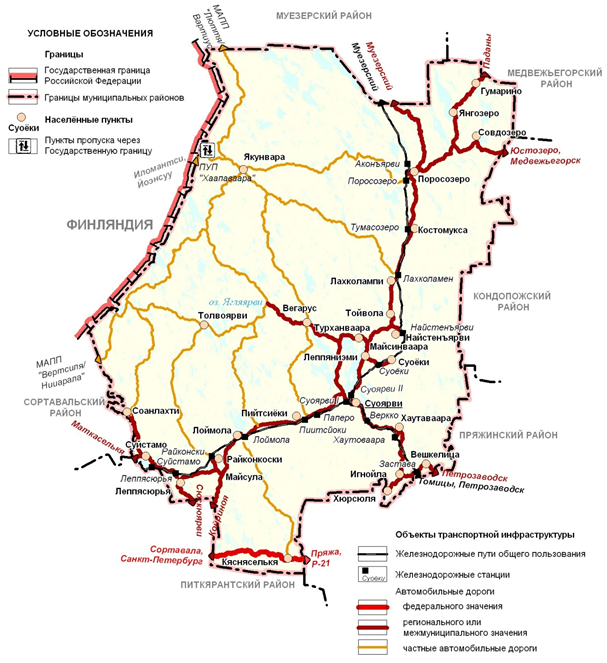 Развитие железнодорожного транспорта находится в ведении ОАО РЖД Российской Федерации. В стратегических и программных документах ОАО РЖД РФ не содержится мероприятий по реконструкции железнодо-рожных линий Суоярвского района несмотря на планируемое увеличение грузопотока на направлении Петрозаводск – Суоярви – Костомукша – Кивиярви – Финляндия (через Брусничное и Ледмозеро).Осуществляется лишь ремонт и капитальный ремонт железнодорожных путей. Так в 2019 г. завершился капитальный ремонт пути в границах Вешкельского СП на участке Веркко – Застава на линии Суоярви 1 – Томицы с заменой деревянной рельсошпальной решетки на железобетонную.Автомобильные дороги. Структура автомобильной сети Суоярвского района складывается из автомобильных дорог общего пользования федерального, регионального или муниципального значения.В границах Суоярвского района сеть автомобильных дорог общего пользования представлена преимущественно автомобильными дорогами регионального или муниципального значения. (см. рис.19).Незначительный по протяженности участок автомобильной дороги федерального значения А-121 «Сортавала» Санкт-Петербург – Сортавала – Томицы (автомобильная дорога Р-21 «Кола») проходит к северу от южной границы района и параллельно ей. Этап строительства и реконструкции этой дороги в границах Ленинградской области (бывшая трасса А-120) закончен и начато строительство первого этапа на территории Республики Карелия. В границах Карелии дорога А-121 «Сортавала» построена к 2020 г. по параметрам III технической категории с двумя полосами движения в обход населенных пунктов (старая трасса имела IV техническую категорию, многочисленные крутые подъемы и спуски с резкими поворотами, проходила через населенные пункты).Каркас транспортной сети Суоярвского района формируется основными межрайонными направлениями, по которым осуществляется связь между районами Карелии и выход на федеральные трассы республики.На юге района:• по автомобильной дороге 86 ОП РЗ 86К-10 Петрозаводск – Суоярви осуществляется связь Суоярвского района со столицей республики г. Петрозаводском, международным аэропортом «Бесовец», речным портом г. Петрозаводска, а также с Пряжинским и Прионежским районами; Суоярви – Юстозеро – (через п. Поросозеро) – Медвежьегорск. Дорога примыкает к федеральной трассе Р-21 "Кола" Санкт-Петербург - Петрозаводск - Мурманск - Печенга - граница с Королевством Норвегия и железнодорожной станции Томицы на участке железной дороги Петрозаводск-Мурманск;• автомобильная дороге 86 ОП РЗ 86К- 13 Суоярви – Койриноя пересекает феде-ральную трассу А-121 «Сортавала» и обеспечивает связь с Питкярантским районом и железнодорожным направлением Янисярви – Олонец.На севере района:• по автомобильной дорога  86 ОП РЗ 86К-14 Суоярви-Юстозеро - (через    п.Поросозеро) - Медвежьегорск район связан с северными территориями Кондопожского района (Юстозеро) и центром Медвежьегорского района;• с Медвежьегорским районом Суоярвский район связан также по автомобильной дороге 86 ОП РЗ 86К- 9 Паданы-Совдозеро (через д.Сельги, п.Гумарино);• автомобильная дорога Муезерский-Гимолы-Поросозеро 86 ОП РЗ 86К-7 обеспечивает связь Суоярвского района с Муезерским районом.В Суоярвском районе общая протяженность автомобильных дорог общего пользования регионального значения составляет 427 км, протяженность автодорог общего пользования местного значения 128,5 км. Практически все дороги имеют грунтовое покрытие.Плотность автомобильных дорог общего пользования с твердым покрытием по району составляет 3,0 км/100 км территории (справочно: по Республике Карелия в целом – 5,6 км/100 км).Общая протяженность автомобильных дорог общего пользования местного значения в Суоярвском районе в 2019 г. составила 119,5 км, в т.ч. с твердым покрытием – 47,6 км (39,8% от общей протяженности дорог). Несмотря на то, что все населенные пункты района расположены на автомобильных дорогах общего пользования регионального или муниципального значения или обеспечены подъездами к ним от этих дорог, неудовлетворительного состояния покрытия проезжих частей и искусственных сооружений на ряде направлений не обеспечивает нормальную периодичность движения общественного автотранспорта и скорость сообщения при поездках на внегородских маршрутах. Сеть государственных автомобильных дорог общего пользования в границах района дополнена достаточно развитой сетью автомобильных дорог лесного комплекса. Помимо хозяйственного значения эти дороги в границах Суоярвского района обеспечивают подъезд к пограничному пункту пропуска через государственную границу «Хаапаваара». К пограничному переходу «Хаапаваара» подходят грунтовые автомобильные дороги от г.Суоярви и железнодорожных станций Западной Карельской железной дороги: Поросозеро, Лахколампи, Пийтсиёки, Лоймола, Райнконкоски.Через пограничный пункт «Хаапаваара» пропускают только граждан России и Финляндии, и только грузы, которые определены для провоза через этот пограничный пункт.Ориентировочная протяженность основных дорог лесного комплекса 16 км, включая автомобильную дорогу вдоль государственной границы с Финляндией от границы с Муезерским районом через п. Якунвара до границы с Сортавальским районом, составляет более 500 км, плотность обслуживаемой этими дорогами территории Гослесфонда (98% от территории района) - 3,9 км/км2.Следует отметить, что автомобильные дороги лесного комплекса были построены как временные для вывозки леса. Земляное полотно таких автомобильных дорог и искусственные сооружения на них устанавливались без учета требований к долговечности сооружения. В настоящее время все они требуют ремонта.Приоритетным направлением Стратегии развития транспортной инфраструктуры является увеличение доли протяженности автомобильных дорог общего пользования регионального и муниципального значения, соответствующих нормативным требованиям. Следуя принципам этой стратегии схемой территориального планирования Суоярвского района предусмотрены следующие мероприятия:• строительство автодорожного путепровода через железнодорожные пути по трассе ОП РЗ 86К-10 Петрозаводск – Суоярви в районе станции Застава в Вешкольском СП (завершено в 2019г.);• реконструкция автомобильной дороги 86 ОП РЗ 86К-13 Суоярви - Койриноя в соответствии с параметрами IV технической категории с устройство усовершенствованного покрытия проезжей части до ее примыкания к федеральной трассе А-121 «Сортавала»;• реконструкция автомобильной дороги 86 ОП РЗ 86К- 10 Петрозаводск - Суоярви по параметрам IV технической категории с переходным типом покрытия проезжей части;• реконструкция автомобильной дороги 86 ОП РЗ 86К-7 Муезерский – Гимолы -Поросозеро по параметрам V технической категории с переходным типом покрытии проезжей части на всем протяжении в границах Суоярвского района;• реконструкция 86 ОП РЗ 86К-14 Суоярви-Юстозеро - (через п.Поросозеро) - Медвежьегорск по параметрам IV технической категории с переходным типом покрытия проезжей части в границах района;• реконструкция автомобильных дорог 86 ОП РЗ 86К-359 Майсинваара -Найстенъ-ярви, 86 ОП РЗ 86К-363 подъезд к ст.Хаутаваара, 86 ОП РЗ 86К-364 Суйстамо -Соанлахти, 86 ОП РЗ 86К-367 Эройсенкюля - Эхкеля по параметрам V технической категории с переходным типом покрытии проезжей части на всем протяжении;• реконструкция автомобильной дороги 86 ОП РЗ 86К-366 Суоярви - Ягорярви  по параметрам V технической категории с переходным типом покрытии проезжей части на всем протяжении;• строительство участка автомобильной дороги 86 ОП РЗ 86К-15 Сюскюярви - Маткаселькя, от п.Сюскюярви до п.Леппясюрья протяженностью  по параметрам V технической категории с переходным типом покрытии проезжей части.При реконструкции автомобильных дорог предусматривается реконструкция искусственных сооружений по трассам.Также предусмотрены профилирование земляного полотна и другие ремонтные работы на автомобильных дорогах, находящихся в ведении предприятий лесного комплекса, таких как: Поросозеро – Красный Бор – Якунвара – ПУП; Лахколампи – Якунвара – ПУП; Вегарус – а/д Лахколампи – Якунвара – ПУП; Лоймола – Яглоярви – приграничная дорога; Вегарус – Толвоярви – приграничная дорога; Райконкоски – Толвоярви,  Пийтсиёки – а/д Вегарус – Толвоярви – приграничная дорога; Соанлахти – приграничная дорога и др.; приграничная дорога, идущая параллельно границе в приграничной полосе от границы с Муезерским районом до границы с Сортавальским районом.В соответствии со Схемой территориального планирования Республики Карелия до 2030 года предусмотрены следующие объекты капитального строительства регионального значения:• реконструкция автомобильной дороги Суоярви – Юстозеро (через Поросозеро) -Медвежьегорск на территории Суоярвского городского поселения, Найстенъярвского сельского поселения, Поросозерского сельского поселения;• строительство мостового перехода через р. Тарасйоки на км 35 автодороги Суоярви – Юстозеро (через п. Поросозеро) – Медвежьегорск на территории Найстенъярвского сельского поселения;• строительство мостового перехода через р. Ирста на км 64 автодороги Суоярви – Юстозеро (через Поросозеро) – Медвежьегорск на территории Поросозерского сельского поселения;• строительство мостового перехода через р. Тереонкоски на км 106 автодороги Суоярви – Юстозеро (через п.Поросозеро - Медвежьегорск на территории Поросозерского сельского поселения.Пассажирский автомобильный транспорт. Услуги по пассажирским перевозкам в Суоярвском районе оказывает ИП Воробьев А.А. Предпринимателем регулярно осуществляются ежедневные рейсы по междугородному маршруту «Суоярви–Петрозаводск-Суоярви», а также в границах Суоярвского района по маршрутам: «Суоярви–Суоеки-Суоярви», «Суоярви–Вегарус-Суоярви», «Суоярви–Леппясюрья-Суоярви».Автотранспортное предприятие ИП Воробьев А.А. располагает для перевозки пассажиров в междугороднем сообщении 10 автобусами. Отправление пассажиров в пригородном и междугороднем сообщении осуществляется от автостанции, расположенной в центре г.Суоярви. Проектная вместимость здания автовокзала – 50 чел. Средний пассажиропоток в сутки – 240 чел. Среднее количество отправлений автобусов в сутки – 27.Помимо обслуживания пассажиров ИП Воробьев А.А. оказывает услуги по проведению ТО-1 и ТО-2 для населения и юридических лиц.Предусмотрено в перспективе:• приобретение новых автобусов с заменой существующего парка для организации комфортных перевозок населения;• организация нового маршрута Суоярви-Леппяниеми-Турханваара-Вегарус-Ягло-ярви (автодорога 86 ОП РЗ 86К-14, поворот на 86 ОП РЗ 86К-367 и далее по 86 ОП РЗ 86К-366);• организация международного маршрута Суоярви-Верагус-Якунвара - пограничный пункт пропуска «Хаапаваара»-Финляндия по автодороге регионального значения 86 ОП РЗ 86К-366 и далее по построенным новым дорогам по направлению Верагус-Якунвара – пограничный пункт пропуска «Хаапаваара»;• строительство автобусных павильонов на остановках автобусов в населенных пунктах.Техническое обслуживание автомобилей. По состоянию на 01.01.2016 г. количество зарегистрированных в районе автомобилей составило 5000 ед., т.е. порядка 300 автомобилей на 1000 жителей, в т.ч. 246 ед. легковых автомобилей индивидуального пользования. На территории района расположены 3 автозаправки (в г.Суоярви и на подходе к городу на автомобильной дороге регионального значения 86 ОП РО 86К-10 Петрозаводск - Суоярви, в п.Лоймола) и 1 автосервис на 2 бокса (г.Суоярви). В северной части района АЗС отсутствуют.Планируется дополнительное размещение двух АЗС-250 на региональной дороге 86 ОП РЗ 86К-14 Суоярви – Юстозеро (через п.Поросозеро) – Медвежьегорск на ответвлении подъезда к центрам сельских поселений Найстенъярви (ОП РЗ 86К-359) и Поросозеро.Также рассматривается вопрос о размещении АЗС и СТО в Якунваара в непосредственной близости от пограничного пункта пропуска «Хаапаваара». Два дополнительных СТО на 15 постов планируется разместить в г.Суоярви и п.Поросозеро, одну на 10 постов в районе п.Найстенъярви.Внутренний водный транспорт. В Суоярвском районе достаточно развита гидрографическая сеть, что позволяет использовать водный транспорт.Внутренний водный транспорт, в основном, представляет собой маломерные суда (моторные лодки, катера), используемые населением и гостями района для отдыха и рыбной ловли.По данным Администрации муниципального образования «Суоярвский район» в районе зарегистрировано 1160 единиц маломерных судов, из них индивидуального пользования – 1156 ед. В районе не существует специализированных стоянок для хранения маломерного флота, и отсутствуют спасательные станции.Планируется организация стоянок и мест хранения маломерного флота на водоемах (строительство эллингов), а также размещение лодочной и спасательной станций в г.Суоярви и п.Поросозеро.АНАЛИЗ СОЦИАЛЬНОГО РАЗВИТИЯ МУНИЦИПАЛЬНОГО ОБРАЗОВАНИЯ «СУОЯРВСКИЙ РАЙОН» УРОВЕНЬ И КАЧЕСТВО РАЗВИТИЯ СОЦИАЛЬНОЙ ИНФРАСТРУКТУРЫ Сеть объектов социальной инфраструктуры Суоярвского района представлена муниципальными учреждениями культуры, образования, спорта, здравоохранения, молодежной политики и социальной защиты. СОЦИАЛЬНАЯ СФЕРА Государственное казенное учреждение социальной защиты Республики Карелия «Центр социальной работы Суоярвского района», расположенное в г. Суоярви, оказывает услуги по социальной защите населения района: стационарное социальное обслуживание граждан пожилого возраста и инвалидов; полустационарное социальное обслуживание детей-инвалидов; социальное обслуживание на дому; предоставление срочных социальных услуг.По состоянию на 01.03.2020 г. на надомном социальном обслуживании находится 360 ПСУ (получателей социальных услуг), проживающих в 13 населенных пунктах, в т.ч.: в Суоярвском ГП – 50 ПСУ (г.Суоярви – 50); в Найстенъярвском СП – 137 ПСУ (п.Найстенъярви – 72,  п.Лахколампи – 45, п.Суоеки – 9, п.Тойвола – 11); в Поросозерском СП – 76 ПСУ (п.Гумарино -7, п.Поросозеро – 69); Лоймольском СП – 97 ПСУ (п.Вегарус – 3, п.Пийтсиёки – 30, п.Лоймола – 37, п.Райконкоски – 15, п.Суйстамо – 6, п.Леппясюрья – 6). Интернаты для взрослых в Суоярвском районе - отсутствуют. В тоже время согласно имеющимся социальным нормативам, необходимо его обустройство на 60 мест. Схемой территориального планирования Суоярвского района предложено его обустройство на землях населенного пункта Поросозеро в специально отведенной для этого зоне. ОХРАНА ЗДОРОВЬЯ НАСЕЛЕНИЯ Медицинскую помощь населению Суоярвского района оказывают: ГБУЗ «Суоярвская ЦРБ» на 46 койко-мест (г. Суоярви); Центр скорой медицинской помощи (г. Суоярви). Обеспеченность койками на 10 000 чел. населения составляет – 88 ед., сестринского ухода - 22,6 ед. Начиная с 2000 года, в районе начали создаваться койко-места сестринского ухода для престарелых и одиноких, что увеличивает показатель обеспечения стационарной помощи населению. Также предусмотрено применение менее затратных стационарозамещающих технологий - дневные стационары и стационары на дому (действуют в районе с 2003 года). Амбулаторно-поликлиническая помощь, которая оказывается в соответствии с «Программой государственных гарантий оказания населению бесплатной медицинской помощи», представлена следующими объектами:• поликлиникой в г. Суоярви при ЦРБ на 200 пос./день;• ФАПами: п.Пийтсиёки, п.Вегарус, п.Райконкоски, п.Суйстамо, п.Леппясюрья, п.Суоеки, п.Соанлахти, с.Вешкелица, п.Леппяниеми, п.Тойвола, п.Гумарино,                                 п. Лахколампи.В настоящее время количество фельдшерских пунктов постоянно сокращается, что связано с уменьшением численности проживающего населения во многих населенных пунктах района. При этом медицинское обслуживание обеспечивается либо путем подворных обходов (медицинский работник проживает в населенном пункте), либо выездов из ближайшего лечебно-профилактического учреждения.Всего в районе по состоянию на 01.01.2020 года работают 22 врача и 89 человек среднего медицинского персонала. Обеспеченность Суоярвского района врачами по отношению к другим муниципальным районам Республики Карелия показана на рис.20 (на основании данных 2018 г.).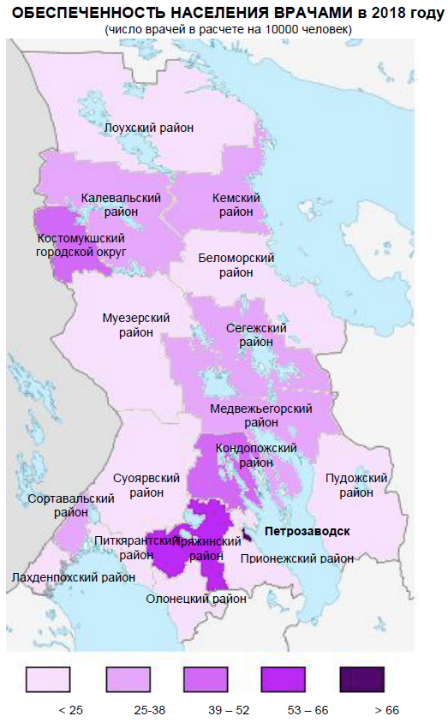 Как в целом по Республике Карелия, в Суоярвском районе высок уровень болезней системы кровообращения, высока угроза возникновения новообразований, в том числе злокачественных (см. рис.21), часты простудные заболевания и осложнения, связанные с ними. Средняя продолжительность жизни составляет 70,7 лет.Рис.21. – Статистика смертности населения от болезней системы кровообращения и новообразований, в том числе злокачественных по Республике Карелия за 2012-2019 годыСкорость оказания срочной медицинской помощи в районе сдерживается низким качеством автомобильных дорог сельских поселений, большой удаленностью населенных пунктов друг от друга, дефицитом узких специалистов. Перспективы развития здравоохранения Суоярвского района нацелены на увеличение объема профилактических мероприятий и медико-социальных услуг, развитие стационарозамещающих технологий. ОБРАЗОВАНИЕ В настоящее время на территории Суоярвского района 15% взрослого населения имеют высшее образование, 50% - среднее профессиональное образование, 35% - среднее образование.Детские дошкольные учреждения (ДДУ). В настоящее время в Суоярвском районе функционирует 3 муниципальных дошкольных учреждений (2 - из них в г. Суоярви и 1 – в п. Поросозеро), вместо 5 в 2018 г. Кроме того, дошкольные группы представлены в составе пяти муниципальных общеобразовательных учреждений района (с. Вешкелица, п. Лоймола, п. Райконкоски, п. Леппясюрья, п. Пийтсиёки).Наполняемость групп ДДУ ежегодно снижается. За период 2017-2019 г. количество воспитанников детских садов сократилось на 48 чел.  и составило в 2019 г. 93,5% от количества в 2017г. Показатели, характеризующие ДДУ показаны в табл.19-20.Таблица 19.Таблица 20.Как в сельской, так и в городской местности наблюдается незначительный избыток в общем количестве мест в детских дошкольных учреждениях. Тем не менее, учитывая специфику района (малозаселенная территория, большие расстояния между сельскими населенными пунктами, а также необходимость замены зданий, имеющих большой износ) имеется потребность строительства новых зданий, взамен старых деревянных, преимущественно в сельской местности: п.Поросозеро, п.Найтенъярви, п.Пийтсиёки, п.Райконкоски. Также необходима и предусмотрена схемой территориального планирования Суоярвского района реконструкция существующих 4 корпусов детских садов для улучшения качества предоставления дошкольной общеобразовательной услуги в г. Суоярви (ул. Гагарина,1а; ул. Суоярвское шоссе,164а; ул. Лесная,6; ул. Кайманова,3а). Общеобразовательные учреждения. В Суоярвском районе функционируют 7 муниципальных общеобразовательных учреждений, в которых имеется 2035 мест и обучалось: в 2019-2020 учебном году – 1761 чел., в 2018-2019 учебном году – 1839 чел., в 2017-2018 учебном году – 1910 чел. При этом 47% от общего количества школьников района приходится на учащихся общеобразовательных школ г. Суоярви. Из-за сложной демографической ситуации в районе продолжается снижение количества учащихся.  Если наполняемость классов в общеобразовательных учреждениях городского поселения соответствует социальным нормам (обучение осуществляется в 2 смены), то в сельских общеобразовательных учреждениях имеет место недостаточное комплектование классов. Только в одном (южном) направлении расположены 4 средних школы – Леппясюрьская, Райконкоская, Лоймольская, Пийтсиёкская, в каждой из которых обучается менее 100 человек.Учитывая большой износ зданий некоторых общеобразовательных школ, как в городской, так и сельской местности, расположенных в г.Суоярви, п.Найстенъярви, п.Поросозеро, с.Вешкелица, п.Райконкоски, п.Леппясюрья, п.Пийтсиёки, схемой территориального планирования Суоярвского района предусматривается взамен их, строительство новых (см. табл. 21). Таблица 21.Реализуемая в Суоярвском районе образовательная политика на среднесрочный период нацелена на обеспечение следующих социальных нормативов:• дошкольных образовательных – 47-52 места на 1 тыс. чел.;• общеобразовательных – 100% охват детей в возрасте от 7 до 16 лет начальным основным образованием;• 90% охват детей в возрасте от 16 до 18 лет средним общим образованием;• 99-102 учащихся основного общего образования на 1 тыс. чел. общей численности населения;• 46-47 учащихся среднего общего образования на 1 тыс. чел. общей численности населения. ФИЗКУЛЬТУРА И СПОРТ, МОЛОДЕЖНАЯ ПОЛИТИКАВ Суоярвском районе уделяется приоритетное внимание развитию физкультуры и спорта. Число граждан, ведущих здоровый образ жизни, составляет 38,3%. Планируется в дальнейшем увеличение данного показателя до 39,0% к 2021 г., до 41,2% к 2024 г., до 45,0% к 2030 г.Уровень обеспеченности населения спортивными сооружениями составляет 42%.  В настоящее время в районе функционирует 48 спортивных сооружений, из них 17 спортивных залов, 22 спортивных площадки, лыжная база, плавательный бассейн, единовременная пропускная способность которых составляет 1440 чел. В 2017 г. в эксплуатацию введен физкультурно-оздоровительный комплекс в г. Суоярви. На территории района имеется муниципальное образовательное учреждение дополнительного образования Суоярвская спортивная школа, нормативная вместимость которой рассчитана на 500 чел. Фактическая составила в 2017 г. – 404 чел., в 2018 г. – 464 чел., в 2019 г. – 385 чел.Общее количество спортивных сооружений в Суоярвском районе в 2019 году в разрезе его муниципальных образований представлено следующим образом (см. табл.22).Таблица 22. Главным направлением развития физической культуры и спорта в районе в рамках реализации муниципальной программы «Развитие физической культуры и спорта в Суоярвском муниципальном районе» определены следующие задачи:• формирование минимально необходимой базы для проведения физкультурно-оздоровительных и спортивных мероприятий путем строительства, реконструкции, капитального и текущего ремонта спортивных сооружений и баз, имеющихся на балансе предприятий и организаций, общеобразовательных и культурных учреждений, органов местного самоуправления;• обеспечение непрерывности и преемственности физического воспитания различных возрастных групп населения на всех этапах жизнедеятельности;• организация самодеятельного физкультурно-спортивного движения на основе пропаганды физической культуры и спорта, здорового образа жизни, развития доступного населению рынка оздоровительных и спортивных услуг;• увеличение числа жителей, систематически занимающихся спортом в общей численности.Прогнозная потребность в обеспечении населения района спортивными сооружениями к 2035 году должна составить:• спортивные залы – 0,7 тыс. м2;• плавательные бассейны – 150 м2 зеркала воды;• плоскостные сооружения – 4,0 тыс. м2.Планируется до 2035 года осуществлять:•  развитие, в первую очередь, массовых видов спорта, в том числе социально гарантированного уровня обслуживания населения, приближенных к местам их проживания, а также спорта высоких достижений на уровне мировых стандартов; • довести уровень обеспеченности населения в расчете на 10 тыс. жителей плоскостными спортивными сооружениями до 4,0 тыс. м2, спортивными залами – до 0,7 тыс. м2 площади пола.	Стратегическое видение развития района в сфере молодежной политики и патриотического воспитания по каждому направлению: 1. Поддержка деятельности общественных объединений, в т.ч. привлечение грантовых средств.2. Развитие молодежного самоуправления:• участие представителей местного самоуправления в федеральных, областных и районных слётах, обеспечение общественных организаций материально-технической базой, создание и поддержка молодёжных НКО;• расширение привлечения молодёжи к участию в социально-значимых проектах и программах;• военно-патриотическое воспитание, основанное на утверждении в сознании молодёжи патриотических ценностей;• участие в областных конкурсах проектов по патриотическому воспитанию молодёжи;• участие во всероссийских, областных и районных акциях патриотической направленности;• поддержка патриотических клубов;• развитие преемственности между ветеранскими организациями и местными молодёжными объединениями;• эколого-патриотическое воспитание, включающее активное изучение природы родного края, проведение экологических акций, форумов, инициатив, направленных на улучшение экологической ситуации в Республике Карелия и в Суоярвском районе, в частности; • гражданско-патриотическое воспитание – подготовка молодёжи к инициативному труду, укреплению ответственности за свой труд; • работа с молодыми семьями, в т.ч. реализация программы «Обеспечение жильем молодых семей»: • оказание адресной поддержки молодым семьям в решении жилищной проблемы для улучшения демографической ситуации в районе;• создание и поддержка клубов молодых семей;• содействие закреплению молодёжи на селе.3. Развитие добровольчества:• поддержка добровольческих инициатив среди молодёжи;• содействие трудоустройству молодежи, в т.ч. развитие предпринимательства среди молодежи:• создание и поддержка организаций, ведущих деятельность по профориентации и трудоустройству, внедрение новых практико-ориентированных технологий в профориентации;• формирование системы социального партнёрства по решению задач работающей молодёжи;• развитие семейного предпринимательства.4. Профилактика негативных явлений в молодежной среде: • защита молодёжи от негативных факторов, способствующих разрушению личностного потенциала и подрыву здоровья, разработка комплекса мер по профилактике идей экстремизма и терроризма среди молодёжи, социализация подростков, оказавшихся в трудной жизненной ситуации;• спортивно-патриотическое воспитание, направленное на воспитание духовно развитой, морально стойкой, обладающей высоким уровнем гражданственности, патриотизма, готовой к выполнению конституционного долга личности;• поддержка творческой и талантливой молодежи: • организация мероприятий районного и межрайонного уровня, направленных на развитие общекультурных компетенций, нравственной культуры, гражданской ответственности, общественной морали;• развитие молодёжного медиапространства; • развитие профессиональных компетенций молодёжи, потенциала проектного мышления.5. Совершенствование инфраструктуры молодежной политики и патриотического воспитания в муниципалитете:• развитие зонального центра патриотического воспитания;• создание молодёжного ресурсного центра на базе одного из муниципальных учреждений. ИСТОРИКО-КУЛЬТУРНЫЙ ПОТЕНЦИАЛ Высокая репутация Республики Карелия как территории, обеспечивающей сохранность объектов культурного наследия, связана с наличием объектов культурного наследия. На территории района сохранилось более 130 памятников историко-культурного наследия. Создан ландшафтный заказник «Толвоярви» - общей 42 000 га, для сохранения, воспроизводства и восстановления всего природного комплекса. В пограничной части района реализуется проект создания национального парка «Койтайоки».Перечень основных культурных достопримечательностей района, а также численность учреждений культурно-досугового типа показаны на рис.22.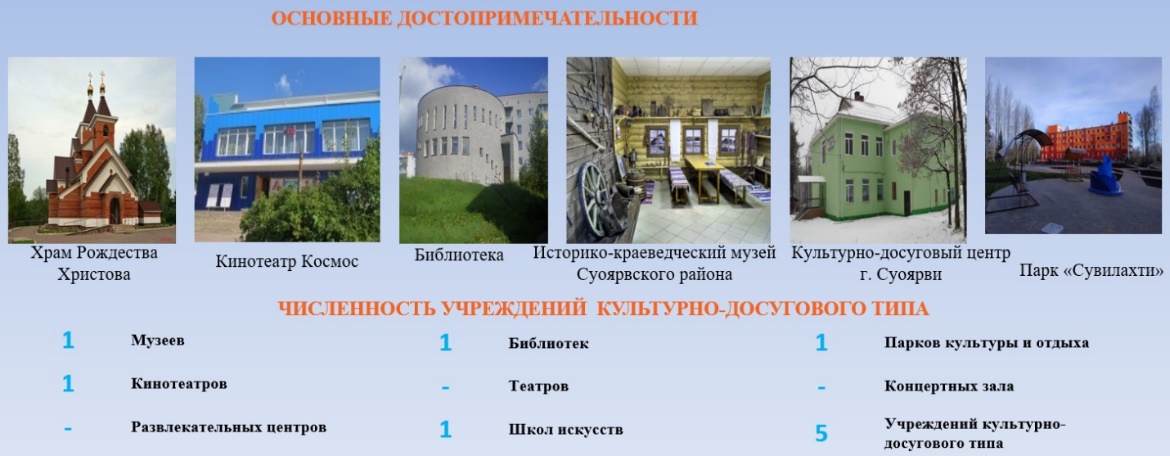 Культурно-просветительская деятельность в Суоярвском районе осуществляется отдельными досуговыми учреждениями, библиотеками в тесном контакте с общеобразовательными школами.Сеть муниципальных учреждений культуры в сфере организации досуга состоит из следующих культурно-досуговых учреждений:• муниципальное бюджетное учреждение культуры «Культурно-досуговый центр Суоярвского городского поселения» (г. Суоярви);• муниципальное образовательное учреждение дополнительного образования «Школа искусств» (г. Суоярви);• муниципальное бюджетное учреждение «Этнокультурный центр «Вешкелюс» (с. Вешкелица);• муниципальное бюджетное учреждение «Культурно-досуговый центр Найстенъ-ярвского поселения» (п. Найстенъярви);• муниципальное бюджетное учреждение «Социально-культурный центр досуга» (с. Лоймола).В настоящее время в районе имеется достаточно развитая сеть, представленная МУК «Суоярвская централизованная библиотечная система», в состав которой входят: Центральная районная межпоселенческая библиотека (Суоярвского городского поселения); Найстенъярвская сельская библиотека; Лахколампинская сельская библиотека; Тойвольская сельская библиотека; Суоёкская сельская библиотека; Вешкельская сельская библиотека; Пийтсиёкская сельская библиотека; Лаймольская сельская библиотека; Райконкоская сельская библиотека; Леппясюрьская сельская библиотека; Поросозерская сельская библиотека. Общий библиотечный фонд составляет – 120,7 тыс. книжных экземпляров.За последние годы в культурно-досуговых учреждениях работа на бесплатной основе сокращена, и их использование связано, в основном, с предоставлением платных услуг, а и их площади зачастую используются не по назначению. Такое свертывание деятельности учреждений культуры связано в большей мере с уменьшением бюджетных ассигнований на эти цели. Около половины всех учреждений культуры по предварительным данным требуют капитального ремонта, сократился ввод новых учреждений. Расположение объектов культуры в населенных пунктах Суоярвского района показано на рис.23.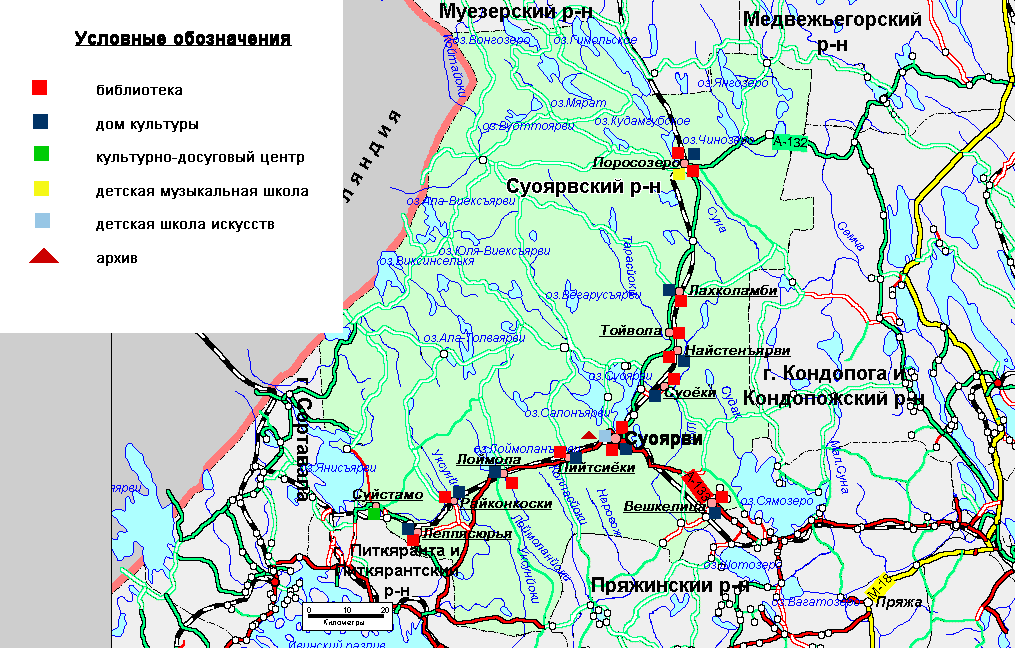 На перспективу в районе предполагается создание эффективной системы культурно-досугового обслуживания населения, способствующего развитию творческих инициатив широких слоев населения, сохранению и распространению нематериального культурного наследия. В условиях ограниченности средств развитие сферы культуры в среднесрочной перспективе предполагается осуществлять по следующим направлениям:• закрепление минимума услуг учреждений культуры, которые должны предоставляться за счет средств местного бюджета на основе минимальных социальных стандартов;• реорганизация учреждений для обеспечения их окупаемости на основе увеличения спектра услуг, предоставляемых населению на платной основе сверх социальных стандартов;• развитие всех традиционных видов и новых направлений любительского искусства и народного творчества;• восстановление и реставрация объектов культурного наследия, включение их в экскурсионный показ.Схемой территориального развития Суоярвского района предусматривается:• реконструкция пристроенной части районной библиотеки в г.Суоярви;• создание на базе реконструируемых учреждений зональных культурных комплексов повышенной комфортности на уровне современных культурно-досуговых и информационных технологий;• возрождение традиционных форм художественного самодеятельного творчества, промыслов и ремесел;• улучшение качества кинообслуживания населения путем переоснащения кино-установок;• капитальный ремонт муниципальных учреждений культуры и укрепление их материально-технической базы (приобретение инструментов, техники для детских школ искусств муниципальных клубов).Основные задачи в сфере культуры связаны с проведением ремонтов библиотек и домов культуры района.Важным направлением использования культурно-исторического потенциала района является поддержание и развитие народных художественных промыслов и ремесел, которые издавна представлялись такими традиционными видами как: изготовление предметов обихода и домашней утвари, плетение из бересты, художественная резьба по дереву, плетение корзин, изготовление деревянных лодок, ткачество, вышивка, вязание крючком, декоративно-прикладное творчество, поделки из камня, изготовление изделий из кожи, др.Сырьевой базой могут быть древесина, природный камень, продукция сельского хозяйства и добывающих промыслов (охота, лесные и растительные продукты – кора, шишки, ивовый и березовый прут), металлические заготовки, местные глина и песок, ткани фабричного производства и т.д.).     Охота может дать материал (помимо сдачи шкурок пушных зверей) для изготовления национальной одежды, отделанной мехом, украшений из меха (из лапок, обрезков меха) и сувенирных изделий. Вполне возможно изготовление чучел разных животных и птиц. Однако необходимо учитывать, что количество охотничьих животных в районе весьма ограничено, поэтому охоту на них нужно вести без ущерба для общей численности популяции. Производство такого типа возможно организовать в п.Поросозеро, п.Лоймола, п.Вегарус и др.Изделия из глины – разные виды глиняной посуды и прочих керамических изделий бытового и сувенирного назначения, черепица, облицовочная плитка, кирпич и прочие строительные материалы могут изготовляться не только на базе крупных заводов, но и небольшими предприятиями.Организация производств по изготовлению сувенирных изделий из керамики, глиняной посуды, декоративного кирпича и черепицы возможна на базе глин в районе г.Суоярви, п.Поросозеро, с.Вешкелица, п.Лоймола и др.Художественные рукодельные промыслы – вышивка, плетение, вязание кружев, изготовление национальной одежды и белья и их элементов (воротники, платки, передники, салфетки, полотенца, накидки, декоративные наволочки, занавески и т.п.) Это, как правило, женский труд и в значительной мере может быть надомным. Производство такого типа возможно организовать в населенных пунктах района, где наиболее велика доля незанятого женского населения – п. Суйстамо, с. Вешкелица и др.Стратегической целью в области сохранения, возрождения и развития народных художественных промыслов и ремесел является формирование инновационного творческого сектора экономики на основе традиционных народных художественных промыслов и ремесел в Республике Карелия, обеспечивающего сохранение культурной и территориальной идентичности республики.Для обеспечения достижения стратегической цели ставятся следующие задачи:• развитие ремесленной деятельности как составной части малого предпринимательства и увеличение налоговых поступлений в бюджеты всех уровней;• увеличение численности занятых в производстве товаров и услуг и создание новых рабочих мест в сфере народных художественных промыслов и ремесел;• создание и развитие современных производств, основанных на использовании традиционных видов народных художественных промыслов и ремесел Карелии;• создание современной конкурентоспособной ремесленно-сувенирной продукции;• продвижение карельской ремесленно-сувенирной продукции на внутреннем и внешнем рынках;• использование потенциала и имущественного комплекса сети муниципальных учреждений культуры, дополнительного и профессионального образования в производственной цепочке ремесленно-сувенирной индустрии Республики Карелия.С целью сохранения и преимущественного развития традиционных народных художественных промыслов и ремесел к приоритетным направлениям развития народных художественных промыслов и ремесел следует отнести: художественное ткачество, художественное кружево и вышивка, художественная обработка дерева и роспись по дереву, художественное плетение (береста, лоза, солома, щепа, ива, корень сосны), художественная керамика и гончарное дело, изготовление художественных изделий из речного жемчуга и бисера, художественная обработка шерсти, катальный промысел и войлоковаляние, художественная обработка камня, художественная обработка металла, художественные изделия из лоскута, шитье лодок и судостроение.1.4.2.  УРОВЕНЬ ЖИЗНИ НАСЕЛЕНИЯ Уровень жизни населения складывается из нескольких составляющих, в числе которых - жилищная обеспеченность, комфортность среды проживания, уровень общественной и экологической безопасности, развитая социальная инфраструктура, проводимая социальная политика, направленная на повышение уровня благосостояния граждан.1.4.2.1.  ЖИЛИЩНАЯ ОБЕСПЕЧЕННОСТЬ И УРОВЕНЬ БЛАГОУСТРОЙСТВА Жилищная обеспеченность. Жилищная проблема и уровень благоустройства сегодня являются важными социальными проблемами Суоярвского района. По состоянию на 01.01.2018 суммарная площадь жилого фонда в районе составила 486,9 тыс.кв.2, из них – 236,7 тыс. м2. Средняя жилищная обеспеченность – 30,6 м2 общей площади на человека, что несколько выше, чем в среднем по Республике Карелия (см. рис.24). Однако, техническое состояние жилищного фонда района, в целом ниже, чем в среднем по России, где доля ветхого и аварийного жилья достигает 2% от общего жилого фонда.Площадь всего жилого фонда, требующего полной или частичной реконструкции и модернизации (аварийного и ветхого), составляет 54,5 тыс.м2 (11% от общего жилого фонда района), в том числе:  по Суоярвскому ГП – 40,9 тыс. м2 общей площади (75,05% аварийного и ветхого жилого фонда района), по Вешкельскому СП – 1,0 тыс.м2 общей площади (1,83%), по Найстенъярвскому СП – 5,2 тыс. м2 общей площади (9,54%), по Лоймольскому СП – 4,6 тыс.м2 общей площади (8,44%), по Поросозерскому СП –2,8 тыс. м2 общей площади  (5,14%).  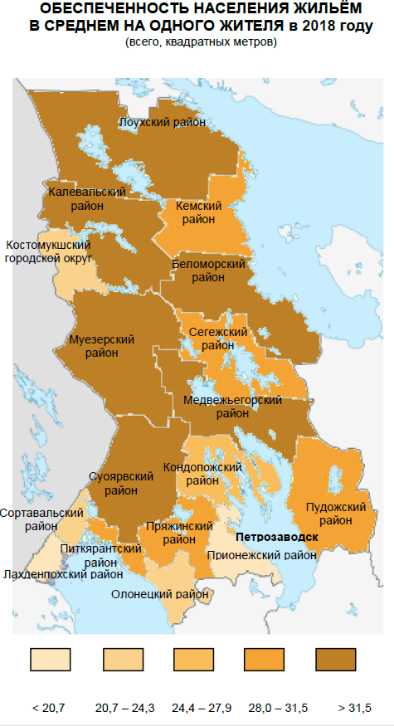 Жилая застройка (2-5 этажей) имеется в г.Суоярви. Около 25% жилищного фонда – кирпичные дома, остальные 75% - деревянные дома. Жилфонд в санитарно-защитных зонах отсутствует.Уровень благоустройства жилищного фонда значительно низок и неравномерен (см. табл.23). Благоустроенное жилье преобладает в г.Суоярви.Таблица 23. Существующие темпы жилищного строительства в настоящее время не покрывают полностью потребности населения района в жилье. В среднем ежегодный ввод жилья за счет всех источников финансирования за период с 2012 по 2017 год был незначителен и составлял порядка 2,8 тыс. м2 общей площади. При этом большой объем – это строительство индивидуального жилья.Строительство в г. Суоярви также осуществляется в очень ограниченном объеме. Ввод в действие новых зданий осуществляется исключительно индивидуальными застройщиками. Строительство жилых зданий юридическими лицами в поселении не производится. Среднегодовой объем нового жилищного строительства по городскому поселению составляет порядка 350 м2 общей площади.Динамика жилищного строительства в Суоярвском районе в расчете на 1 жителя района за период 2013-2019 годы показана в табл.24.Таблица 24.Число семей (включая одиночек), состоящих на учете в качестве нуждающихся в жилых помещениях на конец 2017 г. составлял 485 семей (5,8%), на конец 2018 г. – 489 семей (5,8%). Число семей (включая одиночек), получивших жилье и улучшивших жилищные условия на конец 2017 г. – 36 семей (6,9%), на конец 2018 г. – 57 семей (11,8%).Государственная поддержка населению в улучшении жилищных условий оказывается в рамках Республиканской целевой программы «Жилище», в составе которой: Государственная программа Республики Карелия "Обеспечение доступным и комфортным жильем и жилищно-коммунальными услугами" на 2014-2020 годы (утверждена Постановлением Правительства Республики Карелия от 26.11.2014 г. №351-П); Региональная адресная программа по переселению граждан из аварийного жилищного фонда; Муниципальная программа «Обеспечение жильем молодых семей» на (утверждена Постановлением администрации муниципального образования «Суоярвский район» от 21.02.2020 г. № 126).Задачи жилищного строительства в Суоярвском районе, предусмотренные схемой территориального планирования предусматривают:• сохранение и некоторое увеличение темпов строительства жилищного социального жилья для ускорения обеспечения потребности социально незащищенных слоев населения;• создание благоприятной жилой среды высокого качества, что включает в себя создание частно-коммерческой службы домоуправления в многоквартирных домах, предоставление коммунальных услуг на конкурсной основе;• ускорение темпов ликвидации ветхого и аварийного фонда, реконструкция исторически-значимых зданий, с возможной передачей ряда из них в частные руки;• активное вовлечение в жилищное строительство средств дольщиков, средств предприятий, осуществляющих деятельность на территории района, вовлечение частных инвесторов, развитие ипотечного кредитования;• осуществление полноценного инженерного благоустройства всего жилищного фонда в районе с целью создания привлекательной среды проживания для населения и закрепления их на селе;• поддержка стремления граждан строить и жить в собственных индивидуальных домах путем изыскания свободных территорий, решения проблем инженерного обеспечения и предоставления льготных жилищных кредитов;• развитие собственной строительной базы в районе для наращивания темпов строительства жилищного фонда;• повышение качества возводимого жилья (в том числе и за счет строительства жилья из качественных материалов);• обеспечение строительных организаций района новым строительным оборудованием с помощью развития лизинговых схем.Укрупненный расчет объемов и территорий для нового жилищного строительства Суоярвского района представлен в табл.25.Таблица 25.В жилищном строительстве Суоярвского района сохраняется достаточно высокая доля жилья низкого стандарта, не отвечающего современным требованиям. Однако, картография строящегося в настоящее время жилья стала больше ориентироваться на структуру спроса. Увеличивается строительство кирпичных домов, возрастает квартирный жилой фонд района.Доля бюджета района на строительство социального жилья должна повышаться и достигнуть не менее 15-20% в объеме жилищного строительства.В Суоярвском районе на период до 2030 года схемой территориального планирования района предполагается сохранение доминирующей роли частного жилищного фонда в объеме нового жилищного строительства. Ожидается увеличение среднегодовых объемов нового строительства. При этом основным потенциалом для роста объемов строительства будет не сельское население, а городские жители района, желающие построить свой собственный загородный дом круглогодичного использования. Основные центры нового жилищного строительства будут тяготеть к наиболее крупным населенным пунктам рассматриваемой территории, характеризующихся хорошей транспортной доступностью, относительно развитой инфраструктурой и наличием исторических и рекреационных достопримечательностей, а также ресурсной базой. Это, в первую очередь – г.Суоярви, п.Поросозеро, п.Лоймола, п.Найстенъярви, с.Вешкелица. Рекреационные зоны. Дворовые территории и территории общего пользования. Потенциал рекреационных зон Суоярвского района описан в разделах п.1.1.3, п.1.1.5, п.1.3.4.Дворовые территории и территории общего пользования обустроены недостаточно. Требуется проведения работ по оформлению зон общественного пользования и придомовых территорий.В соответствии с программой «Комплексное развитие моногорода Суоярви Республики Карелия», муниципальной программой «Формирование современной городской среды на территории Суоярвского городского поселения» в настоящее время проводятся мероприятия по развитию городской среды и благоустройству территории города Суоярви. Среди наиболее значимых проектов – обустройство парка «Сувилахти» (см.рис.25) – (проект-победитель Всероссийского конкурса лучших проектов создания комфортной городской среды в малых городах и исторических поселениях 2018 г.). 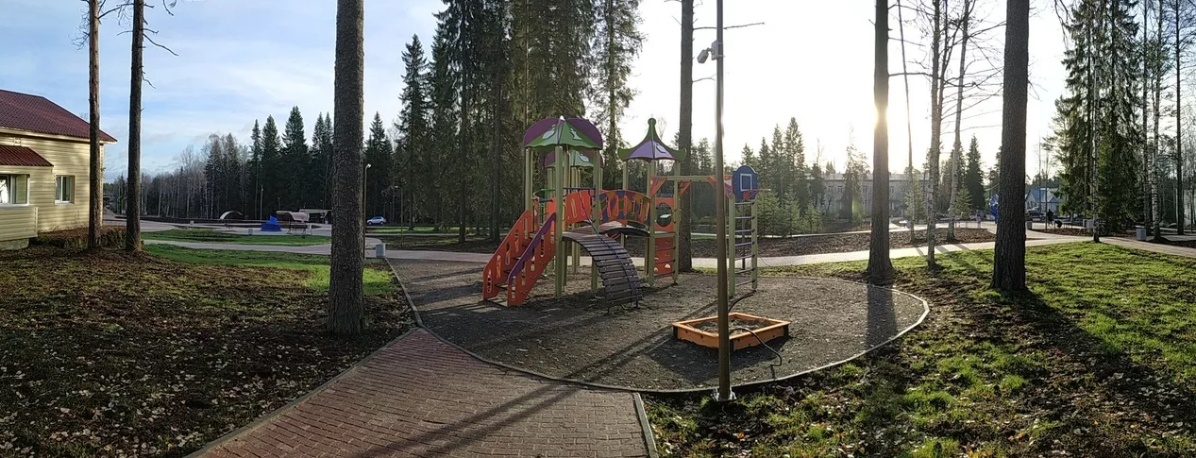 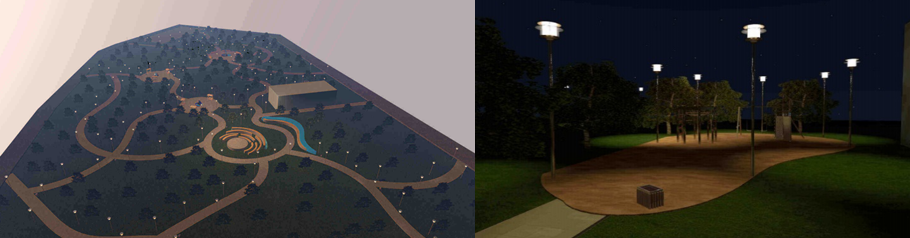 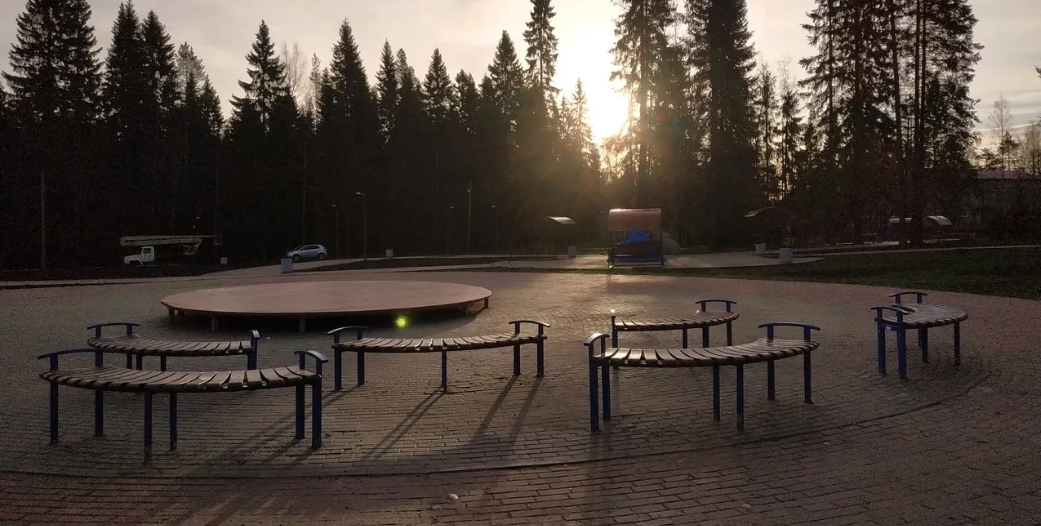 Рис.25. – Парк «Сувилахти» в г.Суоярви1.4.2.2. ОБЩЕСТВЕННАЯ БЕЗОПАСНОСТЬ. ЭКОЛОГИЯОбщественная безопасность. По данным института региональных проблем в июле 2019 г. Республика Карелия по рейтингу криминогенности регионов занимала 8 место среди субъектов Российской Федерации, значительно превышая средние по России значения (https://www.irpr.ru/2019/07/25/6337/). При этом по данным официальной статистики в 2018 году число зарегистрированных преступлений на 10000 жителей находилось в пределах 211-247 ед. (см. рис. 26).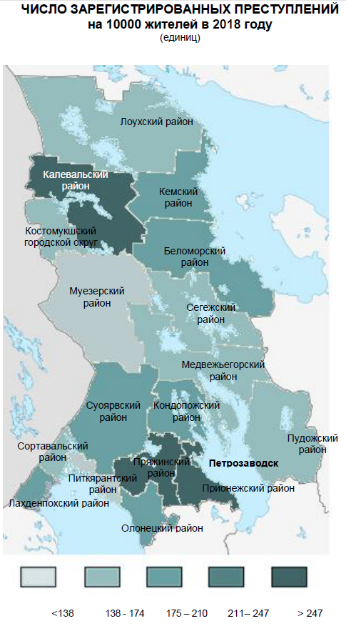 Одновременно данные Росстата демонстрируют низкие официальные зарплаты и уровень реальных доходов населения, который заметно ниже общероссийского. Высокий уровень задолженности по зарплатам (4-е место среди субъектов РФ) и закредитованность выше среднероссийских значений на фоне снижающихся доходов населения формируют предпосылки для ухудшения криминогенной обстановки.Реализуемая на территории района муниципальная программа «Обеспечение безопасности жизнедеятельности населения муниципального образования «Суоярвский район» на 2019-2021 годы предусматривает проведение мероприятий, связанных с повышением безопасности населения, объектов экономики; уменьшение материальных потерь, гибели и травматизме людей при возникновении чрезвычайных ситуаций и пожаров на территории Суоярвского района; обеспечение безопасности населения на водных объектах; обеспечение защиты личности и общества от терроризма, предупреждение, выявление и пресечение террористической деятельности и минимизация последствий, выявление и устранение причин и условий, способствующих осуществлению террористической деятельности в пределах полномочий администрации Суоярвского района. Целевые индикаторы и их достигаемые значения представлены в табл.26.Таблица 26.Тенденции, в сфере развития гражданского общества на территории Суоярвского района можно охарактеризовать следующим образом:• сложилась устойчивая система взаимоотношений органов местного самоуправления с политическими, общественными, и религиозными объединениями, в рамках которой осуществляются различные формы сотрудничества, совместная деятельность по поддержке и реализации общественно значимых инициатив и программ, привлечения общественности к участию в принятии решений по различным проблемам развития района;• ведется целенаправленная работа по сохранению стабильных и благоприятных межэтнических и межконфессиональных отношений;• в районе имеются социально ориентированные некоммерческие организации, осуществляющие мероприятия и реализующие социально значимые проекты, однако объем финансирования данных проектов требует значительного увеличения;• имеется недопонимание жителями района объективно ограниченных финансовых возможностей администрации района при решении социально значимых проблем;• недостаточно развито волонтерское движение.Планируется повысить количество жителей района, вовлеченных в социальные проекты. В частности, увеличить долю граждан, принимающих участие в решение вопросов развития городской среды. К 2021 году ожидается увеличение данного показателя более 18%, к 2024 г. – более 25%, к 2030 г. – более 40%. Экология. Экологическая обстановка в Суоярвском районе оценивается как стабильная, не имеющая тенденций к ухудшению.Основными загрязняющими веществами, выбрасываемыми от стационарных источников загрязнения, являются диоксид серы, оксид углерода, твердые загрязняющие вещества. Источники загрязнения атмосферного воздуха в районе – теплоснабжающие организации, автотранспортные предприятия, лесозаготовительные и лесоперерабатывающие предприятия, неорганизованные свалки. Максимальный уровень антропогенной нагрузки приходится на населенные пункты г.Суоярви, п.Поросозеро, п.Найстенъярви, на территории которых сосредоточена большая часть горнопромышленных предприятий. Также на загрязнение атмосферного воздуха оказывают влияние выбросы загрязняющих веществ от железнодорожного и передвижных источников автомобильного транспорта, количество которого ежегодно увеличивается.Качество поверхностных вод отличается стабильностью. Основными источниками загрязнения поверхностных и подземных вод являются загрязненные воды с очистных сооружений канализации. Сброс сточных вод в поверхностные воды объекты района осуществляют канализационные очистные сооружения (КОС) в г.Суоярви и с.Вешкелица. На КОС ведется механическая и биологическая очистка всех поступающих сточных вод.Централизованная система водоотведения в остальных населенных пунктах района отсутствует.1.4.3. ЗОНЫ УСТОЙЧИВОГО СОЦИАЛЬНО-ЭКОНОМИЧЕСКОГО РАЗВИТИЯ РАЙОНА. ОСНОВНЫЕ ПРОБЛЕМЫ И СОЦИАЛЬНЫЕ ОГРАНИЧЕНИЯ ДЛЯ ЭКОНОМИЧЕСКОГО РАЗВИТИЯ. ОСНОВНЫЕ ПРИОРИТЕТНЫЕ НАПРАВЛЕНИЯ СОЦИАЛЬНОГО РАЗВИТИЯ РАЙОНАК основным факторам социально-экономическое развития района относятся наличие на его территории природно-ресурсного, трудового, производственного, финансового и научно-технического потенциала.Для Суоярвского района характерна следующая ситуация (см. табл.27).Таблица 27.Основным центром экономической деятельности (см. табл.10) является г.Суоярви, в котором проживает 57% населения района. Минимальная экономическая активность наблюдается в Вешкельском сельском поселении, на территории которого официально работают лишь 68 человек. Направленность производственной деятельности в муниципальных образованиях Суоярвского района примерно одинакова – лесная и добывающая промышленность, сельское хозяйство, торговля, социальная и коммунальная сфера.Центр предпринимательской активности также расположен в г.Суоярви, имеющим статус моногорода 1 категории, для которого созданы наиболее благоприятные условия инвестиционной деятельности по отношению к другим поселениям Суоярвского района. На территории города ведут свою деятельность 212 ИП.К числу социальных ограничений экономического развития района следует отнести следующие факторы:• высокая доля населения старше трудоспособного возраста (Суоярвское ГП – 26,1%, Вешкельское СП – 44,5%, Лоймольское СП – 40,8%, Найстенъярвское СП – 40,7%, Поросозерское СП – 40,1%);• ежегодный отток населения трудоспособного возраста из населенных пунктов района, имеющий устойчивую отрицательную динамику;• уровень средней заработной платы в районе ниже, чем в целом по Республике Карелия;• низкий уровень комфортных жилищных условий (старый жилой фонд, изношенная коммунальная инфраструктура);• недостаточно благоустроенная среда проживания (дворовые и общественные территории, состояние дорог и транспортной инфраструктуры, уровень торгового, бытового и культурно-развлекательного обслуживания, и т.д.);• недостаточный уровень медицинского обслуживания населения;• отсутствие в районе центров детского интеллектуального развития;• отсутствие на территории района профессиональных образовательных учреждений;• отсутствие на территории района свободных вакансий высокотехнологичных рабочих мест, обеспечивающий приток молодежи. Основные приоритетные направления социального развития района связаны с: • созданием комфортной городской среды проживания населения;• улучшением жилищных условий (современная планировка, увеличения количества жилой площади на каждого члена семьи);• модернизации материально-технической базы медицинских и образовательных учреждений района;• поддержка малого бизнеса, в том числе молодежных инициатив в сфере расширения линейки сервисных услуг и организации досуга граждан разных возрастных категорий;• развитие межмуниципального взаимодействия разных категорий граждан в сфере культуры, образования, физкультуры и спорта, молодежной политики.ОСНОВНЫЕ  ТЕНДЕНЦИИ ТЕРРИТОРИАЛЬНОГО РАЗВИТИЯ МУНИЦИПАЛЬНОГО ОБРАЗОВАНИЯ «СУОЯРВСКИЙ РАЙОН»Сложившаяся система расселения. Муниципальное образование «Суоярвский район» включает 1 городское и 4 сельских поселения (см. табл.1, рис.27). Соотнесение площадей и количества населения в поселениях Суоярвского района см. на рис. 28.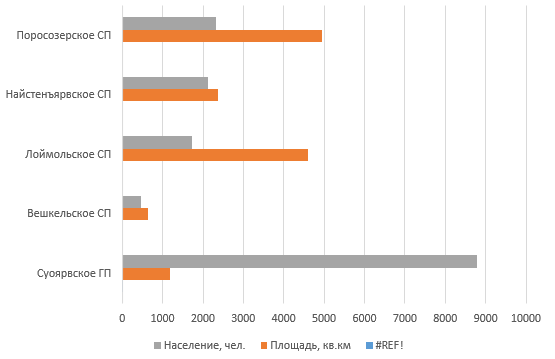 Сложившаяся система расселения района складывалась на протяжении веков в соответствии со становлением планировочной структуры Республики Карелия, с поэтапным ростом планировочных центров и развитием транспортно-планировочных и экономических связей.Землепользование. Суоярвский район занимает территорию 1373,9 тыс. га (7,6% от территории Республики Карелия). В основном вся она находится в муниципальной или государственной собственности (99,84%). Распределение земельного фонда района по видам земель и угодьям (на 01.01. 2020 г.) представлено в таблице 28.Таблица 28. Наибольший удельный вес в структуре земельного фонда Суоярвского района занимают земли лесного фонда (98,4%). Земли сельскохозяйственного назначения составляют всего 0,7 %, земли населенных пунктов – 0,3%, земли промышленности, энергетики, транспорта и пр. – 0,2%, земли запаса – 0,4%.Из общей площади территории Суоярвского района 98,4% занимают леса (по Республике Карелия – 82,6%); 20,7% территории находится под болотами, 8,7% – под водой, 0,7% приходится на сельскохозяйственные угодья. Земли сельскохозяйственного назначения составляют 0,7%, земли населенных пунктов – 0,3%, земли промышленности, энергетики, транспорта и пр. – 0,2%, земли запаса – 0,4%. Из земель населенных пунктов преобладают земли сельских населенных пунктов – 75,4%. Практически вся территория Суоярвского района находится в государственной и муниципальной собственности (99,84%).Распределение земель населенных пунктов муниципального образования «Суоярвский район» по состоянию на 01.01.2020 г. см. в табл.29.Таблица 29.Средний размер участка под личное подсобное хозяйство  (по Республике Карелия – ), участка крестьянских (фермерских) хозяйств – . Земли района по формам собственности распределяются следующим образом: в собственности граждан – 0,13 % (1,8 тыс. га); в собственности юридических лиц – 0,03 % (0,4 тыс. га); в государственной и муниципальной собственности – 99,84 % (1371,7 тыс. га).Планировочная структура. Планировочный каркас района составляют существую-щие автомобильные и железнодорожные дороги.Главный планировочные транспортные оси:• широтная планировочная транспортная ось – основная территориальная автомобильная дорога федерального значения с твердым покрытием «Сортавала» (Санкт-Петербург – Сортавала – автомобильная дорога Р-21 «Кола»;• широтная планировочная транспортная ось – железная дорога Сортавала – Петрозаводск, проходящая через г.Суоярви.Второстепенные планировочные транспортные оси:• меридиональная планировочная транспортная ось – автомобильная дорога регионального значения «Суоярви – Юстозеро – Медвежьегорск» (через п. Поросозеро);• широтная планировочная транспортная ось – железная дорога Суоярви – Костомукша.На пересечении главных и второстепенных транспортных планировочных осей, находится город Суоярви, являющийся планировочным центром района.Территория Суоярвского района разделена на две планировочные зоны со своими планировочными центрами (г. Суоярви и п. Поросозеро).На территории района отсутствуют межселенные территории.Архитектурно-планировочная организация населенных пунктов района. В основу архитектурно-планировочной организации поселений положены принципы соблюдения природоохранных требований, соблюдения санитарно-защитных зон, зон санитарной охраны источников водоснабжения, сохранения объектов культурного наследия и их охранных зон, инженерно-строительных условий, условий экономического и социального развития. Направления территориального развития населенных пунктов района согласно схеме территориального планирования Суоярвского района представлены в табл.30.Таблица 30.Выделение точек роста, депрессивных точек, точек стагнации. Точками роста района являются г.Суоярви и административные центры сельских поселений района. Вокруг них происходит концентрация экономической активности и обустройство социальной, коммунальной и транспортной инфраструктуры района.Все остальные населенные пункты района являются малочисленными, с преобладающим количеством людей старше трудоспособного возраста, дефицитом рабочих мест. Для их оживления следует активно развивать сельскохозяйственную деятельность, рекреационный и агротуризм, улучшать инфраструктурную обеспеченность территории (дороги, связь, систему ЖКХ, осуществлять индивидуальное жилищное строительство, разворачивать производственные площадки и т.д.).ОЦЕНКА ВЛИЯНИЯ ПОГРАНИЧНОГО ПОЛОЖЕНИЯ МУНИЦИПАЛЬНОГО ОБРАЗОВАНИЯ «СУОЯРВСКИЙ РАЙОН» ОТНОСИТЕЛЬНО СОСЕДНИХ МУНИЦИПАЛЬНЫХ ОБРАЗОВАНИЙ, АНАЛИЗ АГЛОМЕРАЦИОННЫХ ПРОЦЕССОВ.Суоярвский район отнесен к районам с промышленной специализацией, преобладанием низкотехнологичных отраслей, независимостью экономики отдельных населенных пунктов. Влияние его на экономику соседствующих с ним муниципальных образований незначительно.Несмотря на территориальную близость к г. Петрозаводску, Суоярвский район не рассматривается в качестве участника создаваемой Петрозаводской агломерации, которую власти г. Петрозаводска планируют развивать совместно с Прионежским, Кондопожским и Пряжинским районами, на территории которых проживает более 50% населения республики (http://rk.karelia.ru/ekonomika/v-merii-petrozavodska-rasskazali-o-sozdanii-aglomeratsii-s-tremya-rajonami-karelii/).	Уровень взаимного влияния муниципальных районов, граничащих с Суоярвским районом, показан в табл.31. Как видно из таблицы 31, данные муниципальные районы имеют сходный природно-сырьевой потенциал, большую численность населения, а Кондопожский и Сортавальский районы из-за более развитой и диверсифицированной экономики, выступают центрами притяжения трудовых ресурсов Суоярвского района.Таблица 31.ОЦЕНКА ВЛИЯНИЯ СОСЕДНИХ МУНИЦИПАЛЬНЫХ РАЙОНОВ И ГОРОДСКИХ ОКРУГОВ РЕСПУБЛИКИ КАРЕЛИЯ НА РАЗВИТИЕ МУНИЦИПАЛЬНОГО ОБРАЗОВАНИЯСуоярвский район расположен вблизи двух крупных индустриально-промышленных центров г.Петрозаводска и г.Санкт-Петербурга, которые являются промышленными, образовательными и культурными центрами притяжения молодежи и экономически активного населения более старшего возраста. Люди уезжают из Суоярвского района для получения образования и более высокооплачиваемой работы, и как правило, не возвращаются.В тоже время транспортная близость  этих городов формирует платежеспособный спрос на продукцию предприятий Суоярвского района, и способствует развитию на его территории производств, ориентированных на выпуск экологически чистых продуктов питания, изделий из древесины, расширения пакета туристических услуг и обустройства зон рекреационного отдыха.На территории Суоярвского района осуществляют хозяйственную деятельность ряд предприятий, зарегистрированных в других, прилегающих к Суоярвскому районах, что сокращает объем финансовых поступлений в местный бюджет района и входящих в его состав поселений.АНАЛИЗ ИНТЕРЕСАНТОВ И ИХ ВКЛАДА В СОЦИАЛЬНО-ЭКОНОМИЧЕСКОЕ РАЗВИТИЕ РЕСПУБЛИКИ КАРЕЛИЯВ разделе 1.5 отмечено, что перспективными направления инвестирования средств в экономику Суоярвского района являются:• высокотехнологичные обрабатывающие производства продукции лесной, рыбной, горнодобывающей промышленности, сельского хозяйства;• жилищное строительство; • строительство и модернизация объектов транспортной, коммунальной, социальной и туристической инфраструктуры.Наличие свободных  инвестиционных площадок, заинтересованность органов местного самоуправления муниципального образования «Суоярвский район» и Правительства Республики Карелия в развитии экономики и инфраструктуры муниципального образования «Суоярвский район» являются достаточным аргументом привлечения внешних ресурсов и получения экономического, бюджетного и иного положительных эффектов развития муниципального образования.   ОЦЕНКА РОЛИ И МЕСТА МУНИЦИПАЛЬНОГО ОБРАЗОВАНИЯ «СУОЯРВСКИЙ РАЙОН» В СОЦИАЛЬНО-ЭКОНОМИЧЕСКОМ РАЗВИТИИ РЕСПУБЛИКИ КАРЕЛИЯОценка места муниципального образования «Суоярвский район» по отношению к другим муниципальным образованиям Республики Карелия показана на рис.6, 11, 13, 14, 15, 17, 20, 23, 26.Согласно стратегии социально-экономического развития Республики Карелия до 2030 года роль и место муниципального образования «Суоярвский район» в социально-экономическом развитии республики определено поставленными перед ним следующими основными задачами и направлениями развития района должны быть:• реализация "дорожной карты" внедрения стандарта деятельности по обеспечению благоприятного инвестиционного климата;• создание территории опережающего социально-экономического развития в Суоярвском городском поселении;• участие в программах поддержки моногородов, организуемых федеральными органами исполнительной власти и институтами развития (в том числе некоммерческой организацией "Фонд развития моногородов");• развитие экономики населенных пунктов за счет поддержки рыбоводства, туризма и сельского хозяйства;• создание пилотных демонстрационных жилых комплексов на основе продукции формирующегося в районе кластера локального деревянного домостроения, включая проведение в них международных выставочных и этнокультурных мероприятий;• развитие молочно-мясного животноводства, в том числе создание и улучшение мест выпаса крупного рогатого скота;• формирование единого туристического бренда города на основе анализа текущего туристического спроса и общего туристического потенциала территории;• проектирование и реализация проектов создания экопоселений на базе нежилых или исчезающих населенных пунктов с организацией сферы приема и обслуживания туристов;• разработка туристской карты Суоярвского района на трех языках;• содействие реализации инвестиционных проектов для развития активного туризма: строительство туристической инфраструктуры для сбора грибов и ягод, охоты и фотоохоты, активного отдыха на воде, включая экстремальный туризм;• разработка туристических троп, обзорных пунктов в ландшафтном заказнике "Толвоярви";• строительство баз отдыха с использованием муниципально-частного партнерства;• организация выпуска уникальной фирменной продукции с символикой г. Суоярви и иной сувенирной продукции, продукции повседневного спроса на базе предприятий лесопромышленного комплекса;• обеспечение потребности населения в услугах учреждений дошкольного и среднего образования, здравоохранения и спорта;• улучшение городской среды;• разработка единой архитектурной концепции населенных пунктов, имеющих преемственность с историческим прошлым территории, а также с учетом методического руководства по развитию городской среды моногородов;• проведение капитального ремонта жилых домов, государственных и муниципальных учреждений;• разработка и внедрение стандарта благоустройства придомовых территорий частного сектора;• реконструкция городского стадиона в г. Суоярви;• модернизация водозабора и сетей водоснабжения, очистных водозаборных сооружений в г. Суоярви;• очистка территории района от стихийных свалок мусора;• содействие реализации инвестиционных проектов (создание производства тонкодисперсных порошков из дикорастущих пищевых лесных ресурсов, строительство пеллетного производства; строительство автостанции в г. Суоярви, обустройство автосервиса «Авто-двор» в г. Суоярви).Точки роста и точки развития Суоярвского района совпадают с центрами приложения усилий, обозначенных в стратегии социально-экономического развития Республики Карелия до 2030 г. (утверждена распоряжением Правительства Республики Карелия от 29 декабря 2018 года №899р-П) применительно к муниципальному образованию «Суоярвский район», а также стратегии пространственного развития Российской Федерации до 2025 г. по отношению к Республике Карелии, в частности:• добыча полезных ископаемых;• лесоводство и лесозаготовки;• обработка древесины и производство изделий из дерева;• рыболовство и рыбоводство;• туризм – деятельность гостиниц и предприятий общественного питания, деятельность административная и сопутствующие услуги (деятельность туристических агентств и прочих организаций, представляющих услуги в сфере туризма);• производство прочих готовых изделий.В соответствии со стратегией социально-экономического развития Республики Карелия муниципальное образование «Суоярвский район» находится за пределами зоны коридора развития территории Республики Карелия, в полосе роста 2-го порядка (см. рис.29). Направления развития: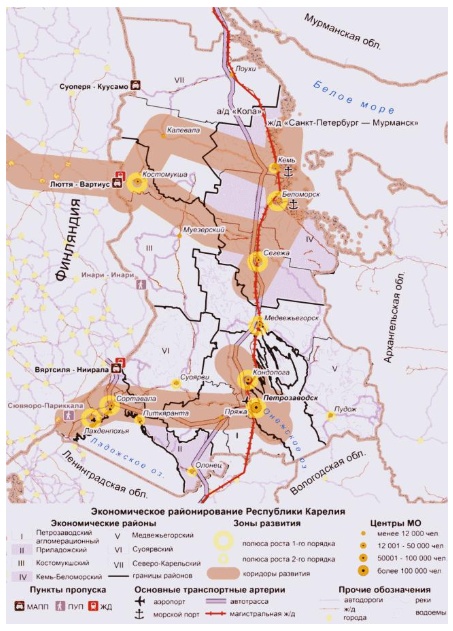 •  пищевая промышленность,•  промышленность строительных материалов,• существующие отрасли промышленности,• сельское хозяйство,• туризм.Рис.29. – Экономическое районирование Республики КарелияОсновные задачи и направления развития муниципального образования «Суоярвский район» до 2030 года, обозначенные в стратегии социально-экономического развития Республики Карелия:• деревообрабатывающая промышленность, включая производство картона;• промышленность строительных материалов;• развитие производства топливных гранул из отходов деревообрабатывающих предприятий для обеспечения местного ТЭК альтернативными видами топлива.АНАЛИЗ БЮДЖЕТНОЙ СИСТЕМЫ РАЙОНА 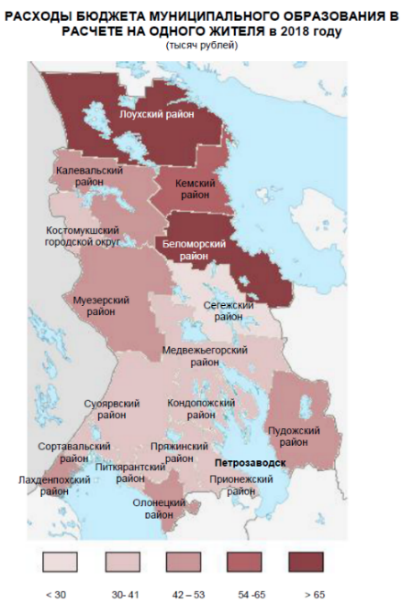 Оценка особенностей, анализ динамики налогового потенциала и объема бюджетных расходов. Консолидированный бюджет муниципального образования «Суоярвский район» является дотационным. Показатели эффективности бюджетной и финансовой политики муниципального образования «Суоярвский район» за период 2016-2019 и прогноз до 2030 года показаны в табл.38 (том 1).Исполнение доходной части консолидированного бюджета за 2019 год составило от планового значения - 96,1%, расходной части бюджета - 95%. В расчете на одного жителя расходы бюджета в 2019 и 2018 годы составляли более 30 тыс. руб. (см. рис.30). Сравнительная информация по величине доходной и расходной части бюджета муниципальных образований Суоярвского района, а также соотношению утвержденных и исполненных значений представлена в табл.32.Таблица 32.Динамика изменения доходной и расходной составляющей бюджетов муниципальных образований Суоярвского района за 2015-2019 годы отображена на рис.31.Развернутая информация по структуре доходной и расходной части консолидированного бюджета муниципального образования «Суоярвский район» Республики Карелия за 2016-2019 годы и анализ его исполнения представлены в таблицах приложения П-7 (том 3). Анализ структуры расходной части консолидированного бюджета района (см. приложение П-7, т.3) показывает, что наибольший удельный вес в расходной части бюджета приходится на:•  образование (в 2018г. – 55,2%, в 2019 г. - 62,1%, в 2020 г. – 45,5%; •  жилищно-коммунальные услуги (в 2018 г. – 16,7%, в 2019 г. – 11,7%, в 2020 г. – 35,3%;•  общегосударственные вопросы (в 2018 г. – 7,5%, в 2019 г. – 9,3%, в 2020 г. – 6%;•  культуру и кинематографию (в 2018 г. – 5,7%, в 2019 г. – 5,5%, в 2020 г. – 3,6%.Структура формирования доходной части консолидированного бюджета района, отраженная в табл.33, а также в таблицах приложения П-7 (том 3), показывает, что доля безвозмездных поступлений в бюджет Суоярвского района возрастает. Если в 2019 году она составила 69,1% от общей величины доходов, то в 2020 году планируется на уровне 72,3%.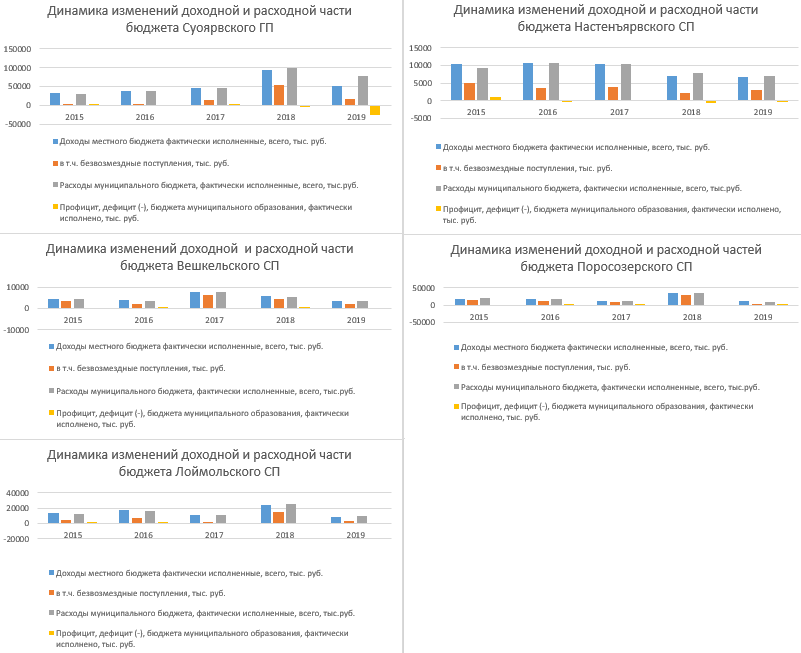 Из налоговых поступлений в бюджет самый высокий процент составляет налог физических лиц, который также имеет тенденцию к снижению. За период 2016-2018 годы его доля сократилась с 41,6% до 27,3%, в 2019 г. возросла до 31,5%, а в 2020 году доля налога на доходы физических лиц прогнозируется в структуре доходной части бюджета на уровне 22%. Доля иных налоговых и неналоговых поступлений в бюджет незначительна (см. табл.33).Таблица 33.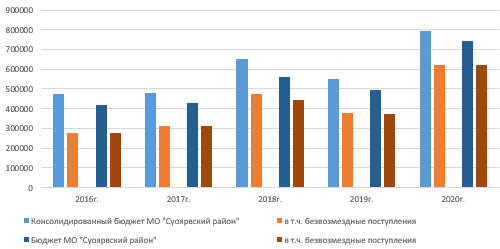 В абсолютных значениях изменение бюджетных поступлений за период 2016-2019 годы (исполненных) и прогноз на 2020 год отражено на рис.33, а также в табл. приложения П-7, том 3.Рис.32. – Динамика формирования доходной части бюджета муниципального образования «Суоярвский район»SWOT-АНАЛИЗ МУНИЦИПАЛЬНОГО ОБРАЗОВАНИЯ «СУОЯРВСКИЙ РАЙОН». АНАЛИЗ КОНКУРЕНТНЫХ ПРЕИМУЩЕСТВС целью оценки определения обладает ли территория района внутренними силами и ресурсами, чтобы реализовать имеющиеся возможности и противостоять угрозам, и какие внутренние недостатки требуют скорейшего устранения, был проведен анализ базового потенциала Суоярвского района и его соотнесение с конкурентными преимуществами и ключевыми проблемами Республики Карелия в целом. (см. табл.34).Таблица 34.Развернутая оценка сильных и слабых сторон Суоярвского района, возможности и угрозы его развития в разрезе отдельных направлений его развития представлена в разделе 3.2 тома 1,  а также более глубокая детализация произведена в томе 2.Раздел 2.РАЗРАБОТКА ПЕРСПЕКТИВНЫХ СЦЕНАРИЕВ РАЗВИТИЯ МУНИЦИПАЛЬНОГО ОБРАЗОВАНИЯ «СУОЯРВСКИЙ РАЙОН». ВЫБОР И ОБОСНОВАНИЕ ЦЕЛЕВОГО СЦЕНАРИЯ РАЗВИТИЯ НА ДОЛГОСРОЧНУЮ ПЕРСПЕКТИВУ При разработке сценариев социально-экономического развития Суоярвского района проанализировано состояние и определены тенденции направлений развития под влиянием внутренних и внешних факторов.Основные варианты социально-экономического развития Суоярвского района на долгосрочный период определяются:• Исходными предпосылками и условиями внешней среды:• степенью геополитической и макроэкономической стабильности;• ценовой конъюнктурой на экспортные позиции;• валютными рисками;• уровнем международной кооперации;• общим состоянием и динамикой основных показателей развития экономики РФ;• бюджетными возможностями;• регулятивной средой.• Факторами внутренней среды:• условиями и возможностями внедрения инноваций;• инвестиционной активностью;• внутренними миграционными процессами и потребительским спросом;• возможностями экспорта товаров и услуг местными производителями;• степенью развития инфраструктуры;• качеством государственного и муниципального управления;• бюджетной и налоговой политикой Республики Карелия.Определяющее влияние на развитие Суоярвского района в период до 2030 года будут оказывать следующие факторы (см. табл.35).Таблица 35. Комбинации внутренних и внешних факторов определяют возможные сценарии развития: •     консервативный сценарий «Сценарий сохранения достигнутого»;•     целевой сценарий «Сценарий планомерного роста»;•     амбициозный сценарий «Сценарий инновационного развития».2.1. СЦЕНАРИЙ №1 – «СЦЕНАРИЙ СОХРАНЕНИЯ ДОСТИГНУТОГО»Сценарий сохранения достигнутого предполагает реализацию только части запланированных проектов в связи с ухудшением социально-экономических условий Суоярвского района и положения страны в целом. Инвестиционная и экономическая активность будет низкой. Предпринимательская активность уменьшится из-за нехватки денежных средств на развитие бизнеса, увеличение себестоимости и уменьшения объемов продаж производимой продукции, что повлечет за собой сокращение количества рабочих мест, систематическую невыплату заработных плат, повышение уровня безработицы и снижение уровня доходности населения. Как результат, сократится поступление средств на пополнение доходной части местного бюджета. При этом возможна ситуация снижения объемов софинансирования из регионального и федерального бюджетов. Дефицит бюджетных средств приведет к сдерживанию мероприятий, связанных с поддержкой и развитием социальной, коммунальной и транспортной инфраструктуры муниципальных образований района.Усилится тенденция сокращения численности населения района за счет естественной убыли населения, превышения уровня смертности над уровнем рождаемости, ежегодного миграционного оттока населения, в первую очередь молодежи и высококвалифицированных специалистов. Сложившаяся в стране неблагоприятная финансово-экономическая ситуация продолжит влияние на уровень инфляции и сокращение бюджетных расходов. Реальная заработная плата будет иметь отрицательную либо около нулевую динамику.При развитии экономики в соответствии с данным сценарием крупные инвестиционные проекты под влиянием действующей негативной ситуации в условиях замедления темпов роста экономики будут отложены на неопределенный период до стабилизации экономической ситуации в стране.Консервативный вариант развития является наихудшим, при котором основная задача власти - сохранение положительных тенденций развития экономики и обеспечение роста основных показателей социально-экономического развития. Основное внимание при данном сценарии должно уделяться социальной сфере и системе ЖКХ.Социально-экономические показатели 2030 года при данном варианте развития событий либо сохранятся на уровне 2019 года, либо уменьшатся. 2.2. СЦЕНАРИЙ №2 – «СЦЕНАРИЙ ПЛАНОМЕРНОГО РОСТА»Сценарий планомерного роста предполагает оживление и рост в экономике Республики Карелия, и экономике Суоярвского района, в частности, при не ухудшающихся внешних условиях, создание необходимых предпосылок для инновационного развития, увеличения экспорта и инвестиций, в том числе расширение источников, механизмов и инструментов финансирования. Фокус будет сделан на развитие промышленного сектора, ориентированного на обеспечение внутренней потребности Суоярвского района, а также экспорт продукции за пределы района и Республики Карелия. Развитие Суоярвского района будет происходить под влиянием сложившихся тенденций, в условиях замедления и планомерного снижения темпов инфляции и умеренного наращивания темпов экономического роста в долгосрочной перспективе. Рост доходов федерального и регионального бюджетов позволят продолжить реализацию крупных инфраструктурных объектов и завершить их в намеченные сроки.Будут реализованы мероприятия по совершенствованию условий ведения бизнеса. Особое внимание будет уделено развитию малого и среднего бизнеса. Значительно расширится производственный сектор экономики района, что приведет к созданию дополнительных, в том числе высокотехнологичных рабочих мест. Возрастет деловая активность в сфере социальных услуг и туристической деятельности. Возрастет объем финансирования в развитие социальной, коммунальной и транспортной инфраструктур муниципальных образований Суоярвского района.Как результат произойдет сдерживание миграционного оттока граждан из района, повысится уровень квалифицированных кадров, возрастут доходы граждан. Инвестиционная и экономическая активность частного сектора экономики будет улучшаться в связи с постепенным сокращением процентных ставок, повышением доступности кредитных ресурсов, созданием благоприятных условий развития малого и среднего бизнеса на местном уровне.В целом, данный сценарий развития предполагает достижение всех показателей, определенных в указах Президента Российской Федерации от  7 мая 2012 года, а также умеренное улучшение инвестиционного климата и привлечение внутренних и внешних инвесторов, создание новых производств, в том числе из местного сырья.Основные параметры социально-экономического развития Суоярвского района до 2030 года соответствуют целевому сценарию.В данном варианте численность постоянного населения в Суоярвском районе в конце 2030 года планируется на уровне не ниже уровня 2019 года.По мере оживления и наращивания темпов экономического роста ожидается планомерное улучшение ситуации на рынке труда: уровень регистрируемой безработицы в 2030 году планируется не более 2%.В период реализации Стратегии, из-за старения населения, увеличения демографической нагрузки на трудоспособное население планируется небольшое снижение числа занятых в реальном секторе экономики на 5%.В реальном секторе экономики Суоярвского района население будет занято в отраслях: лесная и деревообрабатывающая промышленность, горнодобывающая промышленность, рыболовство и рыбоводство, пищевая промышленность, осуществление транспортных перевозок, предоставление коммунальных и бытовых услуг, торговля, социальная сфера, услуги в сфере туризма и рекреационного отдыха граждан. Значительных изменений в структуре занятости в отраслевом разрезе в период реализации Стратегии не планируется.Под влиянием внешних и внутренних факторов, заложенных в целевом сценарии, планируется умеренный темп прироста промышленного производства – на 10% к уровню 2019 года.К концу реализации Стратегии планируется увеличение доходов населения, в том числе, среднемесячная начисленная заработная плата работников предприятий увеличится к 2030 году в 2 раза.Социально-экономические показатели развития данного сценария представлены в разделе 3.2.3. СЦЕНАРИЙ №3 – «СЦЕНАРИЙ ИННОВАЦИОННОГО РАЗВИТИЯ»Сценарий инновационного развития предполагает решительный рывок в достижении ожидаемых результатов и основан на максимальном раскрытии потенциала стратегического развития муниципального образования «Суоярвский район», эффективном использовании человеческого капитала, сбалансированном развитии территорий, реализации новых подходов к управлению муниципальным образованием «Суоярвский район». При данном сценарии получат развитие все проекты, ориентированные на инвестиционный потенциал территории района, обозначенном в разделе 1.5.Численность жителей Суоярвского района возрастет по отношению к уровню 2019 года. Это будет связано со значительным повышением уровня рождаемости, обусловленным миграционным притоком молодого населения в связи с созданием большого количества высокооплачиваемых рабочих мест, кардинальным улучшением социальной, коммунальной и транспортной инфраструктур муниципальных образований Суоярвского района, создания благоприятных условий развития малого и среднего бизнеса.Реализация сценария модернизации возможна в условиях интенсивной реформации  экономики Российской Федерации, экономики Республики Карелия за счет внедрения во все сферы ее деятельности прогрессивных наукоемких технологий, вливания средств в повышение социальной инфраструктуры и поддержания достойного уровня проживания ее граждан.2.4. СРАВНИТЕЛЬНЫЙ АНАЛИЗ ВАРИАНТОВ СТРАТЕГИЙ. ВЫБОР ЦЕЛЕВОГО СЦЕНАРИЯ СТРАТЕГИИОсновные направления социально-экономического развития Суоярвского района при реализации предложенных выше сценариев представлены в табл. 36. В целях всесторонней реализации Миссии муниципального образования «Суоярвский район», разработанной в соответствии с Миссией Республики Карелия,  ориентированной на обеспечение значительного повышения уровня и качества жизни населения Республики Карелия, в качестве основного варианта предложен к реализации умеренно-оптимистический сценарий социально-экономического развития муниципального образования «Суоярвский район» «Сценарий планомерного роста», который далее будет обозначаться как целевой сценарий.Таблица 36.Раздел 3.ФОРМИРОВАНИЕ СТРАТЕГИЧЕСКОЙ ЦЕЛИ, ЦЕЛЕЙ И ЗАДАЧ СОЦИАЛЬНО-ЭКОНОМИЧЕСКОГО РАЗВИТИЯ МУНИЦИПАЛЬНОГО ОБРАЗОВАНИЯ «СУОЯРВСКИЙ РАЙОН», ОЖИДАЕМЫХ РЕЗУЛЬТАТОВ РЕАЛИЗАЦИИ СТРАТЕГИИ СОГЛАСНО ЦЕЛЕВОМУ СЦЕНАРИЮ РАЗВИТИЯ3.1. СИСТЕМА ЦЕЛЕЙ, ЗАДАЧ, ЦЕЛЕВЫХ ИНДИКАТОРОВ (ПОКАЗАТЕЛЕЙ РЕАЛИЗАЦИИ) СТРАТЕГИИМиссия и система целей муниципального образования «Суоярвский район» построена с учетом миссии и целей социально-экономического развития Республики Карелия, обозначенных в стратегии социально-экономического развития Республики Карелия до 2030 г. (утверждена распоряжением Правительства Республики Карелия от 29 декабря 2018 года №899р-П) (см. табл.37), выявленных в результате анализа социально-экономического развития муниципального образования «Суоярвский район» возможных точек роста, существующих возможностей и угроз.Таблица 37.Миссия муниципального образования «Суоярвский район»: Суоярвский район – территория комфортного проживания достойных людей.Главная цель развития муниципального образования «Суоярвский район»:Формирование условий раскрытия творческого, интеллектуального и предпринимательского потенциала каждого жителя района, обуславливающих процветание и непрерывное социально-экономическое развитие муниципального образования «Суоярвский район» и проживающих в нем граждан.Ключевые ориентиры (КО), выбранные при постановке стратегических задач социально-экономического развития муниципального образования «Суоярвский район»:КО-1.  «Достойные условия жизни в молодости, в зрелом возрасте и в старости».КО-2.  «Дети – наше настоящее и будущее».КО-3.  «Комфортные условия развития бизнеса».КО-4. «Эффективное управление инфраструктурой и социально-экономическим развитием  Суоярвского района».Подцель (СЦ-1) – Достойная и комфортная жизнь граждан, ориентированная на достижение следующих задач:• реализация мероприятий, направленных на формирование здорового активного образа жизни, обеспечение социальных гарантий и прав жителей района, сохранение человеческого потенциала;• реализация мероприятий, направленных на дальнейшее развитие и совершенствование системы общего, профессионального и дополнительного образования, переход на новые образовательные стандарты, использование возможностей образовательных Интернет-платформ для повышения уровня интеллектуального развития, взаимодействия, участия в конкурсах, олимпиадах, совместных творческих и научных проектах для всех категорий граждан;• реализация мероприятий, направленных на формирование и развитие культурно-ценностных ориентаций населения района посредством развития сферы культуры и досуга граждан, поощрения творческих инициатив всех возрастных категорий граждан как в рамках района, так и за его пределами;• реализация мероприятий, направленных на создание условий для систематического занятия физической культурой и спортом различных слоев населения района;• создание условий для развития жилищного строительства, прежде всего малоэтажного блокированного и коттеджного типа, подготовка и утверждение проектов планировки с межеванием;• модернизация инженерной и коммунальной инфраструктуры, направленная на повышение ее эффективности и доступности для жителей и бизнеса;• благоустройство территории района с вовлечением в процесс населения – благоустройство придомовых территорий, благоустройство зон общественного отдыха, проведение иных мероприятий, направленных на улучшение качества среды проживания;• развитие туристического потенциала, сферы гостеприимства и производства сувенирной продукции района, в том числе создания его новых брендов;• реализация мероприятий, направленных на обеспечение социальной защищенности граждан путем совершенствования и развития социальной среды в районе;• реализация мероприятий, направленных на обеспечение общественной безопасности;• реализация мероприятий, направленных на создание комфортных условий проживания на основе улучшения качества окружающей среды на территории района.Подцель (СЦ-2) – Повышение инвестиционной привлекательности района и развитие бизнеса.Задачи достижения заданной подцели:•  проведение мероприятий, направленных на повышение инвестиционной привлекательности Суоярвского района, в том числе за счет повышения уровня доступности и открытости информации в сети «Интернет», снижения административных барьеров, формирования инвестиционных площадок;• развитие инфраструктуры   поддержки малого и среднего предпринимательства на территории Суоярвского района;• реализация намеченных к исполнению инвестиционных проектов;• поддержка и признание приоритетными наукоемких инвестиционных проектов, направленных на производство строительных материалов, лесопереработку, производство продуктов питания, утилизацию производственных и коммунальных отходов, выработку тепло- и электроэнергии, предприятий, осуществляющих и обеспечивающих транспортную и складскую логистику, предприятий туристической индустрии,  предприятий IT-кластера и телекоммуникационного взаимодействия;• поддержка молодежных инициатив и инициатив населения предпенсионного и пенсионного возраста в вопросах, связанных с развитием предпринимательской деятельности в сфере образования, организации сервисных услуг, производства сувенирной продукции, открытия частных музеев и мест отдыха, досуга и оздоровления граждан, организации фестивалей, конкурсов, создания  центров межрегионального взаимодействия разного рода направленности, а также других инициатив, имеющих социальную значимость и повышающих комфортную среду обитания граждан района; • создание условий для повышения квалификации или профессиональной переподготовки по востребованным рабочим и инженерным специальностям, в том числе в рамках внедрения и сопровождения наукоемких производств;• привлечение и поддержка субъектов предпринимательской деятельности, зарегистрированных на территории района, к решению приоритетных социально значимых проблем на территории района;• поддержка и признание в качестве приоритетных инвестиционных проектов в случае регистрации на территории района субъектов предпринимательской деятельности, его реализующих, либо инвестиционных проектов, реализуемых местными товаропроизводителями;• обеспечение развития транспортной инфраструктуры: реализация мероприятий, направленных на приведение дорог общего пользования местного значения в соответствие с требованиями качества и безопасности.Подцель (СЦ-3) – Развитие гражданского общества с активной жизненной позицией, направленной на повышение экономического, социального, научного, творческого и предпринимательского потенциала района.Задачи достижения заданной подцели:• создание условий для активного участия общественных формирований в решении социальных и иных вопросов на территории района;•  поддержка гражданских инициатив, в том числе в рамках инициативного бюджетирования.Достижение поставленных целей возможно на основе устойчивого и качественного развития социальной сферы, экономики района, поддержки частных бизнес-инициатив молодежи и других возрастных категорий граждан, поддержки развития малого и среднего бизнеса, вовлечения в бизнес-деятельность людей пожилого возраста. Основные задачи и направления развития Суоярвского района, обозначенные в стратегии социально-экономического развития Республики Карелия включают в себя:• реализация «дорожной карты» внедрения стандарта деятельности по обеспечению благоприятного инвестиционного климата;• создание территории опережающего социально-экономического развития в Суоярвском городском поселении;• участие в программах поддержки моногородов, организуемых федеральными органами исполнительной власти и институтами развития (в том числе некоммерческой организацией «Фонд развития моногородов»);• развитие экономики населенных пунктов за счет поддержки рыбоводства, туризма и сельского хозяйства, развития мини-производств по переработке рыбы, даров леса, сельскохозяйственной продукции;• создание пилотных демонстрационных жилых комплексов на основе продукции формирующегося в районе кластера локального деревянного домостроения, включая проведение в них международных выставочных и этнокультурных мероприятий;• развитие горнопромышленного комплекса за счет возобновления работы щебеночных предприятий на месторождениях Пийтсиёки и Паперо (ООО «Карелинвест»), Салонъярви (ООО «Ленщебень»), Лоймольское (АО «Гранит-Суоярви»);• развитие молочно-мясного животноводства, в том числе создание и улучшение мест выпаса крупного рогатого скота;• формирование единого туристического бренда города на основе анализа текущего туристического спроса и общего туристического потенциала территории;• проектирование и реализация проектов создания экопоселений на базе нежилых или исчезающих населенных пунктов с организацией сферы приема и обслуживания туристов;• разработка туристской карты Суоярвского района на трех языках;• содействие реализации инвестиционных проектов для развития активного туризма: строительство туристической инфраструктуры для сбора грибов и ягод, охоты и фотоохоты, активного отдыха на воде, включая экстремальный туризм;
         • разработка туристических троп, обзорных пунктов в ландшафтном заказнике «Толвоярви»;
         • строительство баз отдыха с использованием муниципально-частного партнерства;
         • организация выпуска уникальной фирменной продукции с символикой г. Суоярви и иной сувенирной продукции, продукции повседневного спроса на базе предприятий лесопромышленного комплекса; • обеспечение потребности населения в услугах учреждений дошкольного и среднего образования, здравоохранения и спорта; • улучшение городской среды, в том числе за счет строительства круглогодичного парка «Сувилахти» в г. Суоярви (финансирование проекта предполагается за счет федеральной субсидии в 30 млн. руб. по результатам Всероссийского конкурса лучших проектов создания комфортной городской среды);• разработка единой архитектурной концепции населенных пунктов, имеющей преемственность с историческим прошлым территории, а также с учетом методического руководства по развитию городской среды моногородов;• проведение капитального ремонта жилых домов, государственных и муниципальных учреждений;• разработка и внедрение стандарта благоустройства придомовых территорий частного сектора;• реконструкция городского стадиона в г. Суоярви;• модернизация водозабора и сетей водоснабжения, очистных водозаборных сооружений в г. Суоярви;• очистка территории района от стихийных свалок мусора;• содействие реализации инвестиционных проектов (строительство пеллетного производства, обустройство автосервиса «Авто-двор» в г. Суоярви, строительство автостанции в г. Суоярви);• создание производства тонкодисперсных порошков из дикорастущих пищевых лесных ресурсов; Показатели, характеризующие достижение стратегических целей, сформированных с учетом приоритетных направлений развития муниципального образования «Суоярвский район» до 2030 года представлены в табл.38.Ниже представлены стратегические направления развития Суоярвского района, ожидаемые результаты. Таблица 38. 3.2. СТРАТЕГИЧЕСКИЕ НАПРАВЛЕНИЯ РАЗВИТИЯ МУНИЦИПАЛЬНОГО  ОБРАЗОВАНИЯ «СУОЯРВСКИЙ РАЙОН»3.2.1. Стратегическое направление (СН-1) «РАЗВИТИЕ ЧЕЛОВЕЧЕСКОГО КАПИТАЛА»Целевой вектор:Сохранение и развитие физического и духовного здоровья населения района на основе:• реализации мероприятий, направленных на формирование здорового образа жизни, обеспечение социальных гарантий и прав жителей Суоярвского района, сохранение человеческого потенциала;• дальнейшего развития и совершенствования системы общего, профессионального и дополнительного образования, переход на новые образовательные стандарты;• формирование и развитие культурно-ценностных ориентаций населения Суоярвского района посредством развития сферы культуры;  • реализации мероприятий, направленных на создание условий для систематического занятия физической культурой и спортом различных слоев населения Суоярвского района;• обеспечение социальной защищенности путем совершенствования и развития социальной среды в Суоярвском районе;• разработка и реализация молодежной политики, направленной на формирование патриотического воспитания молодого поколения, их социальной адаптации, ранней профориентации и вовлечения в общественную жизнь, раскрытия их творческого и интеллектуального потенциала.Основные стратегические задачи (СЗ-1):СЗ-1.1. - улучшение здоровья жителей района, усиление профилактической направленности здравоохранения через формирование системы доступной медицинской помощи, объемы, виды и качество которой должны соответствовать потребностям населения;СЗ-1.2. - повышение доступности качественного образования, соответствующего требованиям инновационного развития экономики и современным потребностям общества и каждого жителя;СЗ-1.3. - сохранение и развитие культурной среды, направленной на повышение культурного уровня развития населения района, реализации потребности в культурно-творческом самовыражении;СЗ-1.4. - обеспечение доступности занятий физической культурой и спортом для населения, развитие спортивной инфраструктуры;СЗ-1.5. - развитие условий для активного самоопределения и самореализации молодежи как носителя инновационных возможностей;СЗ-1.6. - формирование моделей поведения и системы жизненных ценностей, способствующих здоровому образу жизни, в том числе путем просвещения различных групп и реализации мер, направленных на первичную профилактику различного вида зависимостей и острых отравлений в быту; СЗ-1.7. - создание благоприятной социальной среды для жизни и самореализации жителей района.Стратегическое видение будущего:К 2030 г. созданы условия для развития физических, творческих, интеллектуальных и предпринимательских способностей каждого человека, включающих возможность получения качественного образования, доступной и эффективной медицинской помощи, доступа к культурным ценностям, удовлетворения стремления к здоровому образу жизни, что позволит преодолеть негативные демографические тенденции, обусловленные тенденцией снижения рождаемости и ростом показателей смертности, отрицательным миграционным сальдо и эффектом старения населения. Анализ исходной ситуации (SWOT-анализ):Методы решения стратегических задач: К ним относятся:• активное привлечение жителей района к решению вопросов, связанных с работой системы здравоохранения, социальной политики, системы образования, для проведения культурно-массовых мероприятий, спортивно-массовых мероприятий, проведение информационно-разъяснительной работы с населением;• подготовка нормативно-правовых документов органов местного самоуправления в рамках своих полномочий в первую очередь в сфере образования; культуры, развития спорта и физической культуры, реализации молодежной политики, а также тех компетенций, которые реализуются на территории района в сфере социальной политики и здравоохранении;• планирование и расходование средств в соответствии с требованиями бюджетного и антимонопольного законодательства; привлечение бюджетных средств различных уровней для инвестиций в развитие человеческого потенциала; увеличение частных инвестиции;• размещение всей необходимой информации на официальном сайте муниципаль-ного образования «Суоярвский район» и в средствах массовой информации; организация обратной связи с жителями района; проведение общественных обсуждений.• внедрение комплексного подхода к развитию человеческого потенциала во взаимосвязи всех сфер жизни.Реализуемые стратегические программы и проекты:Ожидаемые результаты:Сохранение и динамичное развитие человеческого потенциала на основе создания условий для развития способностей каждого человека, повышения качества и условий жизни. Развитие сильных сторон Суоярвского района как системы образования и культуры, а также укрепление слабых позиций – это здравоохранение, спорт, молодежная политика позволит изменить демографическую ситуацию и остановить отток населения и его старение.К ожидаемым результатам относятся:• сохранение численности постоянно проживающего населения;• увеличение рождаемости;• увеличение срока продолжительности жизни;• достижение уровня удовлетворенности населения качеством общего образования детей до 90%;• достижение уровня удовлетворенности населения качеством предоставляемых услуг в сфере культуры до 80%;• повышение численности населения, участвующего в культурнодосуговых мероприятиях до 60%:• повышение доли жителей Суоярвского района, регулярно занимающихся физической культурой и спортом не менее 35%; Повышение доли молодых граждан в возрасте от 14 до 30 лет участников мероприятий, направленных на формирование здорового образа жизни не менее 50%. 3.2.2. Стратегическое направление (СН-2) «РАЗВИТИЕ ЭКОНОМИЧЕСКОГО ПОТЕНЦИАЛА»Целевой вектор:Развитие реального сектора экономики, создание комфортных условий для развития бизнеса на территории Суоярвского района и вложения частных инвестиций.Основные стратегические задачи (СЗ-2):СЗ-2.1. - эффективное развитие основных отраслей в муниципальном районе; поддержка и признание приоритетными инвестиционных проектов, направленных на развитие всего промышленного производства, сельскохозяйственного производства и переработки; СЗ-2.2. - создание системы притяжения инновационных идей, быстрого и эффективного их внедрения в производство и сферу услуг;СЗ-2.3. - внедрение технологических, управленческих и маркетинговых инноваций при реализации инвестиционных проектов;СЗ-2.4. - создание условий для привлечения инвестиций, развития существующего бизнеса и реализации новых проектов;СЗ-2.5. - проведение мероприятий, направленных на повышение инвестиционной привлекательности Суоярвского района, в том числе за счет повышения уровня доступности и открытости информации, снижения административных барьеров, формирования инвестиционных площадок;СЗ-2.6. - создание условий для устойчивого развития малого и среднего предпринимательства;СЗ-2.7. - поддержка и признание в качестве приоритетных инвестиционных  проектов в случае регистрации на территории Суоярвского района субъектов предпринимательской деятельности, его реализующих, либо инвестиционных проектов, реализуемых местными  товаропроизводителями;СЗ-2.8. - развитие стационарной и нестационарной торговой сети, внедрение новых торговых технологий;СЗ-2.9. - развитие сети объектов сферы услуг, в том числе общественного питания;СЗ-2.10. - развитие туристического направления.Стратегическое видение будущего:К 2030 г. Суоярвский район  – район с благоприятным инвестиционным климатом, в котором  широко развита сфера туризма, рекреационного отдыха и оздоровления граждан, сельское хозяйство, рыболовство и рыбоводство, предприятия лесозаготовительные и лесоперерабатывающие, предприятия добывающей и обрабатывающей промышленности, пищевая отрасль.Внедрение инноваций позволит повысить конкурентную способность продукции и эффективность производства. Число рабочих мест на расчетный срок увеличится за счет реализации инвестиционных проектов, создания новых предприятий.Развитие сферы услуг, в том числе за счет развития придорожной инфраструктуры, реализации туристического потенциала, реализации проектов по благоустройству территории. В результате реализации новых проектов и развития существующих создаются новые рабочие места с достойной заработной платой, а как следствие условия для снижения оттока трудоспособной части населения и увеличения въездных миграционных потоков. Тенденции развития:К ним относятся:• прекращение деятельности неэффективными субъектами предпринимательской деятельности, в том числе происходит уменьшение количества СМП, как следствие уменьшение валового производства по большей части основных видов промышленного производства, сельскохозяйственных продуктов;• изменение структуры предпринимательства по видам экономической деятельности,смещение его в производственную сферу, сферу туристического и информационного обслуживания граждан, а не только в сферу торговли и бытовых услуг;• открытие сетевых магазинов приводит к сокращению торговых точек, в которых работают местные предприниматели, и выводу оборотных средств с территории. Анализ исходной ситуации (SWOT-анализ):Методы решения стратегических задач: К ним относятся:• формирование инвестиционных площадок, создание благоприятного инвестиционного климата в муниципальном районе;• совершенствование механизмов поддержки субъектов малого и среднего предпринимательства;• развитие инфраструктуры поддержки субъектов малого и среднего предпринимательства;• оказание содействия субъектам малого и среднего предпринимательства и гражданам, желающим организовать собственное дело, в получении профессиональныхзнаний и навыков;• реализация стратегических программ и проектов, направленных на усиление слабых сторон Суоярвского района (развитие транспортной инфраструктуры, инженерной инфраструктуры жилищно-коммунального хозяйства);• подготовка нормативных документов в рамках полномочий органов местного самоуправления, необходимых для устранения административных барьеров развития бизнеса и создания благоприятной среды для повышения конкурентоспособности местных товаропроизводителей, развития интеграционных процессов;• создание условий для привлечения частных и государственных инвестиций, направленных на реализацию инвестиционных проектов в реальный сектор экономики Суоярвского района;• размещение на официальном сайте муниципального образования «Суоярвский район» информации о проводимых торгах для обеспечения доступности и открытости данных с соблюдением требований антимонопольного законодательства; • обеспечение информационно-консультационной поддержки субъектов предпринимательской деятельности.Реализуемые стратегические программы и проекты:Ожидаемые результаты:К ожидаемым результатам относятся:• увеличение размера инвестиций в основной капитал промышленных предприятий и организаций социальной сферы;• увеличение субъектов малого и среднего предпринимательства на территории Суоярвского района;• увеличение оборота промышленных предприятий;• увеличение оборота розничной торговли, расширение ассортимента продукции;• увеличение объема предоставляемых услуг населению, расширения ассортимента услуг.3.2.3. Стратегическое направление (СН-3) «РАЗВИТИЕ ИНЖЕНЕРНОЙ ИНФРАСТРУКТУРЫ И ЖИЛИЩНО-КОММУНАЛЬНОГО ХОЗЯЙСТВА»Целевой вектор:Развитие жилищно-коммунального хозяйства на основе обеспечения комфортных и безопасных условий проживания граждан, устойчивого функционирования и развития коммунальной инфраструктуры Суоярвского района, повышение качества предоставления и доступности жилищно-коммунальных услуг для всех категорий граждан.Основные стратегические задачи (СЗ-3):СЗ-3.1. - удовлетворение требований населения к качеству жилищно-коммунальныхуслуг, бесперебойность подачи энергоресурсов населению и повышение уровня технической безопасности жилищного фонда;СЗ-3.2. - обеспечение уровня энергобезопасности за счет модернизации, реконструкции и строительства новых инженерных систем и сетей, снижения аварийности инженерной инфраструктуры и потерь энергоресурсов при их производстве и транспортировке;СЗ-3.3. - повышение энергетической эффективности экономики района;СЗ-3.4. - ликвидация аварийного и ветхого жилья;СЗ-3.5. -комплексное благоустройство территории населенных пунктов Суоярвского района, в том числе дворовых территорий.Стратегическое видение будущего:К 2030 г. в жилищном фонде будут созданы условия для повышения комфортности и безопасности среды жизнедеятельности нынешнего и будущих поколений граждан. Население получит качественные жилищные и коммунальные услуги в соответствии с нормами и правилами, для чего будут:• сокращены до минимума аварийность в жилищном фонде и на инженерных сетях, а также потери энергоресурсов при их производстве и транспортировке;• использоваться современное оборудование, отвечающее требованиям безопаснос-ти, на всех объектах инженерной инфраструктуры и жилищного фонда;• обеспечена надежность функционирования экономически эффективных и экологически безопасных инженерных систем жизнеобеспечения.Анализ исходной ситуации (SWOT-анализ):Методы решения стратегических задач: К ним относятся:• активное привлечение граждан к решению вопросов жилищно-коммунального хозяйства, управления многоквартирными жилыми домами, решения вопросов благоустройства; •    повсеместное внедрение и применение приборов учета, сберегающих технологий, доведение уровня потерь энергоресурсов до минимума;•     мониторинг состояния управления жилищным фондом;• подготовка нормативных документов в сфере развития инженерной инфраструктуры и жилищно-коммунального хозяйства, регулирования вопросов управления многоквартирными жилыми домами;• планирование и расходование средств в соответствии с требованиями бюджетного и антимонопольного законодательства; привлечение бюджетных средств различных уровней для инвестиций в развитие инженерной инфраструктуры района; частные инвестиции;• привлечение частных инвесторов для расширения, укрепления и модернизации технической базы жилищно-коммунального хозяйства и решения вопросов благоустройства территорий общего пользования, примыкающих территорий;• контроль за целевым использованием финансовых средств физических и юридических лиц, а также бюджета жилищно-коммунальной сферы.• реконструкция существующих и строительство новых объектов инженерной инфраструктуры;• использование передовых технологий и современных материалов при сооружении, ремонте и эксплуатации жилых домов и инженерных сетей;•  проведение опросов населения для определения степени удовлетворенности населения качеством услуг в районе, размещение всей необходимой информации на официальном сайте муниципального образования.• проведение информационно-разъяснительной и пропагандисткой работы с населением.Реализуемые стратегические программы и проекты:Ожидаемые результаты:К ним относятся:• высокая степень надежности и безопасности инженерных систем;• снижение степени износа систем жизнеобеспечения путем реконструкции сущест-вующих сетей инфраструктуры;• увеличение доли многоквартирных домов вновь вводимых и капитально отремонтированных, которые соответствуют действующим требованиям энергоэффективности;• увеличение доли дворовых территорий многоквартирных жилых домов, уровень благоустройства которых повышен при реализации программы до 100%;• снос разрушенных, заброшенных домов – 100%.3.2.4. Стратегическое направление (СН-4) «РАЗВИТИЕ ТРАНСПОРТНОЙ ИНФРАСТРУКТУРЫ»Целевой вектор:Обеспечение развития систем и объектов транспортной инфраструктуры в соответствии с потребностями населения Суоярвского района согласно схеме территориального планирования района.Обеспечение доступности объектов транспортной инфраструктуры для населения и организаций.Развитие сети тротуаров, пешеходных и велосипедных маршрутов.Повышение безопасности, качества и эффективности транспортного обслуживания населения, а также юридических лиц на территории района.Основные стратегические задачи (СЗ-4):СЗ-4.1. - анализ социально-экономического развития Суоярвского района, анализ и динамика развития транспортной инфраструктуры;СЗ-4.2. - формирование прогноза транспортного спроса, изменения объемов и характера передвижения населения и грузов на территории района;СЗ-4.3. - определение вариантов развития транспортной инфраструктуры;СЗ-4.4. - уточнение принятых направлений развития транспортной инфраструктуры в соответствии с планами территориального и социально-экономического развития Суоярвского района;СЗ-4.5. - прогноз и ранжирование потребностей развития транспортной инфраструктуры в соответствии с текущими и прогнозными возможностями бюджета муниципального образования «Суоярвский район» и других источников финансирования;СЗ-4.6. - обоснование перечня и количественного уровня целевых характеристик развития транспортной инфраструктуры, которые должны быть достигнуты на каждом этапе реализации направления;СЗ-4.7. - обоснование    перечня    мероприятий (инвестиционных    проектов) по проектированию, строительству, реконструкции, капитальному ремонту и ремонту объектов транспортной инфраструктуры, обеспечивающих достижение целевых показателей;СЗ-4.8. - определение источников финансирования мероприятий программы на весь период реализации стратегии;СЗ-4.9. - улучшение экологической обстановки на территории района.Стратегическое видение будущего:Создание к 2030 г. комфортных условий для населения и субъектов предпринимательской деятельности Суоярвского района в части обеспечения безопасного и удобного автомобильного доступа по дорогам регионального и местного значения в населенные пункты входящие в состав муниципального образования «Суоярвский район», а также авиационных перевозок в труднодоступные места района.Создание удобных и безопасных условий для движения пешеходов: пешеходных зон, пешеходных переходов на территории населенных пунктов Суоярвского района. Анализ исходной ситуации (SWOT-анализ):Методы решения стратегических задач: К ним относятся:• программно-целевой подход к решению задач по соблюдению баланса интересов всех участников дорожного движения;• применение нормативно-правового и административно-управленческого инструментария для решения задач по улучшению организации движения общественного автотранспорта;• использование административно-управленческого и финансово-кредитного инструментария для решения задач по строительству, содержанию и ремонту объектов транспортной инфраструктуры;• привлечение бюджетных средств различных уровней для инвестиций в развитие транспортной инфраструктуры;• использование государственно-частного партнерства для развития транспортной и дорожной инфраструктуры.Реализуемые стратегические программы и проекты:Ожидаемые результаты:К ним относятся:•  существенное улучшение транспортного обслуживания населения;• ежегодное содержание, приведение в соответствие современным требованиям улично-дорожной сети района;• устройство пешеходных переходов на дорогах общего пользования;• организация парковок, примыкающих к проезжей части;•  соответствие темпов развития транспортной инфраструктуры района требованиям современного общества и бизнеса;• развитие дополнительной инфраструктуры;•  создание комфортных условий для проживания, передвижения населения района и ведения коммерческой деятельности представителям бизнеса;•  увеличение инвестиционной привлекательности района.3.2.5. Стратегическое направление (СН-5)«ЭКОЛОГИЯ, БЛАГОУСТРОЕННАЯ ГОРОДСКАЯ СРЕДА. РЕКРЕАЦИОННЫЕ ЗОНЫ» Целевой вектор:Создание комфортных условий проживания на основе улучшения качества окружающей среды на территории населенных пунктов Суоярвского района. Обеспечение экологической устойчивости и повышения экологической безопасности систем жизнедеятельности, формирование у жителей экологического мировоззрения и культуры.Основные стратегические задачи (СЗ-5):К ним относятся: СЗ-5.1. - организация мероприятий по охране окружающей среды в границах района;СЗ-5.2. - участие в организации деятельности по сбору, транспортированию, твердых коммунальных отходов;СЗ-5.3. - проведение мероприятий, направленных на ликвидацию накопленного экологического вреда путем ликвидации несанкционированных свалок;СЗ-5.4. - благоустройство территорий общего пользования Суоярвского района;СЗ-5.5. - благоустройство дворовых территорий многоквартирных домов;СЗ-5.6. - охват всех слоев населения экологическим просвещением, образованием, воспитание, формирование активной гражданской позиции и ответственности.Стратегическое видение будущего:Суоярвский район к 2030 г. – район с комфортными и экологическими безопасными условиями для проживания. Благоустроенная территория общего пользования с рекреационными зонами, зонами культурного отдыха для детей и взрослых. Благоустроенные дворовые территории многоквартирных домов.  Эффективная система сбора и транспортировки твердых коммунальных отходов на всей территории Суоярвского района. Ликвидация и рекультивация всех несанкционированных свалок.Анализ исходной ситуации (SWOT-анализ):Методы решения стратегических задач: К ним относятся:• сохранение и восстановление лесов, парков, скверов и зеленых насаждений, взаимодействие с федеральными органами исполнительной власти и органами исполнительной власти субъектов Российской Федерации при осуществлении им функций контроля и надзора в сфере охраны окружающей среды;  • участие в организации работы в сфере обращения с отходами;•	организация мероприятий по благоустройству территорий населенных пунктов Суоярвского района;• подготовка нормативных документов в сфере экологической безопасности и природопользования, благоустройства территорий населенных пунктов, в сфере обращения с твердыми коммунальными отходами;• планирование и расходование средств в соответствии с требованиями бюджетного и антимонопольного законодательства; привлечение бюджетных средств различных уровней, частные инвестиции;• проведение работы по экологическому просвещению и воспитанию, формированию экологической культуры. Реализуемые стратегические программы и проекты:Ожидаемые результаты:К ним относятся:• улучшение показателей, характеризующих состояние экологической среды в муниципальном районе;• повышение эффективности системы сбора, транспортировки твердых коммуналь-ных отходов;• ликвидация несанкционированных свалок твердых коммунальных отходов;• строительство очистных сооружений с новой технологией очистки;• повышение уровня благоустройства общественных территорий и дворовых территорий многоквартирных домов;• увеличение доли населения Суоярвского района, охваченных мероприятиями по повышению экологической культуры;• улучшение показателей, характеризующих состояние экологической среды в муниципальном районе;• повышение доли населения, проживающего в многоквартирных жилых домах и обеспеченных комфортными условиями.3.2.6. Стратегическое направление (СН-6)«БЕЗОПАСНОСТЬ»Целевой вектор:Достижение и поддержание необходимого уровня защищенности прав и свобод человека и гражданина, законных интересов организаций и общественных объединений от угроз криминального характера на территории Суоярвского района. Целевой вектор – создание общественно безопасной среды проживания, системный подход к решению вопросов предупреждения и ликвидации чрезвычайных ситуаций на территории Суоярвского района, выполнение мероприятий по ГО и обеспечению пожарной безопасности.Основные стратегические задачи (СЗ-6):К ним относятся: СЗ-6.1. - обеспечение условий для снижения уровня преступности и укрепления общественной безопасности в районе;СЗ-6.2. - создание и развитие специализированных систем с использованием технических средств видеонаблюдения для обеспечения правопорядка и антитеррористической безопасности объектов социальной инфраструктуры;СЗ-6.3. - построение эффективной системы мер защиты населения от чрезвычайных ситуаций и обеспечения пожарной безопасности;СЗ-6.4. - выполнение необходимых мероприятий по ГО.Стратегическое видение будущего:К 2030 году Суоярвский район должен стать безопасным и комфортным районом для проживания, интеллектуального развития, раскрытия творческих способностей и ведения бизнеса.Анализ исходной ситуации (SWOT-анализ):Методы решения стратегических задач: К ним относятся:• совершенствование системы комплексной профилактики правонарушений среди различных категорий населения;	совершенствование системы защиты населения от чрезвычайных ситуаций и обеспечение противопожарной безопасности, выполнение мероприятий по ГО;• реализация комплекса мероприятий по защите населения от чрезвычайных ситуаций и обеспечения противопожарной безопасности;• подготовка нормативных документов в сфере общественной безопасности, реализация полномочий органов местного самоуправления для осуществления комплекса мер по защите от чрезвычайных ситуаций и предотвращения пожаров, ГО;• планирование и расходование средств в соответствии с требованиями бюджетного и антимонопольного законодательства;• привлечение бюджетных средств различных уровней;• развитие информационного обеспечения населения и органов местного самоуправления по вопросам общественной безопасности.Реализуемые стратегические программы и проекты:Ожидаемые результаты:К ним относятся:• снижение уровня преступности на территории Суоярвского района, в том числе на улицах и в общественных местах;• повышение раскрываемости преступлений;• реализация комплекса мероприятий по защите населения от чрезвычайных ситуаций и обеспечения противопожарной безопасности.3.2.7. Стратегическое направление (СН-7)«РАЗВИТИЕ ГРАЖДАНСКОГО ОБЩЕСТВА»Целевой вектор:Развитие общества равных и активных жителей Суоярвского района, объединенных общностью традиций, интересов и ценностей, формирование общественного согласия и системы партнерских отношений между органами власти и местным сообществом.Основные стратегические задачи (СЗ-7):К ним относятся: СЗ-7.1. - формирование позитивного образа «Малой Родины», воспитание ответственности перед территорией, в которой живешь;СЗ-7.2. - создание правовых, организационных и других условий функционирования и развития институтов гражданского общества;СЗ-7.3. - подъем активности граждан во всех сферах жизни района, расширение форм и методов участия населения в   решении вопросов местного значения;СЗ-7.4. - формирование у населения культуры межнациональных и межконфес-сиональных отношений;СЗ-7.5. - повышение качества муниципальных услуг, в том числе обеспечение граждан доступом к получению муниципальных услуг по принципу «одного окна» по месту пребывания, в том числе в многофункциональных центрах предоставления государственных услуг и муниципальных услуг;СЗ-7.6. - развитие, эксплуатация и популяризация механизмов предоставления муниципальных услуг в электронном виде.Стратегическое видение будущего:Повышение к 2030 г. уровня гражданской зрелости жителей Суоярвского района, социально ориентированной активности населения, сотрудничество органов власти и жителей района на принципах партнерства.Анализ исходной ситуации (SWOT-анализ)Методы решения стратегических задач: К ним относятся:• успешная реализация всех направлений стратегического плана;• внесение изменений в нормативно правовые акты;• систематический контроль за ходом достижения целевых ориентиров.Реализуемые стратегические программы и проекты:Ожидаемые результаты:К ним относятся:• достижение информационной открытости органов местного самоуправления путем создания на основе современных электронных информационных технологий новых технологий взаимодействия власти и гражданского общества;• развитие разнообразных форм и видов гражданской активности граждан, форми-рование системы общественного согласия, достижения межконфессионного диалога;• принятие необходимости нормативно-правовых актов, регулирующих функциони-рование и развитие гражданского общества и местного самоуправления;• предоставление гражданам услуг с использованием современных информационных технологий;• увеличение числа гражданских инициатив, рост организованных форм гражданс-кой активности.3.2.8. Стратегическое направление (СН-8)«РАЗВИТИЕ ИНФОРМАЦИОННОГО ОБЩЕСТВА»Целевой вектор: Развитие информационного общества на территории муниципального образования «Суоярвский район». Повышение эффективности и информационной открытости муниципального управления за счет применения информационно-коммуникационных технологий.Основные стратегические задачи (СЗ-7):К ним относятся: СЗ-8.1. - создание и развитие информационного общества;СЗ-8.2. – повышение компьютерной грамотности населения Суоярвского района;СЗ-8.3. - реализация  положений Стратегии развития информационного общества в Российской Федерации: проведение мероприятий, направленных на устранение цифрового неравенства на территории района,  обеспечение открытости и доступности информации о деятельности органов местного самоуправления, совершенствование системы  обратной связи с населением;СЗ-8.4. - повышение качества муниципальных услуг, в том числе обеспечение граждан доступом к получению муниципальных услуг по принципу «одного окна» по месту пребывания, в том числе в многофункциональных центрах предоставления государственных услуг и муниципальных услуг;СЗ-8.5. - развитие, эксплуатация и популяризация механизмов предоставления муниципальных услуг в электронном виде;СЗ-8.6. - развитие современной информационной и телекоммуникационной инфраструктуры Суоярвского района;СЗ-8.7. - поддержание безопасности функционирования муниципальной информационно-телекоммуникационной инфраструктуры, информационных и телекоммуникационных систем;СЗ-8.8. - обеспечение доступности жителей населенных пунктов высокоскоростным «Интернетом» и связью;СЗ-8.9. - повышение уровня информатизации органов местного самоуправления муниципальных образований Суоярвского района;СЗ-8.10. – внедрение интернет-технологий в образовательную среду, активное использование образовательных-интернет платформ в дошкольном, школьном и дополнительном образовании, участии в дистанционно проводимых конкурсах, олимпиадах, образовательных, научных, творческих и социальных проектах;СЗ-8.11. – повышение применения интернет-технологий в организации деятельности учреждений культуры, сервисного обслуживания населения, организации межмуниципального взаимодействия в рамках проводимой молодежной политики, осуществления культурного обмена, развития предпринимательских и творческих инициатив и т.д.;СЗ-8.12. – расширение делового и творческого партнерства, повышение интереса населения других территорий к Суоярвскому району, его туристическому, предпринимательскому и творческому потенциалу;СЗ-8.13. – расширение спектра услуг, оказываемых населению и организациям Суоярвского района дистанционным образом.Стратегическое видение будущего:К 2030 году на территории Суоярвского района сформирована современная информационная и телекоммуникационная инфраструктура органов местного самоуправления муниципального образования «Суоярвский район». Обеспечен 100% доступ населения Суоярвского района к высокоскоростному трафику сети «Интернет», мобильной сотовой связи.Анализ исходной ситуации (SWOT-анализ)Методы решения стратегических задач: К ним относятся:• успешная реализация всех направлений стратегического плана;• внесение изменений в нормативно правовые акты;• разработка современных информационных систем для взаимодействия власти и населения;• систематический контроль за ходом достижения целевых ориентиров.Реализуемые стратегические программы и проекты:Ожидаемые результаты:К ним относятся:• доступность и круглосуточное функционирование защищенной сети администрации муниципального образования «Суоярвский район», телекоммуника-ционных сервисов, а также межведомственного электронного взаимодействия;• создание современной информационной и телекоммуникационной инфраструктуры на территории муниципального образования «Суоярвский район»;• расширение перечня муниципальных услуг и услуг в рамках переданных государственных полномочий, предоставляемых в электронном виде;• повышение эффективности муниципального управления за счет внедрения современных информационных технологий;• повышение удовлетворенности населения Суоярвского района доступностью и качеством предоставляемых муниципальных услуг и услуг в рамках переданных государственных полномочий;• достижение информационной открытости органов местного самоуправления путем создания на основе современных электронных информационных технологий новых технологий взаимодействия власти и гражданского общества;• развитие цифрового телевещания и новых видов телевизионной и радиотранс-ляции, включая трансляцию мобильного и интернет-телевидения, телеканалов высокой четкости и спутниковую непосредственную телерадиотрансляцию;• повышение доступности для населения и организаций современных услуг в сфере информационных и телекоммуникационных технологий;• расширение использования информационных и телекоммуникационных технологий для развития новых форм и методов обучения;• развитие системы электронного документооборота;• предоставление гражданам услуг с использованием современных информационных технологий;• доведение доли лицензионного программного обеспечения на автоматизированных рабочих местах администрации муниципального образования «Суоярвский район» до 100%;• обеспечение безопасности информационного обмена сведениями в рамках межведомственного взаимодействия путем организации защищенных каналов связи и обеспечением антивирусной защиты.3.2.9. Стратегическое направление (СН-8)«ГРАДОСТРОИТЕЛЬСТВО. ЗЕМЛЕПОЛЬЗОВАНИЕ»Целевой вектор:Градостроительное обеспечение стратегии развития Суоярвского района, взаимодействие стратегического и градостроительного планирования на основе отраслевого и интегрального прогнозирования, направленного на устойчивое развитие города и формирование благоприятной среды жизнедеятельности жителей Суоярвского района.Основные стратегические задачи (СЗ-8):К ним относятся: СЗ-8.1. - актуализация схемы территориального планирования муниципального образования «Суоярвский район» до 2030 года;СЗ-8.2. - повышение экономической эффективности использования территории Суоярвского района на основе инновационных градостроительных решений;СЗ-8.3. - формирование благоприятной среды жизнедеятельности жителей средствами планировки, застройки, дизайна, ландшафтной архитектуры; обеспечение участия населения в планировке населенных пунктов Суоярвского района;СЗ-8.4. - опережающее развитие инженерно-транспортной инфраструктуры, обеспечивающее ведение жилищного строительства на новых площадках и на территориях реконструируемых объектов Суоярвского района;СЗ-8.5. - увеличение объемов, улучшение качества и оптимизация структуры жилищного строительства на основе новых архитектурно-планировочных и технических решений, строительных технологий и конструкций;СЗ-8.6. - сохранение и эффективное использование историко-культурного и природного наследия Суоярвского района.Стратегическое видение будущего:Реализация градостроительной политики обеспечит устойчивое развитие территории Суоярвского района и окажет существенное влияние на улучшение качества жизни жителей района. Эффективное использование территориальных ресурсов позволит формировать рациональную систему расселения и планировочную структуру населенных пунктов Суоярвского района. Тенденции развития:• освоение новых территорий для развития жилищного строительства;• формирование крупных общественных зон;• увеличение объема ввода нового жилья.Анализ исходной ситуации (SWOT-анализ):Методы решения стратегических задач: К ним относятся:• разработка градостроительной документации, специальных функциональных отраслевых схем, проектов планировки и застройки территориальных зон в соответствии со схемой территориального планирования муниципального образования «Суоярвский район» на период до 2030 года»;• привлечение к разработке градостроительной документации средств бюджета муниципального образования «Суоярвский район»;• принятие правового акта, определяющего новые границы населенных пунктов муниципального образования «Суоярвский район»;• градостроительный мониторинг реализации стратегии развития муниципального образования «Суоярвский район»;• установление зон стабилизации и развития существующей и перспективной жилой и общественной застройки.Реализуемые стратегические программы и проекты:Ожидаемые результаты:К ним относятся:• градостроительное обеспечение стратегии развития муниципального образования «Суоярвский район»;• утверждение градостроительных документов, разработанных на основе стратегии социально-экономического развития;• 100%- ое достижение плановых результатов, отраженных в генплане.Раздел 4. ПРОСТРАНСТВЕННОЕ РАЗВИТИЕ МУНИЦИПАЛЬНОГО ОБРАЗОВАНИЯ «СУОЯРВСКИЙ РАЙОН» Цель пространственного развития муниципального образования «Суоярвский район»:Стратегическая цель – обеспечение устойчивого развития территории муниципального образования «Суоярвский район», улучшение качества жизни населения путем сбалансированного использования территории для различных видов деятельности. Стратегические задачи пространственного развития (СЗ-9):Достижение стратегической цели предполагает реализацию ряда стратегических задач: СЗ-9.1. - развитие транспортной сети, способствующее повышению мобильности, связности и доступности; СЗ-9.2. - преобразование общественных территорий, направленных на социально-экономическое развитие Суоярвского района; СЗ-9.3. - формирование комфортной и доступной среды, направленной на повышение качества жизни жителей Суоярвского района;СЗ-9.4. - бережное и эффективное использование территориального потенциала.Задачи территориального планирования:Задачами территориального планирования муниципального образования «Суоярвский район» являются:• комплексная оценка территории в целях обеспечения эффективного использования земельных ресурсов;• градостроительное обоснование границ населенных пунктов Суоярвского района;• функциональное зонирование территории исходя из совокупности социальных, экономических, экологических и иных факторов в целях обеспечения устойчивого развития территории с учетом сложившейся ситуации и перспективных направлений социально-экономического развития;• развитие транспортной инфраструктуры с целью повышения транспортной доступности муниципального образования и организации удобного транспортного сообщения;• развитие инженерной инфраструктуры – энергоснабжения, газоснабжения (планируемое), водоснабжения и водоотведения теплоснабжения с целью повышения надежности инженерных систем, качества предоставляемых услуг, обеспечения потребностей существующих и перспективных потребителей;• удовлетворение потребностей жителей сельского поселения в новом жилищном строительстве с учетом прогнозируемого роста жилищной обеспеченности и в учреждениях социального и культурно-бытового обслуживания с учетом прогнозируемых характеристик социально-экономического развития;• разработка природоохранных мероприятий, направленных на охрану окружающей среды, улучшение экологической ситуации и благоустройства территории;• обеспечение развития туризма, формирование сети рекреационных учреждений и объектов физкультурно-оздоровительного назначения на базе комплексного использования природно-рекреационных ресурсов;• разработка мероприятий по предотвращению возникновения чрезвычайных ситуаций природного и техногенного характера и защите от них;• сохранения и развития системы объектов культурного наследия (памятников истории и культуры и памятников археологии) и ООПТ (памятников природы), как важнейшего структурного потенциала территории в целях расширения возможностей для духовного развития и доступа к культурному наследию, а также как основы развития рекреационных зон и размещения объектов туристической инфраструктуры;• повышения экологической безопасности и улучшения состояния окружающей среды, в том числе за счет обустройства инфраструктурой и благоустройства территории населенных пунктов и мест массового и индивидуального отдыха граждан с целью совершенствования системы их санитарной очистки;• улучшения качественной структуры лесных насаждений и системного увеличения доли молодняка на лесных площадях.Анализ территориального развития муниципального образования «Суоярвский район»:Территориальное развитие Суоярвского района осуществляется в соответствии со схемой территориального планирования, генеральными планами населенного пункта Суоярвского района, а также в рамках федеральных проектов «Жилье и городская среда» и «Парки малых городов» в соответствии с муниципальной программой «Формирование современной городской среды на территории Суоярвского городского поселения».Схемой территориального планирования Республики Карелия до 2030 года предусмотрено строительство на территории Суоярвского района следующих объектов регионального значения:• автомобильная дорога Муезерский – Гимолы – Поросозеро (Поросозерское сельское поселение);• автомобильная дорога Суоярви – Юстозеро (через п. Поросозеро) – Медвежьегорск (Суоярвское городское поселение, Найстенъярвское сельское поселение, Поросозерское сельское поселение);• мостовой переход через р. Тарасйоки на км 35 автодороги Суоярви – Юстозеро-– Медвежьегорск (через п. Поросозеро) (Найстенъярвское сельское поселение);• мостовой переход через р. Ирста на км 64 автодороги Суоярви – Юстозеро – Медвежьегорск (через п. Поросозеро) (Поросозерское сельское поселение);• мостовой переход через р. Тереонкоски на км 105+250 автодороги Суоярви – Юстозеро– Медвежьегорск (через п. Поросозеро) (Поросозерское сельское поселение);• мостовой переход через р. Шуя на км 114+862 автомобильной дороги Петрозаводск – Суоярви (Вешкельское сельское поселение, Суоярвское сельское поселение);• мусороперегрузочная площадка с предварительной сортировкой на участке – Республика Карелия, с предварительной сортировкой  на участке – Республика Карелия, Суоярвский район (Суоярвское городское поселение) – пропускная способность объекта 10 000 ТКО тонн в год территориальная схема обращения с отходами, утвержденная постановлением Правительства Республики Карелия от 23 декабря 2019 года №494-П);• прокладка оптико-волоконных линий связи Питкяранта – Суоярви – Поросозеро – Суккозеро – Муезерский – Ледмозеро – Юшкозеро (Лоймольское сельское поселение, Суоярвское городское поселение, Найстенъярвское сельское поселение) (инвестиционная программа Карельского филиала ОАО «Северо-Западный Телеком»).Перечень автомобильных дорог регионального значения, на которых планируется строительство и реконструкция объектов регионального значения – мостовых переходов:• автомобильная дорога Суоярви – Койриноя (Суоярвское городское поселение, Лоймольское сельское поселение) – общая протяженность автодороги77,3 км, техническаякатегория – IV;• автомобильная дорога Муезерский – Гимолы – Поросозеро (через Поросозерское сельское поселение) – общая протяженность автодороги 181,9 км, техническая категория – IV;• автомобильная дорога Суоярви – Юстозеро (через п. Поросозеро) – Медвежьегорск (через Суоярвское городское поселение, Найстенъярвское сельское поселение, Поросозерское сельское поселение) – общая протяженность автодороги 210,5 км, техническая категория – IV;• автомобильная дорога Петрозаводск – Суоярви (через Вешкельское сельское поселение, Суоярвское городское поселение) – общая протяженность автодороги – 128,1 км, техническая категория – IV.Планируемые к размещению объекты федерального значения в области энергетики, планируемые к размещению в Суоярвском муниципальном районе:• ВЛ-14 (ВЛ 220 кВ Петрозаводская – Суоярви) (Суоярвский район, 2020 год, протяженность 104 км;• Автомобильная дорога А-121 от г. Санкт-Петербург через г.Приозерск, г.Сортавала до г.Петрозаводск, включая строящийся участок от кольцевой автомобильной дороги вокруг г.Санкт-Петербург через Скотное до автомобильной дороги Магистральная на участке населенного пункта Керро, Ленинградская область ( через Суоярвский район) – категория 1Б.Данные об объектах социальной инфраструктуры в перспективе до 2035 г. представлены в табл.39.Таблица 39.Раздел 5.ОЦЕНКА РЕСУРСОВ, НЕОБХОДИМЫХ ДЛЯ РЕАЛИЗАЦИИ СТРАТЕГИИ5.1. ОЦЕНКА ФИНАНСОВЫХ РЕСУРСОВ, НЕОБХОДИМЫХ ДЛЯ РЕАЛИЗАЦИИ СТРАТЕГИИРеализация мероприятий стратегии будет осуществляться за счет: бюджетных (все источники бюджетов) и внебюджетных источников.Оценка финансовых ресурсов, необходимых для реализации стратегии будет определяться:• по бюджетным средствам - ежегодно на трехлетний период в рамках государственных программ Республики Карелия и муниципальных программ Суоярвского муниципального района;• по внебюджетным источникам - в рамках инвестиционных проектов, реализуемых на территории Суоярвского района, соглашений о социально-экономическом сотрудничестве, соглашений о муниципально-частном сотрудничестве и концессионных соглашений.Объемы бюджетного финансирования в краткосрочной перспективе детализированы в утвержденных муниципальных программах Суоярвского района.5.2. ОЦЕНКА ИНЫХ РЕСУРСОВ, НЕОБХОДИМЫХ ДЛЯ РЕАЛИЗАЦИИ СТРАТЕГИИВ качестве иных ресурсов, необходимых для реализации стратегии рассматривается возможность привлечения средств частных инвесторов для освоения имеющихся инвестиционных площадок.Для определения механизма привлечения потенциальных инвесторов необходима разработка инвестиционных проектов с учетом территориальных особенностейС целью привлечения инвестиций предусмотрено:Формирование перечня бизнес идей, которые могут быть реализованы на территории Суоярвского района с учетом имеющейся ресурсной базы, и совпадают с целевыми ориентирами выбранных стратегических направлений его социально-экономического развития.Разработка технико-экономических обоснований (ТЭО) экономической и социальной целесообразности реализации выбранных бизнес идей, с учетом возможности получения синергетического эффекта.Информирование потенциальных инвесторов и предпринимателей о сформированном пакетном предложении бизнес идей, одобренных к реализации на территории района.Проведение переговоров с потенциальными инвесторами и предпринимателями по условиям возможности старта проектов.Оказание содействия в вопросах детальной проработки бизнес-планов проектов.Оказание содействия при старте проекта.Раздел 6.СИСТЕМА УПРАВЛЕНИЯ, КОНТРОЛЯ И МОНИТОРИНГА РЕАЛИЗАЦИИ СТРАТЕГИИСтратегия реализуется в соответствии с Федеральным законом от 28 июня 2014 г. №172-ФЗ «О стратегическом планировании в Российской Федерации», постановлением администрации муниципального образования «Суоярвский район» «О разработке стратегии социально-экономического развития муниципального образования «Суоярвский район» Республики Карелия до 2030 года»,  «Об утверждении методических рекомендаций по осуществлению стратегического планирования в муниципальных образованиях Республики Карелия, а также по разработке и корректировке стратегии  социально-экономического  развития муниципального образования Республики Карелия».6.1. СРОКИ И ЭТАПЫ РЕАЛИЗАЦИИ СТРАТЕГИИВ соответствии с федеральным законодательством одним из принципов стратегического планирования является принцип единства и целостности, который означает единство принципов и методологии организации функционирования системы стратегического планирования, единство порядка осуществления стратегического планирования и формирования отчетности о реализации документов стратегического планирования. Учитывая, что согласно проекту, стратегия социально-экономического развития Республики Карелия разрабатывается на период до 2030 года, срок реализации стратегии социально-экономического развития Суоярвского района также определен на период до 2030 года.Первый этап реализации стратегии (2019-2021 годы) является подготовительным и будет направлен на разработку основных инструментов и механизмов реализации настоящей стратегии.Последующие этапы реализации стратегии (2022-2024 годы и 2025-2030 годы) будут направлены на формирование условий для достижения основной стратегической цели - повышение уровня и качества жизни населения Суоярвского района, в том числе:Второй этап (2022 – 2024 годы) – этап стабилизации и оживления;Третий этап (2025 – 2030 годы) – этап опережающего роста (прорыв).Этап стабилизации и оживления характеризуется сохранением и упрочнением преимуществ в развитии человеческого капитала и экономики, разработанной эффективной пространственной схемы расселения, с выходом к 2027 году на траекторию устойчивых положительных темпов роста показателей социально-экономического развития Суоярвского района. Этап характеризуется реализацией масштабных проектов, в том числе инфраструктурных, повышением эффективности использования ресурсов, созданием условий для долгосрочного инновационного развития, развитием качественно нового типа мобильности населения и транспортных потоков в экономике. Одновременно возрастает роль и вклад человеческого капитала в экономический рост. Результаты модернизации образования и здравоохранения проявляются не только в развитии указанных секторов новой экономики и сектора общественных услуг, повышении качества предоставляемых ими услуг, но и в повышении качества самого человеческого капитала, его производительной силы. Этап опережающего роста (прорыв) характеризуется выходом на проектную мощность новых и реструктуризация имеющихся предприятий, ориентированных на высокотехнологичное производство, формирование нового экспортного потенциала, опирающегося на товары и услуги с высокой долей добавленной стоимости. Активно будут создаваться условия для развития высокотехнологичного производства, развития предпринимательских инициатив. Активный рост человеческого капитала.6.2. СИСТЕМА УПРАВЛЕНИЯ РЕАЛИЗАЦИЕЙ СТРАТЕГИИК основным инструментам реализации стратегии относятся:• План мероприятий по реализации стратегии социально - экономического развития  муниципального образования «Суоярвский район».План мероприятий по реализации стратегии утверждается на весь период реализации стратегии. План мероприятий формируется с учетом этапов, выделенных в стратегии, и позволяет выстроить последовательность мероприятий по реализации стратегии. План мероприятий по реализации стратегии может корректироваться. Основания корректировки плана определяются порядком разработки и корректировки стратегии социально-экономического развития муниципального образования «Суоярвский район» и плана мероприятий по реализации стратегии социально-экономического развития муниципального образования «Суоярвский район». Таким образом, план мероприятий по реализации стратегии является гибким организационно-управленческим инструментом, позволяющим осуществлять мониторинг и своевременно производить корректировку хода реализации стратегии.• Нормативно-правовое регулирование на региональном и муниципальном уровне.• Соглашения о социально-экономическом сотрудничестве с хозяйствующими субъектами, инвестиционные программы естественных монополий, соглашения о муниципально - частном партнерстве, концессионные соглашения.6.3. МЕХАНИЗМЫ РЕАЛИЗАЦИИ СТРАТЕГИИСтратегия социально-экономического развития муниципального образования «Суоярвский район» определяет лишь основные ориентиры развития и общие пути их достижения. Для воплощения в жизнь основных направлений социально-экономического развития используются следующие механизмы реализации:• механизм планирования;• финансово-экономический механизм;• нормативно-правовой механизм;• организационно-управленческий механизм;• информационно-коммуникативный механизм.6.3.1. МЕХАНИЗМ ПЛАНИРОВАНИЯ Включает разработку и утверждение в установленном порядке пакета документов стратегического планирования. 1. В Плане мероприятий по реализации Стратегии муниципального образования «Суоярвский район» указываются этапы и стратегические проекты, которые являются основными инструментами достижения поставленных целей и задач.  Каждый проект представляет собой совокупность мероприятий, направленных на решение частного или локального вопроса. Стратегические проекты условно делятся на поведенческие и поселенческие. Поселенческие проекты – это проекты, направленные на физическое изменение среды (строительство, реконструкцию или модернизацию объектов).Поведенческие проекты предполагают воздействие на восприятие жителей, формирование или положительное изменение жизненных ценностей или целевыхустановок. Ответственные за разработку, своевременную корректировку, подведение итогов реализации проектов назначаются согласно постановлению или распоряжению администрации муниципального образования «Суоярвский район».Муниципальные программы, разрабатываемые в рамках реализации стратегических проектов, также являются инструментом реализации Стратегии муниципального образования «Суоярвский район».Муниципальные программы принимаются и корректируются с учетом генеральной цели Стратегии, подцелей, задач, направлений их реализации.3. В рамках прогнозирования разрабатываются:3.1 Бюджетный прогноз муниципального образования «Суоярвский район» (в случае принятия решения представительным органом);3.2 Прогноз социально-экономического развития муниципального образования «Суоярвский район» на среднесрочный или долгосрочный период.6.3.2. ФИНАНСОВО-ЭКОНОМИЧЕСКИЙ МЕХАНИЗМФормирование бюджета на очередной планируемый период происходит с учетом поставленных стратегических задач, реализуемых стратегических проектов и муниципальных программ. 	Для реализации проектов на территории Суоярвского района предполагается привлечение государственных и частных инвестиций.6.3.3. НОРМАТИВНО-ПРАВОВОЙ МЕХАНИЗМДля обеспечения реализации Стратегии администрацией муниципального образования «Суоярвский район» проводится разработка и утверждение соответствующих нормативно-правовых актов.6.3.4. ОРГАНИЗАЦИОННО-УПРАВЛЕНЧЕСКИЙ МЕХАНИЗМ В процесс реализации Стратегии муниципального образования «Суоярвский район» вовлекается население, представители бизнеса и общественные организации, в том числе через организацию работы экспертных советов «Общественность», «Бизнес», «Наука», «СМИ».6.3.5. ИНФОРМАЦИОННО-КОММУНИКАТИВНЫЙ МЕХАНИЗМ Информационное обеспечение реализации Стратегии муниципального образования «Суоярвский район», осуществляется путем размещения необходимой информации и сведений на официальном сайте муниципального образования «Суоярвский район» с организацией обратной связи с населением Суоярвского района.   6.4. СИСТЕМА МОНИТОРИНГА И КОНТРОЛЯ ЗА СТРАТЕГИЕЙОбщий успех Стратегии социально-экономического развития муниципального образования «Суоярвский район» всецело зависит от эффективности системы управления ее реализацией, подразумевающей концентрацию ресурсов на основных направлениях устойчивого развития района, активное взаимодействие органов местного самоуправления и бизнеса на принципах государственно-частного и муниципально-частного партнерства.Состав и функции органов управления реализацией Стратегии определяет Организационная структура.Управление реализацией стратегии осуществляют: Глава муниципального образования «Суоярвский район», Администрация муниципального образования «Суоярвский район», Совет депутатов муниципального образования «Суоярвский район», Общественный совет муниципального образования «Суоярвский район». (см. рис. 33).Рис.33. – Структура управления реализацией СтратегииГлава муниципального образования «Суоярвский район» возглавляет и контролирует процесс управления реализацией Стратегии. Он выполняет следующие функции:• предоставляет Совету депутатов муниципального образования «Суоярвский район» ежегодный отчет Администрации муниципального образования «Суоярвский район» о реализации Стратегии;• распределяет с учетом положений Стратегии функции и полномочия по управлению реализацией Стратегии между органами Администрации муниципального образования «Суоярвский район»;• вносит от имени населения Суоярвского района предложения в органы государственной власти по проектам планов социально-экономического развития, по вопросам, связанным с удовлетворением потребностей населения;• с целью реализации Стратегии взаимодействует с различными муниципальными образованиями и органами государственной власти, в том числе зарубежными;• выполняет другие функции в рамках установленных Уставом муниципального образования «Суоярвский район» полномочий для обеспечения реализации Стратегии и достижения ее целевых показателей.Администрация муниципального образования «Суоярвский район» обеспечивает реализацию Стратегии, достижение заявленных целевых показателей и выполняет функции органа, обеспечивающего реализацию Стратегии, в том числе:• организует разработку плана мероприятий по реализации Стратегии;• организует разработку и реализацию муниципальных программ и инициативных проектов, финансируемых за счет средств бюджета муниципального образования «Суоярвский район»;•   организует проведение мониторинга и оценки реализации Стратегии;• организует информационное сопровождение реализации Стратегии, обратную связь с населением Суоярвского района и взаимодействие участников реализации Стратегии;• разрабатывает и вносит на рассмотрение Совета депутатов муниципального образования «Суоярвский район» предложения по внесению изменений и дополнений в Стратегию;• готовит отчет о реализации Стратегии.От имени Администрации муниципального образования «Суоярвский район» оперативное взаимодействие с различными организациями и потенциальными инвесторами в рамках реализации Стратегии-2030 осуществляет Отдел по развитию предпринимательства и инвестиционной политики Администрации муниципального образования «Суоярвский район». Он же отвечает за общую координацию действий органов Администрации муниципального образования «Суоярвский район», направленных на реализацию Стратегии.С целью реализации и мониторинга муниципальных проектов создается проектный офис.Задачами Общественного совета муниципального образования «Суоярвский район» в рамках реализации Стратегии является:• разработка и обсуждение проекта Стратегии и плана мероприятий по его реализации;• рассмотрение и оценка инициативных проектов со стороны участников реализации Стратегии, не входящих в состав органов местного самоуправления муниципального образования «Суоярвский район»;• обсуждение предложений участников реализации Стратегии по внесению в нее изменений и дополнений, подготовка предложений о внесении изменений и дополнений в Стратегию;• другие функции, предусмотренные Положением об Общественном совете муниципального образования «Суоярвский район».Совет депутатов муниципального образования «Суоярвский район» выполняет следующие функции:• утверждает Стратегию социально-экономического развития муниципального образования «Суоярвский район» на период до 2030 года;•  рассматривает и утверждает изменения и дополнения в Стратегию в случае необходимости;• реализует в установленном порядке законодательные инициативы, способствующие и обеспечивающие реализацию Стратегии, а также вопросы ее координации с федеральными стратегическими документами и стратегическими документами Республики Карелия;• рассматривает и утверждает отчет Администрации муниципального образования «Суоярвский район» о реализации Стратегии;• осуществляет право законодательной инициативы в Законодательном Собрании Республики Карелия по вопросам, связанным с реализацией Стратегии, а также исполняет другие полномочия.Для решения отдельных задач органы управления реализацией Стратегии могут создавать рабочие группы. Задачи рабочей группы определяет орган управления реализацией Стратегии, принявший решение о ее создании.С целью обеспечения наибольшей эффективности реализации Стратегии и достижения стратегической цели осуществляется координация Стратегии, мероприятий и планов по ее реализации в соответствии с Федеральным законом от 28 июня 2014 года №172-ФЗ «О стратегическом планировании в Российской Федерации», документами стратегического планирования  Республики Карелия.Программы и проекты, планируемые в рамках реализации Стратегии и предполагающие софинансирование из бюджета Республики Карелия и (или) федерального бюджета, подлежат согласованию в установленном порядке.Применение механизмов координации Стратегии других ключевых документов планирования обеспечит эффективность взаимодействия участников реализации мероприятии Стратегии.В целях анализа результативности и эффективности реализации Стратегии проводятся мониторинг и оценка исполнения Стратегии  на протяжении всего периода ее реализации: в отношении достигнутых результатов в отчетном году, по итогам завершения соответствующего этапа реализации Стратегии  и реализации Стратегии  в целом, в том числе оценивается и степень достижения целевых показателей.Мониторинг и оценка реализации Стратегии организуются Отделом по развитию предпринимательства и инвестиционной политики Администрации муниципального образования «Суоярвский район» соответствии с Положением об Отделе.Информационной базой мониторинга реализации Стратегии являются данные государственного статистического наблюдения, информация органов местного самоуправления муниципального образования «Суоярвский район», участников реализации мероприятий Стратегии, а также результаты социологических обследований.Оценка реализации Стратегии проводится ежегодно по итогам мониторинга.Контроль за исполнением муниципальных программ и проектов Стратегии осуществляет Совет депутатов муниципального образования «Суоярвский район» на основе ежегодных отчетов Администрации муниципального образования «Суоярвский район» о реализации Стратегии. Текущий контроль реализации отдельных проектов и программ Стратегии осуществляют отдел по развитию предпринимательства и инвестиционной политики и орган Администрации муниципального образования «Суоярвский район», ответственный за выполнение данного проекта или программы.Контроль расходования финансовых средств, направленных на реализацию Стратегии, осуществляется в установленном порядке в рамках контроля за исполнением бюджета муниципального образования «Суоярвский район».Администрация муниципального образования «Суоярвский район» организует и обеспечивает открытость информации о процессе реализации Стратегии, результатах мониторинга, а также формирует механизмы обратной связи с участниками реализации Стратегии.Информационное сопровождение реализации Стратегии осуществляется с использованием ресурсов в информационно-телекоммуникационной сети Интернет и возможностей средств массовой информации.Ежегодный отчет Администрации муниципального образования «Суоярвский район» о реализации Стратегии размещается на официальном сайте Администрации муниципального образования «Суоярвский район» в информационно-телекоммуникационной сети Интернет.Изменения в Стратегию вносятся в установленном порядке решением Совета депутатов муниципального образования «Суоярвский район» по представлению Администрации муниципального образования «Суоярвский район». Предложения по внесению изменений и дополнений в Стратегию подлежат обсуждению на заседаниях Общественного совета муниципального образования «Суоярвский район» и комиссий Совета депутатов муниципального образования «Суоярвский район»Стратегия подлежит корректировке в случаях существенных изменений внутренних и внешних условий, если эти изменения:• делают невозможным или нецелесообразным реализацию отдельных приоритетных направлений, отдельных задач Стратегии, достижение ее целевых показателей, в частности, в установленные сроки;• требуют формирования новых приоритетов развития Суоярвского района, постановки новых задач, в частности, при долгосрочном достижении отдельных целевых показателей Стратегии.В этих и других случаях Стратегия может быть скорректирована с учетом соблюдения принципов устойчивости долгосрочных целей и гибкости в выборе механизмов достижения стратегической цели, установленных Стратегией.6.5. ИНСТРУМЕНТЫ РЕАЛИЗАЦИИ СТРАТЕГИИИнструментами реализации Стратегии являются План мероприятий по ее реализации, муниципальные программы, разрабатываемые в рамках Стратегии.Механизмами реализации Стратегии будут являться:•  национальные проекты Российской Федерации;•  федеральные проекты Российской Федерации;•  государственные программы Российской Федерации;•  региональные проекты Республики Карелия;•  региональные государственные программы Республики Карелия;•  муниципальные программы муниципального образования «Суоярвский район»;• инструменты государственно-частного и муниципально-частного партнерства, разрабатываемые на основе положений федеральных, региональных и местных нормативных правовых актов;• инвестиционные программы естественных монополий;• инвестиционные программы и проекты других хозяйствующих субъектов.6.6. ИНФОРМАЦИЯ О МУНИЦИПАЛЬНЫХ ПРОГРАММАХ, УТВЕРЖДАЕМЫХ В ЦЕЛЯХ РЕАЛИЗАЦИИ СТРАТЕГИИМуниципальные программы муниципального образования «Суоярвский район» формируются на период не менее 3 лет в соответствии с порядком, установленным администрацией муниципального образования «Суоярвский район».Муниципальные программы содержат перечень планируемых мероприятий, взаимоувязанных по задачам, срокам осуществления, исполнителям и ресурсам, и обеспечивающих наиболее эффективное достижение целей и решение задач социально- экономического развития муниципального образования «Суоярвский район».Стратегия является основой для разработки муниципальных программ муниципального образования «Суоярвский район». На первом этапе реализации стратегии ее исполнение будет осуществляться в рамках действующих по состоянию на 1 января 2019 года муниципальных программ, срок действия которых заканчивается в 2020-2024 гг.В рамках периода действия стратегии количество и состав муниципальных программ муниципального образования «Суоярвский район» может изменяться по результатам ежегодной оценки эффективности их реализации, проводимой в установленном администрацией муниципального образования «Суоярвский район» порядке, а также исходя из приоритетов, целей, задач и направлений социально-экономической политики муниципального образования «Суоярвский район», определенных в настоящей стратегии.Перечень действующих по состоянию на 1 января 2020 года муниципальных программ муниципального образования «Суоярвский район», утверждаемых в целях реализации Стратегии приведен ниже:• Муниципальная программа «Повышение безопасности дорожного движения на территории Суоярвского муниципального района»;• Муниципальная программа «Комплексное развитие систем транспортной инфраструктуры на территории муниципального образования «Суоярвское городское поселение»;• Муниципальная программа «Молодежь Суоярвского района»;• Муниципальная программа «Ветеран»;• Муниципальная программа «Развитие физической культуры и спорта в Суоярвском муниципальном районе»;• Муниципальная программа «Управление муниципальными финансами»;• Муниципальная программа «Осуществление полномочий местной администрацией»;• Муниципальная программа «Развития и поддержки малого и среднего предпринимательства в Суоярвском районе»;• Муниципальная программа «Развитие и поддержка малого и среднего предпринимательства в Суоярвском городском поселении»;• Муниципальная программа «Создание благоприятных условий для привлечения инвестиций в экономику Суоярвского района»;•   Муниципальная программа «Развитие образования»;•    Муниципальная программа «Развитие культуры»;• Муниципальная программа «Развитие культуры в Суоярвском городском поселении»;• Муниципальная программа «Развитие туризма в Суоярвском муниципальном районе»;•    Муниципальная программа «Обеспечение жильем молодых семей»;•  Муниципальная программа «Профилактика правонарушений и преступлений в Суоярвском районе»;• Муниципальная программа «Обеспечение безопасности жизнедеятельности населения муниципального образования «Суоярвский район»;• Муниципальная программа «Формирование современной городской среды на территории Суоярвского городского поселения»;•   Муниципальная программа «Оздоровление муниципальных финансов»;• Муниципальная программа «Энергосбережение и повышение энергетической эффективности в Суоярвском городском поселении»;• Муниципальная программа «Развитие информационного общества на территории муниципального образования «Суоярвский район».Общее положение ………………………………………………………………………….Общее положение ………………………………………………………………………….5Раздел 1. КОМПЛЕКСНАЯ ОЦЕНКА СОЦИАЛЬНО-ЭКОНОМИЧЕСКОГО РАЗВИТИЯ МУНИЦИПАЛЬНОГО ОБРАЗОВАНИЯ «СУОЯРВСКИЙ РАЙОН» РЕСПУБЛИКИ КАРЕЛИЯ ……………………………….……..…………...Раздел 1. КОМПЛЕКСНАЯ ОЦЕНКА СОЦИАЛЬНО-ЭКОНОМИЧЕСКОГО РАЗВИТИЯ МУНИЦИПАЛЬНОГО ОБРАЗОВАНИЯ «СУОЯРВСКИЙ РАЙОН» РЕСПУБЛИКИ КАРЕЛИЯ ……………………………….……..…………...71.1Общая характеристика муниципального образования «Суоярвский район» ……………………………………………………………………………71.1.1Общие сведения …………………………………………………………………71.1.2Географическое положение ……………………………………………….……81.1.3Рельеф местности. Гидрография  ..……………….……………………….……91.1.4Климатический потенциал …………………………………………………...…111.1.5Сырьевой, природный потенциал ………………………………………………121.2Анализ демографической ситуации, миграционный потенциал, трудовые ресурсы, оценка рынка труда и рынка профессионального образования  …………………………………………………………………….141.2.1Анализ демографической ситуации и миграционного потенциала района …141.2.2Анализ структуры трудовых ресурсов, рынка труда и рынка профессио-нального образования в районе ………........…………………………………...191.3Анализ экономического развития муниципального образования «Суоярвский район» ….……………………………………..…………………231.3.1Анализ экономической ситуации, приоритетные отрасли экономики и потенциал экономического развития ………………………………………….. 231.3.2Торговля и услуги ……………………………………………………………….301.3.3Малое и среднее предпринимательство ………………………………………..321.3.4Туристический потенциал района  ...…….………………………………..……321.3.5Инвестиционная активность района …………………….……………..……....371.3.6Инфраструктурная обеспеченность экономики и потребительского рынка ...411.4.Анализ социального развития муниципального образования «Суоярвский район» …………………………………………………………...521.4.1.Уровень и качество развития социальной инфраструктуры …………….……521.4.1.1Социальная сфера  ……………...……………………………………..…………521.4.1.2Охрана здоровья населения …………………………………………..…………531.4.1.3Образование ……………………………………………………………...………541.4.1.4Физическая культура, спорт. Молодежная политика .………………………...561.4.1.5Историко-культурный потенциал  …………………………………………..….581.4.2.Уровень жизни населения ………………………………………………………611.4.2.1.Жилищная обеспеченность и уровень благоустройства ……………………...611.4.2.2.Общественная безопасность. Экология ………………………………………..651.4.2.3.Зоны устойчивого социально-экономического развития района. Основные проблемы и социальные ограничения для экономического развития. Основные приоритетные направления социального развития района ………671.5.Основные тенденции в территориальном развития муниципального образования «Суоярвский район» ……………………………………..…….691.6.Оценка влияния приграничного положения муниципального образования «Суоярвский район» относительно соседних муниципальных образований, анализ агломерационных процессов …...721.7.Оценка влияния соседних муниципальных районов и городских округов Республики Карелия на развитие муниципального образования ……………………………………………………………………..751.8.Анализ интересантов и их вклада в социально-экономическое развитие Республики Карелия ……………………………………………….751.9.Оценка роли и места муниципального образования «Суоярвский район» в социально-экономическом развитии Республики Карелия …..751.10.Анализ бюджетной системы района …………………………………………771.11.SWOT-анализ муниципального образования «Суоярвский район». Анализ конкурентных преимуществ ………………………………………..80Раздел 2. РАЗРАБОТКА ПЕРСПЕКТИВНЫХ СЦЕНАРИЕВ РАЗВИТИЯ МУНИЦИПАЛЬНОГО ОБРАЗОВАНИЯ «СУОЯРВСКИЙ РАЙОН». ВЫБОР И ОБОСНОВАНИЕ ЦЕЛЕВОГО СЦЕНАРИЯ РАЗВИТИЯ НА ДОЛГОСРОЧНУЮ ПЕРСПЕКТИВУ …………………………………………………Раздел 2. РАЗРАБОТКА ПЕРСПЕКТИВНЫХ СЦЕНАРИЕВ РАЗВИТИЯ МУНИЦИПАЛЬНОГО ОБРАЗОВАНИЯ «СУОЯРВСКИЙ РАЙОН». ВЫБОР И ОБОСНОВАНИЕ ЦЕЛЕВОГО СЦЕНАРИЯ РАЗВИТИЯ НА ДОЛГОСРОЧНУЮ ПЕРСПЕКТИВУ …………………………………………………822.1Сценарий №1 – «Сценарий сохранения достигнутого» ………………………832.2Сценарий №2 – «Сценарий планомерного достижения целевых показателей» …………………………………………………………………….832.3Сценарий №3 – «Сценарий инновационного развития» ……………………...852.4Сравнительный анализ вариантов стратегий. Выбор целевого сценария стратегии …………………………………………………………………………85Раздел 3. ФОРМИРОВАНИЕ СТРАТЕГИЧЕСКОЙ ЦЕЛИ, ЦЕЛЕЙ И ЗАДАЧ СОЦИАЛЬНО-ЭКОНОМИЧЕСКОГО РАЗВИТИЯ МУНИЦИПАЛЬНОГО ОБРАЗОВАНИЯ «СУОЯРВСКИЙ РАЙОН», ОЖИДАЕМЫХ РЕЗУЛЬТАТОВ РЕАЛИЗАЦИИ СТРАТЕГИИ СОГЛАСНО ЦЕЛЕВОМУ СЦЕНАРИЮ РАЗВИТИЯ …………..………………………………….…………………………………Раздел 3. ФОРМИРОВАНИЕ СТРАТЕГИЧЕСКОЙ ЦЕЛИ, ЦЕЛЕЙ И ЗАДАЧ СОЦИАЛЬНО-ЭКОНОМИЧЕСКОГО РАЗВИТИЯ МУНИЦИПАЛЬНОГО ОБРАЗОВАНИЯ «СУОЯРВСКИЙ РАЙОН», ОЖИДАЕМЫХ РЕЗУЛЬТАТОВ РЕАЛИЗАЦИИ СТРАТЕГИИ СОГЛАСНО ЦЕЛЕВОМУ СЦЕНАРИЮ РАЗВИТИЯ …………..………………………………….…………………………………903.1Система целей, задач, целевых индикаторов (показателей реализации) стратегии …………………………….…………………………………………...903.2Стратегические направления развития муниципального образования «Суоярвский район» ……………………………………………………………. 1003.2.1Стратегическое направление (СН-1) «Развитие человеческого капитала» ….1003.2.2Стратегическое направление (СН-2) «Развитие экономического потенциала» ……………………………………………………………………..1033.2.3Стратегическое направление (СН-3) «Развитие инженерной инфраструктуры и жилищно-коммунального хозяйства» ……………………1053.3.4Стратегическое направление (СН-4) «Развитие транспортной инфраструктуры» ……………………………………………………………..…1083.3.5Стратегическое направление (СН-5) «Экология. Благоустроенная городская среда. Рекреационные зоны» …………………………………………………...1103.3.6Стратегическое направление (СН-6) «Безопасность» …………………….…..1123.3.7Стратегическое направление (СН-7) «Развитие гражданского общества» ….1133.3.8Стратегическое направление (СН-8) «Развитие информационного общества» ………………………………………………………………………..1153.3.9Стратегическое направление (СН-9) «Градостроительство. Землепользование …………………………………………………………….…117Раздел 4. ПРОСТРАНСТВЕННОЕ РАЗВИТИЕ МУНИЦИПАЛЬНОГО ОБРАЗОВАНИЯ «СУОЯРВСКИЙ РАЙОН» …………………………………….…...Раздел 4. ПРОСТРАНСТВЕННОЕ РАЗВИТИЕ МУНИЦИПАЛЬНОГО ОБРАЗОВАНИЯ «СУОЯРВСКИЙ РАЙОН» …………………………………….…...120Раздел 5. ОЦЕНКА РЕСУРСОВ, НЕОБХОДИМЫХ ДЛЯ РЕАЛИЗАЦИИ СТРАТЕГИИ …………………………………………………………………..………….Раздел 5. ОЦЕНКА РЕСУРСОВ, НЕОБХОДИМЫХ ДЛЯ РЕАЛИЗАЦИИ СТРАТЕГИИ …………………………………………………………………..………….1235.1Оценка финансовых ресурсов, необходимых для реализации Стратегии …..1235.2Оценка иных ресурсов, необходимых для реализации Стратегии …………..123Раздел 6. СИСТЕМА УПРАВЛЕНИЯ, КОНТРОЛЯ И МОНИТОРИНГА РЕАЛИЗАЦИИ СТРАТЕГИИ ………………………………………………………….. Раздел 6. СИСТЕМА УПРАВЛЕНИЯ, КОНТРОЛЯ И МОНИТОРИНГА РЕАЛИЗАЦИИ СТРАТЕГИИ ………………………………………………………….. 1246.1Сроки и этапы реализации Стратегии ……………………………………….…1246.2Система управления реализацией Стратегии …………………………….……1256.3Механизмы реализации Стратегии ……………………………………….……1256.3.1Механизм планирования ………………………………………………..………1256.3.2Финансово-экономический механизм ……………………………………….…1266.3.3Нормативно-правовой механизм ……………………………………………….1266.3.4Организационно-управленческий механизм ………………………………..…1266.3.5Информационно-коммуникативный механизм …………………………..……1266.4Система мониторинга и контроля за Стратегией …………………………..….1266.5Инструменты реализации Стратегии ………………….……………………….1306.6Информация о муниципальных программах, утверждаемых в целях реализации Стратегии ………………………………………………………...…130Рис.1. – Расположение административных центров муниципальных образований МО «Суоярвский район»Рис.2. – МО «Суоярвский район» в структуре административно-территориального деления Республики Карелия№Муниципальное образованиеАдм. центрКол-во н.п.Название н.п.Население, чел.Население, чел.Площадь, км2Площадь, км2№Муниципальное образованиеАдм. центрКол-во н.п.Название н.п.чел.всего2020г.2037г*1Суоярвское городское поселениегород Суоярви1г.Суоярви8678867857,63%1181,00898,02Вешкельское сельское поселениесело Вешкелица5д.Арькойла14563,03%646,1811,52Вешкельское сельское поселениесело Вешкелица5с.Вешкелица4224563,03%646,18302,42Вешкельское сельское поселениесело Вешкелица5п.Игнойла44563,03%646,1817,52Вешкельское сельское поселениесело Вешкелица5д.Хаутаваара264563,03%646,18150,42Вешкельское сельское поселениесело Вешкелица5д.Хюрсюля34563,03%646,1812,63Лоймольское сельское поселениепоселокЛоймола11п.Вегарус14165511,00%4593,0863,13Лоймольское сельское поселениепоселокЛоймола11д.Кясняселькя8165511,00%4593,080,73Лоймольское сельское поселениепоселокЛоймола11п.Леппясюрья210165511,00%4593,08166,53Лоймольское сельское поселениепоселокЛоймола11ст.Леппясюрья12165511,00%4593,0827,53Лоймольское сельское поселениепоселокЛоймола11п.Лоймола440165511,00%4593,08316,93Лоймольское сельское поселениепоселокЛоймола11п.Пийтсиёки464165511,00%4593,08170,63Лоймольское сельское поселениепоселокЛоймола11п.Райконкоски633165511,00%4593,08218,13Лоймольское сельское поселениепоселокЛоймола11п.Соанлахти9165511,00%4593,0822,13Лоймольское сельское поселениепоселокЛоймола11п.Суйстамо63165511,00%4593,0834,03Лоймольское сельское поселениепоселокЛоймола11ст.Суйстамо2165511,00%4593,08138,83Лоймольское сельское поселениепоселокЛоймола11п.Толвоярви0165511,00%4593,0822,84Найстенъярвское сельское поселениепоселокНайстенъ-ярви6п.Найстенъярви947204813,60%2358,0248,74Найстенъярвское сельское поселениепоселокНайстенъ-ярви6п.Лахколампи     667204813,60%2358,0259,84Найстенъярвское сельское поселениепоселокНайстенъ-ярви6п.Леппяниэми      44204813,60%2358,043,44Найстенъярвское сельское поселениепоселокНайстенъ-ярви6п.Суоёки189204813,60%2358,084,44Найстенъярвское сельское поселениепоселокНайстенъ-ярви6п.Тойвола188204813,60%2358,060,74Найстенъярвское сельское поселениепоселокНайстенъ-ярви6п.Турханваара14204813,60%2358,060,75Поросозерское сельское поселениепоселокПоросозеро4п.Гумарино110222014,74%4935,4641,25Поросозерское сельское поселениепоселокПоросозеро4п.Костомукса4222014,74%4935,4668,45Поросозерское сельское поселениепоселокПоросозеро4п.Поросозеро2105222014,74%4935,46661,55Поросозерское сельское поселениепоселокПоросозеро4д.Совдозеро0222014,74%4935,4626,6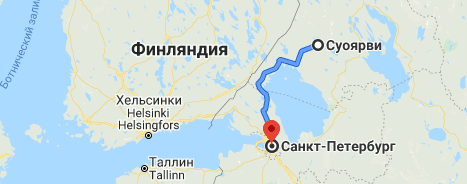 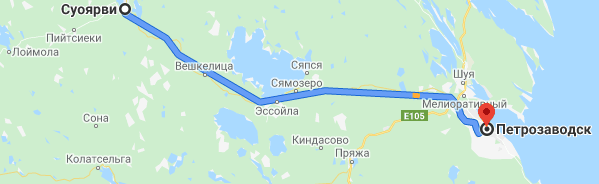 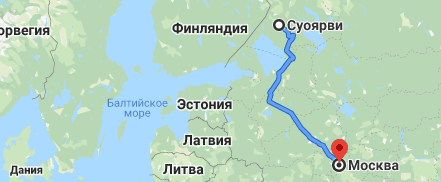 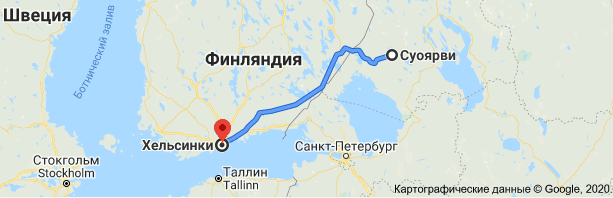 Структура проживающего населения по национальному признаку:- русские – 67,8%- белорусы – 13%- карелы – 10,2%- украинцы – 3%- финны – 0,96%- представители других национальностей – 4,6%.Показатели2016г2017г2018г2019гСуоярвское городское поселение:Суоярвское городское поселение:Суоярвское городское поселение:Суоярвское городское поселение:Суоярвское городское поселение:Количество женщин, всего, чел.5027499149134805Количество мужчин, всего, чел.4049406240073976Число родившихся (без мертворожденных), чел.114829673Число умерших, чел.142129142130Естественный прирост, чел.-28-47-46-57Общий коэффициент рождаемости, промилле12,69,110,88,4Общий коэффициент смертности, промилле15,714,41614,3Общий коэффициент естественного прироста (убыли), промилле-3,1-5,3-5,2-6,5Прибыло, чел.365350347318Убыло, чел.360436440364Миграционный прирост – всего, чел.5-86-93-46в т.ч. женщины-15-48-80-46          мужчины20-38-130Вешкельское сельское поселение:Вешкельское сельское поселение:Вешкельское сельское поселение:Вешкельское сельское поселение:Вешкельское сельское поселение:Количество женщин, всего, чел.286276271264Количество мужчин, всего, чел.224217207200Число родившихся (без мертворожденных), чел.8521Число умерших, чел.8889Естественный прирост, чел.0-3-6-8Общий коэффициент рождаемости, промилле1610,34,22,2Общий коэффициент смертности, промилле1616,51719,6Общий коэффициент естественного прироста (убыли), промилле0-6,2-12,8-17,4Прибыло, чел.15122724Убыло, чел.32243524Миграционный прирост – всего, чел.-17-12-80в т.ч. женщины-11-4-1-4          мужчины-6-8-74Лоймольское сельское поселение:Лоймольское сельское поселение:Лоймольское сельское поселение:Лоймольское сельское поселение:Лоймольское сельское поселение:Количество женщин, всего, чел.114810591014930Количество мужчин, всего, чел.940912853785Число родившихся (без мертворожденных), чел.16191018Число умерших, чел.55524244Естественный прирост, чел.-39-33-32-26Общий коэффициент рождаемости, промилле7,99,95,610,7Общий коэффициент смертности, промилле27,127,123,526,1Общий коэффициент естественного прироста (убыли), промилле-19,2-17,2-17,2-15,4Прибыло, чел.95708585Убыло, чел.178141205119Миграционный прирост – всего, чел.-78-71-120-34в т.ч. женщины-57-29-63-12          мужчины-21-42-57-22Найстенъярвское сельское поселение:Найстенъярвское сельское поселение:Найстенъярвское сельское поселение:Найстенъярвское сельское поселение:Найстенъярвское сельское поселение:Количество женщин, всего, чел.1247120711781134Количество мужчин, всего, чел.107910631010984Число родившихся (без мертворожденных), чел.21141611Число умерших, чел.59425147Естественный прирост, чел.-38-28-35-36Общий коэффициент рождаемости, промилле9,16,37,45,3Общий коэффициент смертности, промилле25,718,823,722,6Общий коэффициент естественного прироста (убыли), промилле-16,5-12,5-16,3-17,3Прибыло, чел.110838063Убыло, чел.12813711597Миграционный прирост – всего, чел.-18-54-35-34в т.ч. женщины-22-21-25-17          мужчины-21-21-25-20Поросозерское сельское поселение:Поросозерское сельское поселение:Поросозерское сельское поселение:Поросозерское сельское поселение:Поросозерское сельское поселение:Количество женщин, всего, чел.1386130812791222Количество мужчин, всего, чел.1208117811351099Число родившихся (без мертворожденных), чел.23201615Число умерших, чел.45384950Естественный прирост, чел.-22-18-33-35Общий коэффициент рождаемости, промилле9,18,26,86,6Общий коэффициент смертности, промилле17,715,520,722Общий коэффициент естественного прироста (убыли), промилле-8,6-7,3-13,9-15,4Прибыло, чел.791038757Убыло, чел.165157147123Миграционный прирост – всего, чел.-56-54-60-66в т.ч. женщины-66-27-37-46          мужчины-20-27-26-20Муниципальное образование «Суоярвский район» - всегоМуниципальное образование «Суоярвский район» - всегоМуниципальное образование «Суоярвский район» - всегоМуниципальное образование «Суоярвский район» - всегоМуниципальное образование «Суоярвский район» - всегоРодилось, чел.160140140118Умерло, чел.289217292280Естественный прирост (убыль) населения, чел.-129-107-152-162Прибыло, чел.664664626547Убыло, чел.858858942727Миграционный прирост (отток) населения, чел.-194-194-316-180Всего прирост численности населения в районе, чел.-323-301-468-342Рис.7. – Структура естественной и механистической убыли населения в разрезе муниципальных образований Суоярвского районаРис.8. – Структура населения муниципальных образований Суоярвского района по половому признакуРис.9.- Возрастная структура населения муниципальных образований муниципального образования «Суоярвский район», 2019 годРис.9.- Возрастная структура населения муниципальных образований муниципального образования «Суоярвский район», 2019 годНаименование поселенийнаселенных пунктовПерепись2002 г.,человекПрогноз01.01.2035,тыс. чел.Наименование поселенийнаселенных пунктовПерепись2002 г.,человекПрогноз01.01.2035,тыс. чел.Суоярвское ГП:11 60011,0Поросозерское СП3 8732,9г.Суоярви11 60011,0п. Поросозеро3 5292,7Найстенъярвское СП3 9283,1п. Гумарино2560,15п.Найстенъярви1 7001,5п. Костомукса720,01п. Лахколампи1 2541,0п. Совдозеро160,01п. Суоёки4980,3Лоймольское СП3 9122,5п. Тойвола3580,2п. Леппясюрья5380,3п.Леппяниэми760,03ст. Леппясюрья530,03п.Турханваара420,02п. Суйстамо1510,05Вешкельское СП7150,5ст. Суйстамо160,01с.Вешкелица6660,47п. Райконкоски8610,6д. Хаутаваара430,03п. Лоймола10020,8д. Арькойла-0п. Пийтсиёки9660,7д. Игнойла40п. Соанлахти450,01д. Хюрсюля20п. Кясняселькя-0д. Хюрсюля20п. Вегарус2800,05Всего сельское население12 4289,0Всего по району21 02820,0Численность населения2016г.2016г.2017г.2017г.2018г.2018г.2019г.2019г.Численность населениячел.%чел.%чел.%чел.%Суоярвское городское поселение:Суоярвское городское поселение:Суоярвское городское поселение:Суоярвское городское поселение:Суоярвское городское поселение:Суоярвское городское поселение:Суоярвское городское поселение:Суоярвское городское поселение:Суоярвское городское поселение:Моложе трудоспособного возраста188420,8189420,9186020,9181820,7Трудоспособного возраста487753,7481353,2469652,6460152,4Старше трудоспособного возраста231525,5234625,9236426,5236226,9Вешкельское сельское поселение:Вешкельское сельское поселение:Вешкельское сельское поселение:Вешкельское сельское поселение:Вешкельское сельское поселение:Вешкельское сельское поселение:Вешкельское сельское поселение:Вешкельское сельское поселение:Вешкельское сельское поселение:Моложе трудоспособного возраста8817,38617,48116,97315,7Трудоспособного возраста23546,121648,820041,818539,9Старше трудоспособного возраста18736,719138,719741,220644,4Лоймольское сельское поселение:Лоймольское сельское поселение:Лоймольское сельское поселение:Лоймольское сельское поселение:Лоймольское сельское поселение:Лоймольское сельское поселение:Лоймольское сельское поселение:Лоймольское сельское поселение:Лоймольское сельское поселение:Моложе трудоспособного возраста40219,337419,034818,629817,4Трудоспособного возраста97046,588945,180843,371841,9Старше трудоспособного возраста71634,370835,971138,169940,8Найстенъярвское сельское поселение:Найстенъярвское сельское поселение:Найстенъярвское сельское поселение:Найстенъярвское сельское поселение:Найстенъярвское сельское поселение:Найстенъярвское сельское поселение:Найстенъярвское сельское поселение:Найстенъярвское сельское поселение:Найстенъярвское сельское поселение:Моложе трудоспособного возраста43018,541218,137717,234816,4Трудоспособного возраста110547,5104845,996844,291743,3Старше трудоспособного возраста79134,381535,984838,585940,3Поросозерское сельское поселение:Поросозерское сельское поселение:Поросозерское сельское поселение:Поросозерское сельское поселение:Поросозерское сельское поселение:Поросозерское сельское поселение:Поросозерское сельское поселение:Поросозерское сельское поселение:Поросозерское сельское поселение:Моложе трудоспособного возраста49819,247419,144718,340117,3Трудоспособного возраста121346,8112945,4105648,799142,7Старше трудоспособного возраста88334,088335,591137,792940,0Количество людей в трудоспособном возрасте, чел.2016г.2017г.2018г.2019г.Суоярвское городское поселение:Суоярвское городское поселение:Суоярвское городское поселение:Суоярвское городское поселение:Суоярвское городское поселение:Прибыло, чел., всего/женщин/мужчин276/109/167277/132/145251/109/142231/114/117Убыло, чел., всего/женщин/мужчин280/128/152316/154/162309/165/144256/132/124Миграционный прирост, чел., всего/ женщин/мужчин-4/-19/15-39/-22/-17-48/-56/6-25/-17/-8Вешкельское сельское поселение:Вешкельское сельское поселение:Вешкельское сельское поселение:Вешкельское сельское поселение:Вешкельское сельское поселение:Прибыло, чел., всего/женщин/мужчин10/3/77/2/521/11/1017/7/10Убыло, чел., всего, женщин/мужчин23/14/918/5/1226/10/1619/10/9Миграционный прирост, чел., всего/женщин/мужчин-13/-11/-2-11/-4/-7-5/1/-6-5/-3/1Лоймольское сельское поселение:Лоймольское сельское поселение:Лоймольское сельское поселение:Лоймольское сельское поселение:Лоймольское сельское поселение:Прибыло, чел., всего/женщин/мужчин71/33/3851/34/1768/31/3761/34/27Убыло, чел., всего/женщин/мужчин110/66/44104/51/53145/78/6782/40/42Миграционный прирост, чел., всего/женщин/мужчин-39/-33/-6-53/-17/-36-76/-47/-29-21/-6/-15Найстенъярвское сельское поселение:Найстенъярвское сельское поселение:Найстенъярвское сельское поселение:Найстенъярвское сельское поселение:Найстенъярвское сельское поселение:Прибыло, чел., всего/женщин/мужчин81/40/4167/34/3364/29/3549/24/25Убыло, чел., всего/женщин/мужчин87/55/32100/48/5788/49/3973/35/38Миграционный прирост, чел., всего/женщин/мужчин-6/-15/9-33/-9/-24-24/-20/-4-24/-11/-13Поросозерское сельское поселение:Поросозерское сельское поселение:Поросозерское сельское поселение:Поросозерское сельское поселение:Поросозерское сельское поселение:Прибыло, чел., всего/женщин/мужчин65/33/3276/39/3764/31/3350/20/30Убыло, чел., всего/женщин/мужчин116/75/41105/56/4996/42/5480/47/33Миграционный прирост, чел., всего/женщин/мужчин-51/-42/-9-29/-17/-12-32/-11/-21-30/-27/-3ГодыРеспублика/ районСреднесписочная численность работников без внешних совместителейСреднесписочная численность работников без внешних совместителейФонд начис-ленной заработной платы Среднемесячная заработная плата работниковГодыРеспублика/ райончел.%тыс. руб.руб.2011 Республика Карелия174 729 10050 784 325,024 220,52011 МО «Суоярвский район»4 489 2,571 095 583,020 338,32012Республика Карелия171 410 10057 066 373,727 743,62012МО «Суоярвский район»4 158 2,431 145 707,422 961,92013Республика Карелия167 367 10062 053 483,130 896,92013МО «Суоярвский район»3 861 2,311 150 519,724 832,12014Республика Карелия163 930 10064 292 721,732 683,02014МО «Суоярвский район»3 680 2,241 182 845,226 785,42015Республика Карелия157 212 10064 227 797,634 044,92015МО «Суоярвский район»3 133 1,991 031 550,027 437,82016Республика Карелия149 734 10065 422 257,136 410,32016МО «Суоярвский район»2 819 1,881 037 229,230 661,92017Республика Карелия143 397 10066 737 658,538 783,82017МО «Суоярвский район»2 670 1,861 085 692,333 883,02018Республика Карелия141 424 10074 165 028,743 701,32018МО «Суоярвский район»2 753 1,951 216 334,236 821,12019Республика Карелия138 865 10079 553 368,347 740,32019МО «Суоярвский район»2 725 1,961 271 486,038 880,5Общие сведения по компаниям  МО «Суоярвский район»Общие сведения по компаниям  МО «Суоярвский район»Общие сведения по компаниям  МО «Суоярвский район»Общие сведения по компаниям  МО «Суоярвский район»Общие сведения по компаниям  МО «Суоярвский район»Общие сведения по компаниям  МО «Суоярвский район»Общие сведения по компаниям  МО «Суоярвский район»Общие сведения по компаниям  МО «Суоярвский район»2015 г.2016 г.2017 г. 2018 г.2019 г.ЮЛИПКол-во ЮЛ221215213192182Кол-во ИП257244268308306Данные по количеству ЮЛ и ИП в разрезе отраслей экономики района Данные по количеству ЮЛ и ИП в разрезе отраслей экономики района Данные по количеству ЮЛ и ИП в разрезе отраслей экономики района Данные по количеству ЮЛ и ИП в разрезе отраслей экономики района Данные по количеству ЮЛ и ИП в разрезе отраслей экономики района Данные по количеству ЮЛ и ИП в разрезе отраслей экономики района Данные по количеству ЮЛ и ИП в разрезе отраслей экономики района Данные по количеству ЮЛ и ИП в разрезе отраслей экономики района Данные по количеству ЮЛ и ИП в разрезе отраслей экономики района Отрасль2016 г.2016 г.2017 г.2017 г.2018 г.2018 г.2019 г.2019 г.ОтрасльКол-воЮЛ%Кол-воЮЛ%Кол-воЮЛ%Кол-воЮЛ%Торговля3415,813516,433015,632915,93Сельское, лесное, рыбное хозяйство198,84188,45178,852010,99Обрабатывающие производства146,51157,04157,81147,69Недвижимое имущество188,37177,98178,85147,69Образование188,37167,51157,81147,69Бытовые услуги167,44167,51157,81137,14Гос. управление и соц. обеспечение136,05136,10136,77126,59Коммунальное хозяйство146,51125,63115,73105,49Культура и спорт115,12115,16105,2194,95Отрасль2016 г.2016 г.2017 г.2017 г.2018 г.2018 г.2019 г.2019 г.ОтрасльКол-воИП%Кол-воИП%Кол-воИП%Кол-воИП%Торговля10743,8511442,5412540,5811437,25Транспортировка и хранение2711,073111,573310,713611,76Сельское, лесное и рыбное хозяйство2610,66259,33309,743110,13Бытовые услуги249,842910,823411,043110,13Строительство197,79228,213310,71289,15Обрабатывающие производства83,28114,10165,19216,86Консалтинг и научно-техническая деятельность114,51114,1092,9282,61Аренда и деловые услуги41,6441,4961,9572,29Суоярвское городское поселение:Главное направление деятельности населения связана с лесной и добывающей промышленностью. Основным градообразующим предприятием, обеспечивающим рабочими местами на территории Суоярвского городского поселения является АО «Запкареллес». Основные предприятия - ООО «Суоярвский хлебозавод» (производство хлебобулочных и кондитерских изделий), ООО «Форест Тревел» (производство пиломатериалов), ООО «Мама Карелия» (производство иван-чая, варенья и цукатов из ревеня, черноплодной рябины и яблок).  На территории поселения ведут свою деятельность 212 индивидуальных предпринимателей, областью деятельности которых является сельское хозяйство, строительство, торговля, лесохозяйственная деятельность и др.Уровень безработицы в поселении составляет 1,9%, в центре занятости на учете по состоянию на конец 2019 г. состояли 90 человек.Вешкельское сельское поселение:На территории поселения ведут свою деятельность МОУ «Вешкельская СОШ», ФАП, ОАО МРСК «Карелэнерго», филиал «Карельский ПАО ТГК №1» (Игнойльская ГЭС), МБУ этнокультурный центр «Вешкелюс», 5 КФХ областью деятельности которых является пчеловодство, разведение молочного крупного рогатого скота, производство сырого молока, выращивание овощей, плодово-ягодных культур; 4 индивидуальных предпринимателя, областью деятельности которых является торговля и лесохозяйственная деятельность, ООО «Лада» (магазин), ООО «Шуйское охотничье хозяйство». Уровень безработицы в поселении составляет 4,5%, в центре занятости на учете по состоянию на конец 2019 г. состояли 7 человек. Работают официально в поселении 68 человек, за пределами Суоярвского района – 167 человека. По уходу за ребенком – 9 чел., студентов – 8 чел., инвалидов – 26 чел.Лоймольское сельское поселение: Основное направление деятельности населения связано с лесной и добывающей промышленностью. Наиболее крупные предприятия, работающие на территории поселения: АО «Запкареллес», ООО «Карелприродресурс». Действуют два рыбоводческих хозяйства: ООО «Форель Суоярви», ООО «Янисъярви». Всего на территории ведут свою деятельность 65 предпринимателей, в основном это розничная торговля. Среди видов деятельности, которые возможно развивать, можно назвать сельское хозяйство и туризм.Найстенъярвское сельское поселение:Главное направление деятельности населения связана с лесной и горнодобывающей промышленностью. Основным градообразующим предприятием, обеспечивающим рабочими местами на территории Найстенъярвского сельского поселения является ООО «ФинансБюро».                                 Основные предприятия - АО «Запкареллес» с подрядными предприятиями, ООО «ФинансБюро», «Камень Суоярви», форелевое хозяйство ООО «Суоярви». На территории поселения ведут свою деятельность 12 индивидуальных предпринимателей, областью деятельности которых является розничная торговля, 1 фермерское хозяйство, и др.Уровень безработицы в поселении составляет 4,2%, в центре занятости на учете по состоянию на конец 2019 г. состояли 40 человек.Поросозерское сельское поселение:Главное направление деятельности населения связана с лесной и добывающей промышленностью. Основным градообразующим предприятием, обеспечивающим рабочими местами на территории сельского поселения является ЗАО «Шуялес», а также ООО «Родник».На территории поселения ведут свою деятельность 12 индивидуальных предпринимателей, областью деятельности которых является торговля, лесохозяйственная деятельность и др.Всего на 01.06.2020 года на территории поселения 18 организаций. Направления развития промышленного сектораЛесопромышленный комплекс:• создание условий для более полного использования имеющегося сырьевого потенциала на основе неистощимого лесопользования с применением современных щадящих технологий лесозаготовок на базе созданной отечественной техники, отвечающей требованиям экологической безопасности:• переориентация экспорта необработанных лесоматериалов на внутреннюю переработку, внедрение «скандинавских технологий» лесопереработки;• углубление переработки древесины в районе (г. Суоярви, п. Поросозеро, п. Найстенъярви и др.), совершенствование лесопользования, повышение инвестиционной привлекательности лесных ресурсов района и экономической отдачи от лесопромышленной деятельности;• создание современных мебельных производств (г. Суоярви и др.);• получение из вторичных ресурсов лесопильного производства (рейки, горбыль) высококачественную технологическую щепу для целлюлозно-бумажных предприятий Республики Карелии и нужд жилищно-коммунального хозяйства (г. Суоярви, п. Поросозеро и др.);• организация производства современных топливных лесоматериалов, включая топливные гранулы (г. Суоярви);• строительство комбината домостроения для строительства деревянных жилых домов (г. Суоярви);• создание информационной базы о лесных ресурсах района (создание сети и электронных тематических карт на основе агрегированной поквартальной информации о состоянии лесного фонда для ее использования в части планирования, охраны, контроля, воспроизводства и использования лесов);• осуществление сертификации лесов района.Горнопромышленный комплекс:• организация горного производства в целях обеспечения комплексного использования минерального сырья и утилизации отходов производства, организация новых горных производств (п. Пийтсиёки,  п. Райконкоски, п. Поросозеро, п. Найстенъярви, п. Лоймола, п. Лахколампи и др.);• увеличение объемов добычи щебня на месторождениях: Райконкоски (ближайший н.п. - п. Райконкоски), Леппясюрья (ближайший н.п. – п. Леппясюрья), Пийтсиёки-1 (ближайший н.п. – п. Пийтсиёки), Салонъярви (Суоярвское ГП), Калалампи (ближайший н.п. – п. Лахколампи), Паперо (ближайший н.п. – п. Пийтсиёки);• разработка месторождений щебня подготовленных к освоению: Райконкоски-1 (лицензия выдана ООО «Карелприродресурс»), Суйстамо (лицензия выдана ЗАО «Стройиндустрия Гарант»), Хакосельский (лицензия выдана ООО «Камень Суоярви»);• создание производства по добыче блочного камня мощностью 1200 м3 в год и производство щебня – 700 м3 в год, создание новых рабочих мест – 70 чел.), Лоймольский (лицензия выдана ООО «Гранит-Суоярви»), Хаутоваара-1 (лицензия выдана ООО «Карельское карьероуправление»), Хюппиовара (лицензия выдана ООО «Центрспецстрой»), Поросозеро (лицензия выдана ООО «Севергранит»), Егоркина Гора (лицензия выдана ООО «Муезерский Гранит»);• создание производства по выработке щебня мощностью 1000 м3, организация новых рабочих мест – 50 чел., Куйманлампи (лицензия выдана ООО «ДиабазСтрой»), Костомукский (лицензия выдана ООО «Щебень Карелии»), Пийтсиёки-2 (лицензия выдана ООО «Карелинвест»), Лахколамбинское (лицензия выдана ООО «Гранитдомдорстрой», организация 50 рабочих мест;• разработка месторождения строительного камня для производства блоков и облицовочных материалов: участок Маварский (ближайший н.п. – п.Суоёки), создание 10 рабочих мест;• освоение Игнойлинского месторождения талька для целлюлозно-бумажной, лакокрасочной, фарфорово-фаянсовой и других отраслей промышленности (ближайший н.п. – п. Хаутаваара);• освоение месторождений торфа Паперо (Суоярвское ГП) (лицензия выдана ООО «Торфяное»), пригодного для использования в качестве топлива;• выявление перспективных месторождений золота, талька, блочного камня и щебня.Рыбохозяйственный комплекс:• создание производственных мощностей по производству рыбных кормов; выход на проектную мощность форелевых хозяйств: на р.Укса (ООО «Укса») у п. Райконкоски и на оз. Суоярви (ООО  «Суоярви») до 450 тонн в год;• создание и развитие рыбопитомников;• создание комплексной перерабатывающей базы по производству готовых рыбных продуктов, в т.ч. малых рыбоперерабатывающих производств;• развитие процессов комбинирования в форелеводстве (например, со звероводством, с озерным товарным и пастбищным рыбоводством);• организация представительских и торговых сетей рыбопредприятий за пределами Суоярвского района;• формирование конкурентоспособных брендов форелеводческих хозяйств;• повышение эффективности форелеводства за счет включения рыбоводческих хозяйств в структуру туристской инфраструктуры (рыболовные туры, туры с посещением хозяйств, «кулинарные» туры);• развитие спортивного (туристского) лова рыбы на оз. Янисъярви, оз. Совдозеро, оз. Суоярви, др..Показатели20052006201020162017% от показателя по Республике,2017 20182019Посевная площадь:Посевная площадь:Посевная площадь:Посевная площадь:Посевная площадь:Посевная площадь:Посевная площадь:Посевная площадь:Посевная площадь:– всего, га7161871922312170,7155140- картофель, га317158149,51491452,87864- овощи открытого грунта, га28142322213,11716- кормовые культуры всего, га3711519,519510,26060Поголовье скота и птицы:Поголовье скота и птицы:Поголовье скота и птицы:Поголовье скота и птицы:Поголовье скота и птицы:Поголовье скота и птицы:Поголовье скота и птицы:Поголовье скота и птицы:Поголовье скота и птицы:- крупный рогатый скот, голов4014192801671760,8199193- в т.ч. коровы, голов21018713380660,76258- свиньи, голов782491921531562,5142130- овцы и козы, голов6153902561071292,5114134Валовое производство продукции:Валовое производство продукции:Валовое производство продукции:Валовое производство продукции:Валовое производство продукции:Валовое производство продукции:Валовое производство продукции:Валовое производство продукции:Валовое производство продукции:- картофель, тонн251321491849208518452,811981020- овощи всего, тонн4844846676105483,1464377- молоко, тонн9498255493452750,44н.д.н.д.- скот и птица на убой (живой вес), тонн17214811173741,3н.д.н.д.- яйца, тыс. шт.2282812622513416,05н.д.н.д.Показатели2015 г2016 г 2017г2018 г2019 гОбъекты розничной торговли и общественного питания:Объекты розничной торговли и общественного питания:Объекты розничной торговли и общественного питания:Объекты розничной торговли и общественного питания:Объекты розничной торговли и общественного питания:Объекты розничной торговли и общественного питания:Объекты розничной торговли и общественного питания:Магазины – всего, ед./ площадь торгового зала, м2Суоярвское ГП55/3419,665/3688,272/5015,280/6086,180/6086,1Магазины – всего, ед./ площадь торгового зала, м2Вешкельское СП4/249,34/2154/2154/2153/215Магазины – всего, ед./ площадь торгового зала, м2Лоймольское СП19/81914/728,912/656,115/790,115/790,1Магазины – всего, ед./ площадь торгового зала, м2Найстенъярвское СП16/82814/592,514/592,514/474,514/592,5Магазины – всего, ед./ площадь торгового зала, м2Поросозерское СП19/100018/93117/831,717/806,718/1132Общедоступные столовые, закусочные, ед. / местСуоярвское ГП1/581/602/602/602/60Общедоступные столовые, закусочные, ед. / местВешкельское СП0/00/00/00/00/0Общедоступные столовые, закусочные, ед. / местЛоймольское СП1/00/00/00/00/0Общедоступные столовые, закусочные, ед. / местНайстенъярвское СП0/00/00/00/00/0Общедоступные столовые, закусочные, ед. / местПоросозерское СП1/601/281/281/281/28Столовые, находящиеся на балансе учебных заведений, организаций, промышленных предприятий, ед./местСуоярвское ГП1/481/2142/2142/2142/214Столовые, находящиеся на балансе учебных заведений, организаций, промышленных предприятий, ед./местВешкельское СП1/641/641/641/641/64Столовые, находящиеся на балансе учебных заведений, организаций, промышленных предприятий, ед./местЛоймольское СП4/2204/2204/2204/2204/220Столовые, находящиеся на балансе учебных заведений, организаций, промышленных предприятий, ед./местНайстенъярвское СП2/803/1643/1643/1643/164Столовые, находящиеся на балансе учебных заведений, организаций, промышленных предприятий, ед./местПоросозерское СП0/02/1002/1002/1002/100Рестораны, кафе, бары, ед./ местСуоярвское ГП4/1274/1274/1244/1244/124Рестораны, кафе, бары, ед./ местВешкельское СП0/00/00/00/00/0Рестораны, кафе, бары, ед./ местЛоймольское СП0/00/00/00/00/0Рестораны, кафе, бары, ед./ местНайстенъярвское СП0/00/00/00/00/0Рестораны, кафе, бары, ед./ местПоросозерское СП0/00/00/00/00/0Организация кратковременного отдыха в муниципальном районе:Кратковременный массовый отдых в районе, как это характерно для сельской местности вообще, носит организованный характер и имеет формы различных народных праздников, гуляний, ярмарочных представлений, театрализованных боевых действий и т.д., проводимых как в поселениях, так и «на природе». В их организации принимают участие все культурно-просветительные и спортивные учреждения, включая общеобразовательные, художественные и спортивные школы.Намеченный к организации в п. Вешкелица торгово-ярмарочный комплекс – обширное открытое пространство с элементами благоустройства, стоянками для личного транспорта, с предприятиями общественного питания, торговли, лавками-выставками и мастерскими народных промыслов – может широко использоваться для проведения разнообразных массовых гуляний и празднеств.Мероприятия по развитию историко-мемориального Центра «Колласъярви» направлены на приспособление исторических объектов в п. Лоймола для посещения туристами. Обеспечение безопасного посещения мест боевых действии, устройство удобного подъезда автобусов к объектам, расчистка пешеходных дорожек, устройство мостиков через речку и через окопы на маршруте экскурсии. Важную роль играет информационное обеспечение — дорожные указатели о направлении к объектам показа, указатели на пешеходных дорожках, информационные щиты со схемой местности и расположением военных сооружений. Необходимо благоустроить ряд необорудованных пляжей в Суоярвском районе. Благоустройство предполагает организацию кабин для переодевания, установку биотуалетов, летних кафе. Организацию ежегодного подвоза песка, очистку территории.Организация длительного отдыха в муниципальном районе:Лечебно-оздоровительные учреждения в районе отсутствуют. Однако потребность в лечебно-оздоровительных учреждениях имеется. Территория, весьма уникальна и в природном отношении. 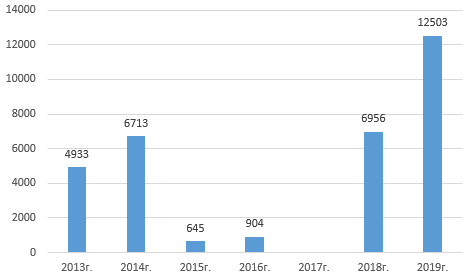 Рис.16. – Объем инвестиций в основной капитал (за исключением бюджетных средств) в расчете на 1 человека, руб. Суоярвский район обладает высоким, однако слабо реализованным инвестицион-ным потенциалом. Объем инвестиций в основной капитал (за исключением бюджетных средств) в расчете на 1 человека показан на рис.16.Сопоставление уровня инвестиционной активности Суоярвского района по данному параметру по сравнению с другими муниципальными образованиями Республики Карелия (по данным 2018 г.) см. на рис.17.Объем инвестиций в основной капитал по кругу крупных и средних предприятий2018г2019гПо источникам финансирования:По источникам финансирования:По источникам финансирования:Собственные средства, тыс. руб.85 105177 465Привлеченные средства (без учета средств долевого строительства), всего, тыс. руб.182 11057 089- в том числе бюджетные средства, тыс. руб.161 10444 165По видам экономической деятельности:По видам экономической деятельности:По видам экономической деятельности:Сельское хозяйство, охота и лесное хозяйство, тыс. руб.43 56535 618Обрабатывающие производства, тыс. руб.ккПроизводство и распределение электроэнергии, газа, воды, тыс. руб.--Строительство, тыс. руб.--Оптовая и розничная торговля, тыс. руб.к11 220Гостиницы и рестораны, тыс. руб.--Транспорт и связь, тыс. руб.ккФинансовая деятельность, тыс. руб.--Операции с недвижимым имуществом, аренда и предоставление услуг, тыс. руб.к-Государственное управление и обеспечение военной безопасности, тыс. руб.85 80516 412Образование, тыс. руб.8 4455 340Здравоохранение и предоставление социальных услуг, тыс. руб.ккПримечание: к – конфиденциальная информацияПримечание: к – конфиденциальная информацияПримечание: к – конфиденциальная информацияМуниципальное образование/ показатели2015г2016г2017г2018г2019гСуоярвское городское поселение:Суоярвское городское поселение:Суоярвское городское поселение:Суоярвское городское поселение:Суоярвское городское поселение:Суоярвское городское поселение:Инвестиции в основной капитал за счет средств муниципального бюджета, тыс. руб.--3 23163 75947 490Инвестиции в основной капитал, осуществляе-мые организациями, находящимися на террито-рии муниципального образования (без СМСП), тыс. руб.142 587265 845234 236203 689Инвестиции в основной капитал организаций муниципальной формы собственности, тыс. руб.-----Вешкельское сельское поселение:Вешкельское сельское поселение:Вешкельское сельское поселение:Вешкельское сельское поселение:Вешкельское сельское поселение:Вешкельское сельское поселение:Инвестиции в основной капитал за счет средств муниципального бюджета, тыс. руб.--1818-Инвестиции в основной капитал, осуществляе-мые организациями, находящимися на терри-тории муниципального образования (без СМСП), тыс. руб.-----Инвестиции в основной капитал организаций муниципальной формы собственности, тыс. руб.97----Лоймольское сельское поселение:Лоймольское сельское поселение:Лоймольское сельское поселение:Лоймольское сельское поселение:Лоймольское сельское поселение:Лоймольское сельское поселение:Инвестиции в основной капитал за счет средств муниципального бюджета, тыс. руб.---690329Инвестиции в основной капитал, осуществляе-мые организациями, находящимися на терри-тории муниципального образования (без СМСП), тыс. руб.-1 956547-1 693Инвестиции в основной капитал организаций муниципальной формы собственности, тыс. руб.-1 956547-1 693Найстенъярвское сельское поселение:Найстенъярвское сельское поселение:Найстенъярвское сельское поселение:Найстенъярвское сельское поселение:Найстенъярвское сельское поселение:Найстенъярвское сельское поселение:Инвестиции в основной капитал за счет средств муниципального бюджета, тыс. руб.---61 90024 205Инвестиции в основной капитал, осуществляе-мые организациями, находящимися на терри-тории муниципального образования (без СМСП), тыс. руб.-----Инвестиции в основной капитал организаций муниципальной формы собственности, тыс. руб.-214--298Поросозерское сельское поселение:Поросозерское сельское поселение:Поросозерское сельское поселение:Поросозерское сельское поселение:Поросозерское сельское поселение:Поросозерское сельское поселение:Инвестиции в основной капитал за счет средств муниципального бюджета, тыс. руб.3 2057 469,22 223-814Инвестиции в основной капитал, осуществляе-мые организациями, находящимися на терри-тории муниципального образования (без СМСП), тыс. руб.----2 934Инвестиции в основной капитал организаций муниципальной формы собственности, тыс. руб.-51 502--2 934НазваниеХарактеристики проектаСоздание производства тонкодисперсных порошков из дикорастущих пищевых лесных ресурсов Отраслевая принадлежность - сельское хозяйство.Место реализации – г. Суоярви. Объем требуемых инвестиций – 5 млн. руб. Сроки реализации – 2018-2022 годыСтроительство пеллетного производства Отраслевая принадлежность - производственная сфера.Место реализации – г. Суоярви. Объем требуемых инвестиций – 20 млн. руб. Сроки реализации – 2020-2023 годыСтроительство автостанции в  г. СуоярвиОтраслевая принадлежность- транспортная инфраструктура.Место реализации – г. Суоярви. Объем требуемых инвестиций – 8 млн. руб. Сроки реализации – 2018-2022 годыМодернизация водозабора и сооружений сетей водоснабжения, очистных водозаборных в  г. СуоярвиОтраслевая принадлежность - строительство и реконструкция объектов коммунальной инфраструктуры.Место реализации – г. Суоярви. Объем требуемых инвестиций – 610,9 млн. руб. Сроки реализации – 2018-2023 годыОбустройство автосервиса «Авто-Двор»  в  г. СуоярвиОтраслевая принадлежность - транспортное обслуживание.Место реализации – г. Суоярви. Объем требуемых инвестиций – 6 млн. руб. Сроки реализации – 2020-2022 годыКраткая характеристика системы водоснабженияг.Суоярви:г.Суоярви:На хозяйственно-питьевые нужды города вода подается от коммунального водозабора из оз. Исо-Пюхя-Ярви. Существующий водозабор руслового типа. Ряжевый оголовок вынесен в озеро на расстояние  от берега на глубину – . Вода насосной станцией 1 подъема после обеззараживания поступает в разводящую сеть города. Вода подается на технические нужды, а также после очистки на хозяйственно-питьевые нужды. Производительность водозабора проектная - 2800 (4700) м3/сут. Протяженность водопроводных сетей – 21,6 км. Требуется замена разводящих сетей, ремонт водозаборных сооружений, организация водоснабжения согласно проекту «Водоснабжение г. Суоярви».На хозяйственно-питьевые нужды города вода подается от коммунального водозабора из оз. Исо-Пюхя-Ярви. Существующий водозабор руслового типа. Ряжевый оголовок вынесен в озеро на расстояние  от берега на глубину – . Вода насосной станцией 1 подъема после обеззараживания поступает в разводящую сеть города. Вода подается на технические нужды, а также после очистки на хозяйственно-питьевые нужды. Производительность водозабора проектная - 2800 (4700) м3/сут. Протяженность водопроводных сетей – 21,6 км. Требуется замена разводящих сетей, ремонт водозаборных сооружений, организация водоснабжения согласно проекту «Водоснабжение г. Суоярви».п.Найстенъярви:п.Найстенъярви:Имеется ведомственный водозабор АО «Запкареллес» из р. Тарасйоки. Построена фильтровальная станция, не действует, находится в аварийном состоянии. Вода подается на технические нужды леспромхоза и населению. Частично население пользуется водой арт-скважины и шахтных колодцев. Протяженность водопроводных сетей – 7,5 км. Требуется замена разводящих сетей, ремонт водозаборных сооружений, строительство новых водозаборов, водопроводных насосных станций 1 и 2 подъема и водопроводных очистных сооружений. Имеется ведомственный водозабор АО «Запкареллес» из р. Тарасйоки. Построена фильтровальная станция, не действует, находится в аварийном состоянии. Вода подается на технические нужды леспромхоза и населению. Частично население пользуется водой арт-скважины и шахтных колодцев. Протяженность водопроводных сетей – 7,5 км. Требуется замена разводящих сетей, ремонт водозаборных сооружений, строительство новых водозаборов, водопроводных насосных станций 1 и 2 подъема и водопроводных очистных сооружений. п.Поросозеро:п.Поросозеро:Имеется ведомственный водозабор КЛПХ, обеспечивающий водой 50% населения. Вода забирается из р. Суны ниже поселка и без очистки, после хлорирования, подается в разводящую сеть. Протяженность водопроводных сетей – 4,0 км. Требуется замена разводящих сетей, ремонт водозаборных сооружений, строительство водопроводных очистных сооружений.Имеется ведомственный водозабор КЛПХ, обеспечивающий водой 50% населения. Вода забирается из р. Суны ниже поселка и без очистки, после хлорирования, подается в разводящую сеть. Протяженность водопроводных сетей – 4,0 км. Требуется замена разводящих сетей, ремонт водозаборных сооружений, строительство водопроводных очистных сооружений.п.Тойвола:п.Тойвола:Вода на хозяйственно-питьевые нужды подается из оз. Кайтаярви. На водозаборе установлены напорные фильтры, которые находятся в аварийном состоянии. Протяженность водопроводных сетей – 0,6 км. Требуется замена разводящих сетей, ремонт водозаборных сооружений, строительство новых водозаборов, водопроводных насосных станций 1 и 2 подъема и водопроводных очистных сооружений.Вода на хозяйственно-питьевые нужды подается из оз. Кайтаярви. На водозаборе установлены напорные фильтры, которые находятся в аварийном состоянии. Протяженность водопроводных сетей – 0,6 км. Требуется замена разводящих сетей, ремонт водозаборных сооружений, строительство новых водозаборов, водопроводных насосных станций 1 и 2 подъема и водопроводных очистных сооружений.п.Леппясюрья:п.Леппясюрья:Вода забирается из оз. Леппалампи и подается на очистные сооружения типа Струя-400. Протяженность водопроводных сетей – 6,7 км. Требуется замена разводящих сетей, ремонт водозаборных сооружений, строительство водопроводных очистных сооружений.Вода забирается из оз. Леппалампи и подается на очистные сооружения типа Струя-400. Протяженность водопроводных сетей – 6,7 км. Требуется замена разводящих сетей, ремонт водозаборных сооружений, строительство водопроводных очистных сооружений.с.Вешкелица:с.Вешкелица:Вода на хозяйственно-питьевые нужды подается из оз. Совдъярви. Протяженность водопроводных сетей – 5,0 км. Требуется замена разводящих сетей, ремонт водозаборных сооружений, строительство водопроводных очистных сооружений.Вода на хозяйственно-питьевые нужды подается из оз. Совдъярви. Протяженность водопроводных сетей – 5,0 км. Требуется замена разводящих сетей, ремонт водозаборных сооружений, строительство водопроводных очистных сооружений.п.Лахколампи:п.Лахколампи:Частично население пользуется водой из артезианской скважины. Вода из артезианской скважины подаётся в бак водонапорной башни и далее поступает в разводящую сеть. Протяженность водопроводных сетей – 0,5 км. Требуется строительство централизованной системы водоснабжения (водозаборов, водопроводных насосных станций 1 и 2 подъема, сетей водоснабжения).Частично население пользуется водой из артезианской скважины. Вода из артезианской скважины подаётся в бак водонапорной башни и далее поступает в разводящую сеть. Протяженность водопроводных сетей – 0,5 км. Требуется строительство централизованной системы водоснабжения (водозаборов, водопроводных насосных станций 1 и 2 подъема, сетей водоснабжения).п.Суоёки, п.Райконкоски, п.Пийтсиёки:п.Суоёки, п.Райконкоски, п.Пийтсиёки:Требуется строительство централизованной системы водоснабжения (водозаборов, водопроводных насосных станций 1 и 2 подъема, сетей водоснабжения).Требуется строительство централизованной системы водоснабжения (водозаборов, водопроводных насосных станций 1 и 2 подъема, сетей водоснабжения).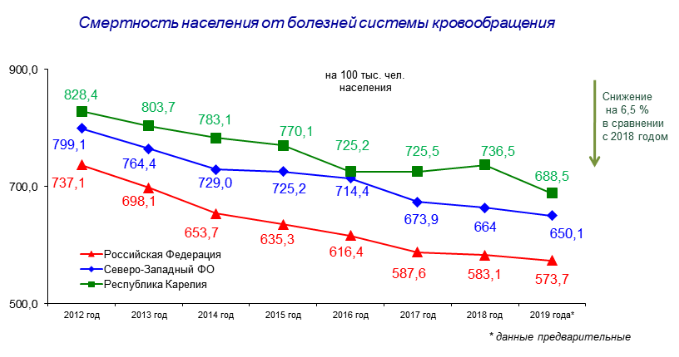 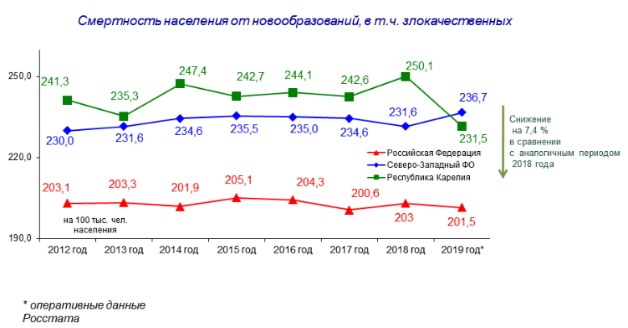 ГодыЧисло организацийЧисло группЧисло местЧисло детейЧисло детейНа 100 мест приходится детейГодыЧисло организацийЧисло группЧисло мествсегов возрасте 3 года и старшеНа 100 мест приходится детей201910429316915537420181143892730565822017124498573959775Показатели201720182019Доля детей в возрасте 1-6 лет, получающих дошкольную образовательную услугу и (или) услугу по их содержанию в муниципальных образователь-ных учреждениях в общей численности детей в возрасте 1-6 лет, %61,560,963,7Доля муниципальных дошкольных образовательных учреждений, здания которых находятся в аварийном состоянии или требуют капитального ремонта, в общем числе муниципальных дошкольных образовательных учреждений, %60,020,0-УчрежденияПоказатели01.01.2035 (прогноз)01.01.2035 (прогноз)01.01.2035 (прогноз)УчрежденияПоказателиПотребностьСуществующие сохраняемыеНовое строительствоДетские дошкольные учрежденияГП, мест570280290Детские дошкольные учрежденияСП, мест470200270Детские дошкольные учрежденияВсего, мест1040480560Общеобразовательные школыГП, мест900500400Общеобразовательные школыСП, мест800607200Общеобразовательные школыВсего, мест1 7001 107600Показатели (данные по состоянию на 2019 год)Суоярвское городское поселениеВешкельское сельское поселениеЛоймольское сельское поселениеНайстенъярвское сельское поселениеПоросозерское сельское поселениеСпортивные сооружения - всего, ед., в том числе:2021086- стадионы с трибунами, ед.00000- плоскостные спортивные сооружения, ед.71644- спортивные залы, ед.61441- плавательные бассейны, ед.10000- детско-юношеские спортивные школы, ед.10000Оборудование жилищного фонда. Уровень обеспеченности, %МО «Суоярвский район»МО «Суоярвский район»МО «Суоярвский район»Оборудование жилищного фонда. Уровень обеспеченности, %ВсегоГородская местностьСельская местностьВодопровод35,317,6Канализация34,315,8Центральное отопление39,422,5Горячее водоснабжение25,110,8Газ63,569,195,1Ванные (душ)30,014,7Показатели2013г2014г2015г2016г2017г2018г2019гОбщая площадь жилых помещений, приходящаяся в среднем на 1 жителя – всего, м231,031,928,029,9н. д.32,232,9в том числе введенная в действие за один год в расчете на 1 жителя, м20,00,10,10,4н. д.0,10,2Наименование показателей, ед. измерения01.01.2018 г.прогноз01.01.2035 г.прогнозСуществующий жилищный фонд (на начало периода 01.01.2018 г.), тыс. м2 общей площади489,0-Убыль жилищного фонда за период (2018-2035 гг.), тыс. м2 общей площади-10,0Существующий сохраняемый жилищный фонд (округленно), тыс. м2 общей площади-387,0Средний уровень жилищной обеспеченности, м2 общей площади на 1 человека30,620,0Требуемый жилищный фонд (округленно), тыс. м2 общей площади-700Новое жилищное строительство, тыс. м2 общей площади-313,0Среднегодовой объем нового строительства, тыс. м2 общей площади-17,4Территория для нового строительства, га-160Примечание: Показатели убыли даны укрупненно и будут уточняться при разработке генеральных планов, проектов застройки населенных пунктовПримечание: Показатели убыли даны укрупненно и будут уточняться при разработке генеральных планов, проектов застройки населенных пунктовПримечание: Показатели убыли даны укрупненно и будут уточняться при разработке генеральных планов, проектов застройки населенных пунктов№Наименование целевого показателя, ед.изм.2018г2019г2020г2021г1.Повышение степени готовности объектов ГО Суоярвского района, ед.00012.Снижение количества зарегистрированных пожаров, ед./ %43/100%38/88%30/69%25/58%3.Количество населения охваченного профилактическими мероприятиями, % от общего количества населения507080904.Количество специалистов, прошедших обучение у учебно-консультационных пунктах, % от необходимого количества50708090№ПотенциалУровеньВозможные направления деятельностиВозможные источники для усиления потенциала1.Природно-ресурсныйвысокийЛесная и деревоперерабатывающая промышленность.Добывающая промышленность.Производство строительных материалов.Строительство. Рыбоводство.Сельское хозяйство.Пищевая промышленность.Туризм.Использование современных высокотехнологичных производств глубокой переработки сырья.Применение научных методов организации труда в АПК.Внедрение автоматизированных мини-производственных линий. 2.Производст-венныйнизкийЛесная и деревоперерабатывающая промышленность.Добывающая промышленность.Производство строительных материалов.Строительство. Рыбоводство.Сельское хозяйство.Пищевая промышленность.Туризм.Использование современных высокотехнологичных производств глубокой переработки сырья.Применение научных методов организации труда в АПК.Внедрение автоматизированных мини-производственных линий. 3.ТрудовойнизкийОбучение персонала.Найм специалистов за пределами района для решения конкретных задач на оговоренный в контракте временной период.Привлечение специалистов с созданием дистанционных рабочих мест.Взаимодействие с консалтинговыми и аутсорсинговыми компаниями.Создание дополнительных центров дистанционной профессиональной подготовки и повышения квалификации специалистов.Организация профессиональной стажировки специалистов за пределами района и республики.Взаимодействие с HR-центрами найма специалистов.4.ФинансовыйнизкийПривлечение инвестиций из Фонда развития моногородов.Участие в федеральных, региональных государственных программах.Банковские кредиты для развития малого и среднего бизнеса.Государственная поддержка малого и среднего бизнеса.Реализация на территории района проектов в формате государственно-частного партнерства.5.Научно-техническийнизкийПодключение к информационному порталу инновационного развития.Создание центра дистанционного взаимодействия по вопросам внедрения на действующих или вновь организуемых предприятиях современного технологического оборудования.Подключение к банку данных современных инновационных технологий и оценка возможности их внедрения на территории района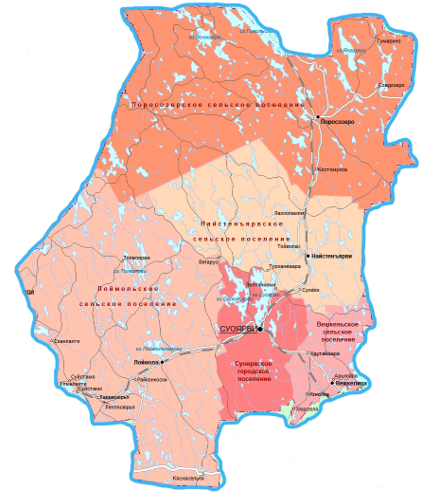 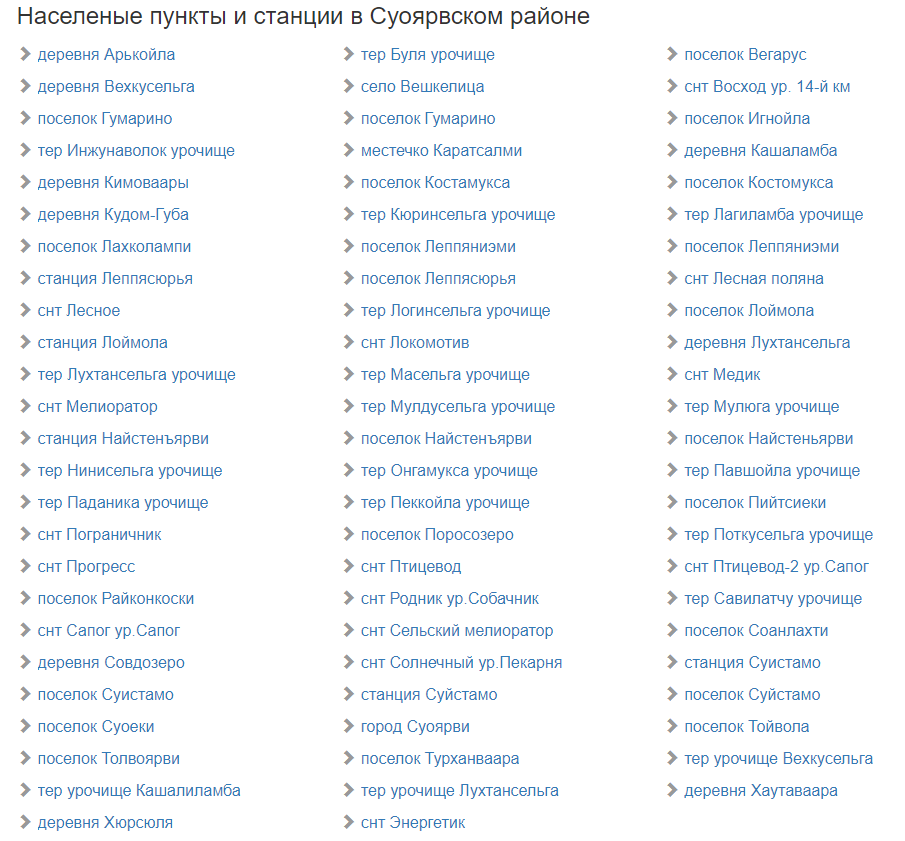 №Виды земель, угодийтыс. га%1.Общая площадь района1373,9100,02.Сельскохозяйственные угодья всего, в т.ч.:9,30,72.1- пашня3,40,252.2- многолетние насаждения0,10,012.3- кормовые угодья, в т.ч.:5,80,422.3.1- сенокосы4,70,342.3.2- пастбища1,10,083.Лесные площади всего, в т.ч.946,068,83.1- покрытые лесами912,066,43.2- не покрытые лесами34,02,44.Лесные насаждения, не входящие в лесной фонд1,50,15.Под водой119,78,76.Земли застройки0,80,067.Под дорогами9,30,78.Болота284,020,79.Нарушенные земли0,20,0110.Прочие3,10,23Справочно:Справочно:Справочно:Справочно:Сельскохозяйственная освоенность территории (уд. вес сельхозугодий, %)Сельскохозяйственная освоенность территории (уд. вес сельхозугодий, %)0,70,7в т.ч.: - удельный вес пашнив т.ч.: - удельный вес пашни0,250,25- распаханность (пашня к сельхозугодиям)- распаханность (пашня к сельхозугодиям)36,536,5ЗаселенностьЗаселенность68,868,8№ Состав земельЗемли городов, поселковЗемли городов, поселковЗемли сельских населенных пунктовЗемли сельских населенных пунктов№ Состав земельга%га%1Земли жилой застройки15417,01585,72Земли общественно-деловой застройки11212,4682,53Земли промышленности677,42007,24Земли общего пользования485,31334,85Земли транспорта, связи, инженерных коммуникаций738,156520,46Земли сельскохозяйственного использования252,838814,07Земли особо охраняемых территорий и объектов 27029,9008Земли лесного фонда0063923,19Земли под водными объектами202,2110,412Земли под военными объектами60,790,313Земли, не вовлечённые в градостроительную и иную деятельность12914,355620,114Земли специального назначения00391,4Итого земель в пределах черты поселения904100,02766100,0Населенный пунктХарактеристика развития населенного пунктаг.Суоярви:г.Суоярви:Город расположен на берегу озера Суоярви, на пересечении автомобильных и железнодорожных дорог, связывающих города Петрозаводск и Сортавалу. Является центром Суоярвского района и центром Суоярвского городского поселения.На основании разработанного в 1981 году институтом "Ленгипрогор" (г. Санкт-Петербург) генерального плана города селитебная зона города сформирована на берегу озера. Территория городских земель составляет . Под жилую и производственную застройку предлагается использовать городские земли с более рациональным использованием территорий. Для промышленных и коммунально-складских территорий генпланом предлагается использовать свободные участки в южной и юго-восточной части городских земель.Развитие города возможно за счет реконструкции усадебной застройки (1-2-х этажных деревянных домов, составляющих порядка 85% всего современного жилого фонда) в пределах городской черт и за счет земель сельскохозяйственного назначения.В целях соблюдения ценной архитектурно-градостроительной среды и расположенных на территории города объектов культурного наследия требуется разработка проекта зон охраны объектов культурного наследия.Город расположен на берегу озера Суоярви, на пересечении автомобильных и железнодорожных дорог, связывающих города Петрозаводск и Сортавалу. Является центром Суоярвского района и центром Суоярвского городского поселения.На основании разработанного в 1981 году институтом "Ленгипрогор" (г. Санкт-Петербург) генерального плана города селитебная зона города сформирована на берегу озера. Территория городских земель составляет . Под жилую и производственную застройку предлагается использовать городские земли с более рациональным использованием территорий. Для промышленных и коммунально-складских территорий генпланом предлагается использовать свободные участки в южной и юго-восточной части городских земель.Развитие города возможно за счет реконструкции усадебной застройки (1-2-х этажных деревянных домов, составляющих порядка 85% всего современного жилого фонда) в пределах городской черт и за счет земель сельскохозяйственного назначения.В целях соблюдения ценной архитектурно-градостроительной среды и расположенных на территории города объектов культурного наследия требуется разработка проекта зон охраны объектов культурного наследия.п.Поросозеро:п.Поросозеро:Через поселок проходит трасса А-132 и железная дорога. На станции Поросозеро делают остановку поезда «Петрозаводск – Костомукша – Петрозаводск» и «Санкт-Петербург – Костомукша – Санкт-Петербург». Под застройку предлагается использовать земли в пределах поселковой черты, за счет более рациональной организации использования поселковых земель.Через поселок проходит трасса А-132 и железная дорога. На станции Поросозеро делают остановку поезда «Петрозаводск – Костомукша – Петрозаводск» и «Санкт-Петербург – Костомукша – Санкт-Петербург». Под застройку предлагается использовать земли в пределах поселковой черты, за счет более рациональной организации использования поселковых земель.п.Лоймола:п.Лоймола:Через поселок проходит трасса А131 «Питкяранта – Суоярви». Также в поселке находится железнодорожная станция Лоймола на линии «Сортавала - Суоярви», через которую два раза в неделю проходит поезд «Санкт-Петербург – Костомукша», а также ежедневный поезд «Москва – Костомукша», а также ежедневный поезд «Москва – Петрозаводск». Предлагается формировать селитебную зону и развитие поселка в пределах поселковых земель, за счет более рациональной их организации.Через поселок проходит трасса А131 «Питкяранта – Суоярви». Также в поселке находится железнодорожная станция Лоймола на линии «Сортавала - Суоярви», через которую два раза в неделю проходит поезд «Санкт-Петербург – Костомукша», а также ежедневный поезд «Москва – Костомукша», а также ежедневный поезд «Москва – Петрозаводск». Предлагается формировать селитебную зону и развитие поселка в пределах поселковых земель, за счет более рациональной их организации.Другие сельские поселения:Другие сельские поселения:Необходимо разработать и утвердить границы населенных пунктов (не имеющих утверждения), включив в них выбор направления дальнейшего развития и территориальные резервы развития селитебных и производственных зон.Необходимо разработать и утвердить границы населенных пунктов (не имеющих утверждения), включив в них выбор направления дальнейшего развития и территориальные резервы развития селитебных и производственных зон.Краткая характеристика муниципальных районов, граничащих с Суоярвским райономВзаимодействие с Суоярвским райономКондопожский муниципальный район:Кондопожский муниципальный район:Один из ведущих экономических центров региона, на который приходится около 10% объемов отгруженной продукции. Район специализируется на производстве целлюлозно-бумажной, лесозаготовительной и лесопильной отраслей. В районе функционирует ряд предприятий по обработке камня (значительные запасы строительного камня) и производства строительных материалов. Имеется 50% запасов титаномагниевых руд Республики Карелия. Развит сельскохозяйственный комплекс (более 30% от общего объема по республике по производству скота и птицы). В 2017 г. создана ТОСЭР «Кондопога». Активно развивается курортно-рекреационный комплекс, рыборазведение и рыбопереработка.  Работают 2 гидроэлектростанции – Кондопожская и Сунская, которые вырабатывают 250 млн. кВт в год. Район включен в состав Петрозаводской агломерации.Расположен в южной части, в 57 км от г. Петрозаводска. Через район проходит трасса Р-21 «Кола», ж.д. «Санкт-Петербург – Мурманск». На юго-востоке выходит к Онежскому озеру.Численность населения в районе – 35,2 тыс. чел.На территории Суоярвского района предприятиями-рези-дентами Кондопожского рай-она осуществляется лесозаго-товка, а также добыча щебня.г.Кондопога служит центром притяжения населения трудо-способного возраста Суоярвс-кого района.Виды направленности эконо-мической деятельности в обоих районах схожи (с/х, лесная, рыбная, пищевая, до-бывающая, промышленность, туризм).Медвежьегорский муниципальный район:Медвежьегорский муниципальный район:Ведущими отраслями являются лесное хозяйство и лесозаготовка, горнодобывающая промышленность, переработка сельскохозяйственной продукции (молочное животноводство, выращивание картофеля и овощей, производство кормов). Осуществляется выращивание рыбы – форелеводческие хозяйства. Район обладает высоким туристическим потенциалом. По территории Медвежьегорского района проходят: федеральная трасса Р-21 «Кола» и федеральная автодорога А119 «Вологда-Медвежьегорск».Численность населения в районе – 27,0 тыс. чел.Виды направленности экономической деятельности в обоих районах схожи (с/х, лесная, рыбная, пищевая, добывающая промышленность, туризм).Муезерский муниципальный район:Муезерский муниципальный район:Ведущими отраслями являются: лесное хозяйство и лесозаготовка, сельское хозяйство (форелевые хозяйства), горнодобывающие предприятия (ООО «Петрогранит», ООО «ПромКварц»), туризм. Муезерское городское поселение отнесено к моногородам 1 категории, в т.ч. с проблемами функционирования градообразующего предприятия – ПАО «Муезерский ЛПХ».Район расположен в северо-западной части Республики Карелия вдоль границы с Финляндской Республикой (163,3 км протяженность границы). Численность населения – 9,5 тыс. чел.Виды направленности экономической деятельности в обоих районах схожи (с/х, лесная, рыбная, пищевая, добывающая промышленность, туризм).Питкярантский муниципальный районПиткярантский муниципальный районНа территории района развиты лесопромышленный и горнопромышленный комплекс. По территории района проходит международный туристический маршрут «Голубая дорога» (более 40 тыс. туристов в год).Планируется строительство бетонного завода, организации цеха по выпуску ЖБИ и строительства линии по выпуску газобетонных блоков. Планируется создание условий для развития рыбного хозяйства, осуществляется поддержка семейных животноводческих ферм.Питкярантское городское поселение отнесено к моногородам 1 категории, в т.ч. с проблемами функционирования градообразующего предприятия – целлюлозного завода ООО «РК-Гранд»).Район расположен в юго-западной части Республики Карелия вдоль северо-восточного побережья Ладожского озера. Численность населения – 17,2 тыс. чел.Также как ив Суоярвском районе, в Пиктярантском районе осуществляются такие виды экономической деятель-ности, как: с/х, лесная, рыб-ная, пищевая, добывающая промышленность, туризм). Пряжинский муниципальный район:Пряжинский муниципальный район:Район богат природными ресурсами: цветные и редкоземельные металлы, золото, серебро, сера, торф, строительный камень и песок, лес (89% общей площади района). Район имеет богатое наследие национальной культуры карелов и финнов, обладает высоким туристским потенциалом, продвигает брэнд «юмористической столицы Карелии», «столицы ездовых собак». Ведущие отрасли экономики района – лесное и сельское хозяйство (в т.ч. производство на семейных фермах сыра, молока, клубники, цветоводства и др.), горная промышленность и туризм. Планируется строительство мусоросортировочного завода.Район находится на водоражделе крупнейших озер Европы ладожского и Онежского. Через Пряжинский район проходит федеральная автомобильная трасса Р-21 «Кола», автомобильная дорога А-121 «Сортавала», а также ж.д. «Петрозаводск – Сортавала». Расстояние до границы с Финляндией – 150 км. Для района характерна относительно развитая дорожная инфраструктура. Численность населения района – 14,1 тыс. чел.Также как ив Суоярвском районе, в Пряжинском районе осуществляются такие виды экономической деятельности как: с/х, лесная, рыбная, пищевая, добывающая про-мышленность, туризм) имеются Сортавальский муниципальный район:Сортавальский муниципальный район:На территории района имеются 8 месторождений природного облицовочного камня, 13 месторождений строительного камня для производства щебня, 3 месторождения песчано- гравийного материала, 2 месторождения песка, 11 месторождений торфа.Экономика Сортавальского района в целом диверсифицирована. Основу составляет лесная промышленность (лесозаготовка и деревообработка), а также промышленность строительных материалов и производство готовых металлических изделий. Развит агропромышленный комплекс, представленный в основном фермерскими хозяйствами и ИП. В сфере рыбоводства в районе осуществляют деятельность 5 форелевых хозяйств. Сортавальский район обладает высоким туристско-рекреационным потенциалом и является учебным, культурным и туристическим центром всего Северного Приладожье.Район обладает хорошей транспортной связностью с крупными городами.Район расположен в наиболее комфортной для проживания и ведения сельского хозяйства юго-западной части Республики Карелия, граничит с Финляндской Республикой. Численность населения района – 30,6 тыс. чел.г.Сортавала служит центром притяжения населения трудоспособного возраста, в том числе из Суоярвского района.Виды направленности экономической деятельности, присущие в Суоярвском районе: с/х, лесная, рыбная, пищевая, добывающая промышленность, туризм) имеются в Сортавальском районе.№Бюджетные статьиУтверждено на 2019 год (У), тыс.руб.Структура, %Исполненоза 2019 год (И), тыс.руб.Отклонение, И/У,%1.Суоярвское городское поселение:Суоярвское городское поселение:Суоярвское городское поселение:Суоярвское городское поселение:Суоярвское городское поселение:1.1ДОХОДЫ, всего59 99110050 72384,61.1.1безвозмездные поступления 19 64532,716 28582,91.2РАСХОДЫ, всего84 61510076 75990,71.3ДЕФИЦИТ (-), ПРОФИЦИТ (+)-24 62461-26 03675,62.Вешкельское сельское поселение:Вешкельское сельское поселение:Вешкельское сельское поселение:Вешкельское сельское поселение:Вешкельское сельское поселение:2.1ДОХОДЫ, всего3 6901003 467942.1.1безвозмездные поступления 2 30462,42 191952.2РАСХОДЫ, всего3 7671003 49392,72.3ДЕФИЦИТ (-), ПРОФИЦИТ (+)-775,6-2623.Лоймольское сельское поселение:Лоймольское сельское поселение:Лоймольское сельское поселение:Лоймольское сельское поселение:Лоймольское сельское поселение:3.1ДОХОДЫ, всего10 1261008 90187,93.1.1безвозмездные поступления 3 09430,62 87492,93.2РАСХОДЫ, всего11 81110010 29787,23.3ДЕФИЦИТ (-), ПРОФИЦИТ (+)-1 68524-1 39623,24.Найстенъярвское сельское поселение:Найстенъярвское сельское поселение:Найстенъярвское сельское поселение:Найстенъярвское сельское поселение:Найстенъярвское сельское поселение:4.1ДОХОДЫ, всего7 3841006 643904.1.1безвозмездные поступления 3 15142,73 14399,74.2РАСХОДЫ, всего7 5451006 866914.3ДЕФИЦИТ (-), ПРОФИЦИТ (+)-1613,8-2236,45.Поросозерское сельское поселение:Поросозерское сельское поселение:Поросозерское сельское поселение:Поросозерское сельское поселение:Поросозерское сельское поселение:5.1ДОХОДЫ, всего10 96610010 72997,85.1.1безвозмездные поступления 6 6651006 61799,35.2РАСХОДЫ, всего11 35010010 17589,65.3ДЕФИЦИТ (-), ПРОФИЦИТ (+)-3848,9+55406.Суоярвский район:Суоярвский район:Суоярвский район:Суоярвский район:Суоярвский район:5.1ДОХОДЫ, всего508 820100494 89697,35.1.1безвозмездные поступления 379 24874,5371 751985.2РАСХОДЫ, всего510 259100488 55695,75.3ДЕФИЦИТ (-), ПРОФИЦИТ (+)- 1 4391,1+6 3400Структура доходов консолидированного бюджета муниципального образования «Суоярвский район»ИсполненоИсполненоИсполненоИсполненоПрогнозСтруктура доходов консолидированного бюджета муниципального образования «Суоярвский район»2016г2017г2018г2019г2020гНалог на доходы физических лиц, %41,635,127,331,522Налоги на товары (работы, услуги), реализуемые на территории Российской Федерации, %2,41,91,51,81,3Налоги на совокупный доход, %1,61,40,910,7Налог на имущество физических лиц, %0,20,30,20,30,1Земельный налог, %3,22,92,41,51,2Государственная пошлина, %0,70,40,40,50,3Доходы от использования имущества, находящегося в государственной и муниципальной собственности, %2,221,91,51,6Платежи при пользовании природными ресурсами, %0,10000Доходы от оказания платных услуг (работ) и компенсации затрат государства, %3,33,42,63,52Доходы от продажи материальных и нематериальных активов, %0,40,80,40,60,2Штрафы, санкции, возмещение ущерба, %0,40,40,30,50,2Прочие неналоговые доходы, %0,40,60,40,40Безвозмездные поступления, %58,464,972,768,578Из них: - от других бюджетов бюджетной системы Российской Федерации, %58,464,672,569,178,3Из общей величины доходов – собственные доходы, %53,156,86462,872,3ПреимуществаКлючевые проблемыПриродные богатства территорииОтрицательная динамика численности населенияБлагоприятные условия для развития туризма и рекреационного отдыхаПревышение уровня смертности над уровнем рождаемости Благоприятные условия для развития сельского хозяйства и рыбоводстваЕжегодный отток населения Благоприятные условия для лесодобывающей и лесоперерабатывающей отраслиДефицит специалистовБлагоприятные условия для развития мини-производств пищевой промышленностиВысокий уровень преступности на территории районаБлагоприятные условия для добычи полезных ископаемых и их переработкиНевысокая социальная и предпринимательс-кая активность населенияХорошая экологическая обстановкаНедостаточно развитая сфера медицинского обслуживания. Высокий уровень заболевае-мостиРазветвленная сеть автомобильных дорог. Наличие железнодорожного сообщения Система ЖКХ требует модернизацииТерриториальная близость от г. Петрозаводска и г. Санкт-ПетербургаОтсутствие магистрального газоснабженияФакторы, влияющие на развитиеЗависимость ресурсообеспеченияДоступность средств федерального бюджета для реализации государственных программ Республики Карелия• от рестриктивности (ограниченности) международными санкциями;• от конъюнктуры мирового рынка энергоносителей;• от условий участия зарубежных инвесторов в реализации инфраструктурных проектов на Российской территории;• от количества и масштабов инвестиционных проектов;• от объема межбюджетных трансфертов из федерального бюджета.Доступность средств регионального бюджета для софинансирования проектов на местном уровне• от рестриктивности (ограниченности) международными санкциями;• от конъюнктуры мирового рынка энергоносителей;• от условий участия зарубежных инвесторов в реализации инфраструктурных проектов на Российской территории;• от количества и масштабов инвестиционных проектов;• от объема межбюджетных трансфертов из федерального бюджета.Конкурентоспособность предприятий Республики Карелия• от эффективного обменного курса рубля;• от уровня развития трансграничной инфраструктуры и эффективности работы таможенных служб;• от прогресса в устранении торговых и политических барьеров;• от степени интеграции в торговые потоки в рамках международных транспортных коридоров.Соотношение доходной и расходной частей бюджета муниципального образования «Суоярвский район»• от статей затрат (запланированных расходов и расходов устранения внештатных ситуаций);• от статей доходов (источников формирования местного бюджета).Основные направления развития человеческого капитала и социальной сферы муниципального образованияОсновные направления развития человеческого капитала и социальной сферы муниципального образованияОсновные направления развития человеческого капитала и социальной сферы муниципального образованияОсновные направления развития человеческого капитала и социальной сферы муниципального образованияОсновные направления развития человеческого капитала и социальной сферы муниципального образованияОсновные направления развития человеческого капитала и социальной сферы муниципального образованияСценарий сохранения достигнутогоСценарий планомерного ростаСценарий планомерного ростаСценарий инновационного развитияСценарий инновационного развитияНаправления повышения уровня и качества жизни населенияСохранение рабочих мест и уровня заработной платы. Поддержка предпринимательских инициатив. Социальная поддержка малообеспеченных категорий граждан. Реализация программы «Комфортная среда» (программа-минимум)Увеличение числа рабочих мест и уровня заработной платы. Снижение уровня безработицы. Поддержка предпринимательских инициатив, в том числе молодежных и лиц пожилого возраста. Социальная поддержка малообеспеченных категорий граждан, граждан с маленькими детьми, инвалидов, пенсионеров, молодых семей. Расширение торговой сети и сферы бытового обслуживания, развлечения и досуга граждан. Развитие информационного и телекоммуникационного сервиса. Реализация программы «Комфортная городская среда» (расширенный вариант).Увеличение числа рабочих мест и уровня заработной платы. Снижение уровня безработицы. Поддержка предпринимательских инициатив, в том числе молодежных и лиц пожилого возраста. Социальная поддержка малообеспеченных категорий граждан, граждан с маленькими детьми, инвалидов, пенсионеров, молодых семей. Расширение торговой сети и сферы бытового обслуживания, развлечения и досуга граждан. Развитие информационного и телекоммуникационного сервиса. Реализация программы «Комфортная городская среда» (расширенный вариант).Создание новых высокотехнологичных рабочих мест с одновременной подготовкой высококвалифицированных рабочих кадров. Поддержка предпринимательских инициатив всех категорий граждан. Социальная поддержка малообеспеченных категорий граждан, граждан с маленькими детьми, инвалидов, пенсионеров, молодых семей, коренных суоярвцев (в 3-м и более поколении). Расширение торговой сети и сферы бытового обслуживания, развлечения и досуга граждан. Развитие информационного и телекоммуникационного сервиса. Реализация программы «Комфортная городская среда» (программа максимум).Создание новых высокотехнологичных рабочих мест с одновременной подготовкой высококвалифицированных рабочих кадров. Поддержка предпринимательских инициатив всех категорий граждан. Социальная поддержка малообеспеченных категорий граждан, граждан с маленькими детьми, инвалидов, пенсионеров, молодых семей, коренных суоярвцев (в 3-м и более поколении). Расширение торговой сети и сферы бытового обслуживания, развлечения и досуга граждан. Развитие информационного и телекоммуникационного сервиса. Реализация программы «Комфортная городская среда» (программа максимум).Направления демографического и миграционного развитияРеализация национальных программ: «Здравоохранение», «Демография».Реализация государственных программ Республики Карелия: «Развитие здравоохранения», «Совершенствование социальной защиты граждан», «Доступная среда в Республике Карелия», «Обеспечение доступным и комфортным жильем и жилищно-коммунальными услугами», «Содействие занятости населения», «Оказание содействия добровольному переселению в Республику Карелия соотечественников, проживающих за рубежом», «Этносоциальное и этнокультурное развитие территорий традиционного проживания коренных народов».Реализация муниципальных программ: «Обеспечение жильем молодых семей».Реализация национальных программ: «Здравоохранение», «Демография».Реализация государственных программ Республики Карелия: «Развитие здравоохранения», «Совершенствование социальной защиты граждан», «Доступная среда в Республике Карелия», «Обеспечение доступным и комфортным жильем и жилищно-коммунальными услугами», «Содействие занятости населения», «Оказание содействия добровольному переселению в Республику Карелия соотечественников, проживающих за рубежом», «Этносоциальное и этнокультурное развитие территорий традиционного проживания коренных народов».Реализация муниципальных программ: «Обеспечение жильем молодых семей».Реализация национальных программ: «Здравоохранение», «Демография».Реализация государственных программ Республики Карелия: «Развитие здравоохранения», «Совершенствование социальной защиты граждан», «Доступная среда в Республике Карелия», «Обеспечение доступным и комфортным жильем и жилищно-коммунальными услугами», «Содействие занятости населения», «Оказание содействия добровольному переселению в Республику Карелия соотечественников, проживающих за рубежом», «Этносоциальное и этнокультурное развитие территорий традиционного проживания коренных народов».Реализация муниципальных программ: «Обеспечение жильем молодых семей».Реализация национальных программ: «Здравоохранение», «Демография».Реализация государственных программ Республики Карелия: «Развитие здравоохранения», «Совершенствование социальной защиты граждан», «Доступная среда в Республике Карелия», «Обеспечение доступным и комфортным жильем и жилищно-коммунальными услугами», «Содействие занятости населения», «Оказание содействия добровольному переселению в Республику Карелия соотечественников, проживающих за рубежом», «Этносоциальное и этнокультурное развитие территорий традиционного проживания коренных народов».Реализация муниципальных программ: «Обеспечение жильем молодых семей».Реализация национальных программ: «Здравоохранение», «Демография».Реализация государственных программ Республики Карелия: «Развитие здравоохранения», «Совершенствование социальной защиты граждан», «Доступная среда в Республике Карелия», «Обеспечение доступным и комфортным жильем и жилищно-коммунальными услугами», «Содействие занятости населения», «Оказание содействия добровольному переселению в Республику Карелия соотечественников, проживающих за рубежом», «Этносоциальное и этнокультурное развитие территорий традиционного проживания коренных народов».Реализация муниципальных программ: «Обеспечение жильем молодых семей».Направления повышения доходов населения, развития рынка труда, обеспечения занятостиРеализация государственных программ Республики Карелия: «Содействие занятости населения», «Экономическое развитие и инновационная экономика», «Развитие агропромышленного и рыбохозяйственного комплексов», «Развитие туризма».Реализация муниципальных программ: «Развитие и поддержка малого и среднего предпринимательства в Суоярвском муниципальном районе», «Развитие и поддержка малого и среднего предпринимательства в Суоярвском городском поселении», «Развитие туризма в Суоярвском муниципальном районе».Реализация государственных программ Республики Карелия: «Содействие занятости населения», «Экономическое развитие и инновационная экономика», «Развитие агропромышленного и рыбохозяйственного комплексов», «Развитие туризма».Реализация муниципальных программ: «Развитие и поддержка малого и среднего предпринимательства в Суоярвском муниципальном районе», «Развитие и поддержка малого и среднего предпринимательства в Суоярвском городском поселении», «Развитие туризма в Суоярвском муниципальном районе».Реализация государственных программ Республики Карелия: «Содействие занятости населения», «Экономическое развитие и инновационная экономика», «Развитие агропромышленного и рыбохозяйственного комплексов», «Развитие туризма».Реализация муниципальных программ: «Развитие и поддержка малого и среднего предпринимательства в Суоярвском муниципальном районе», «Развитие и поддержка малого и среднего предпринимательства в Суоярвском городском поселении», «Развитие туризма в Суоярвском муниципальном районе».Реализация государственных программ Республики Карелия: «Содействие занятости населения», «Экономическое развитие и инновационная экономика», «Развитие агропромышленного и рыбохозяйственного комплексов», «Развитие туризма».Реализация муниципальных программ: «Развитие и поддержка малого и среднего предпринимательства в Суоярвском муниципальном районе», «Развитие и поддержка малого и среднего предпринимательства в Суоярвском городском поселении», «Развитие туризма в Суоярвском муниципальном районе».Реализация государственных программ Республики Карелия: «Содействие занятости населения», «Экономическое развитие и инновационная экономика», «Развитие агропромышленного и рыбохозяйственного комплексов», «Развитие туризма».Реализация муниципальных программ: «Развитие и поддержка малого и среднего предпринимательства в Суоярвском муниципальном районе», «Развитие и поддержка малого и среднего предпринимательства в Суоярвском городском поселении», «Развитие туризма в Суоярвском муниципальном районе».Направления развития систем образования, социально-культурной сферы Реализация национальных программ: «Образование», «Культура».Реализация государственных программ Республики Карелия: «Развитие образования», «Развитие культуры», «Информационное общество», «Этносоциальное и этнокультурное развитие территорий традиционного проживания коренных народов».Реализация муниципальных программ: «Молодежь Суоярвского района», «Развитие образования», «Развитие культуры», «Развитие туризма в Суоярвском муниципальном районе», «Развитие информационного общества на территории муниципального образования «Суоярвский район».Реализация национальных программ: «Образование», «Культура».Реализация государственных программ Республики Карелия: «Развитие образования», «Развитие культуры», «Информационное общество», «Этносоциальное и этнокультурное развитие территорий традиционного проживания коренных народов».Реализация муниципальных программ: «Молодежь Суоярвского района», «Развитие образования», «Развитие культуры», «Развитие туризма в Суоярвском муниципальном районе», «Развитие информационного общества на территории муниципального образования «Суоярвский район».Реализация национальных программ: «Образование», «Культура».Реализация государственных программ Республики Карелия: «Развитие образования», «Развитие культуры», «Информационное общество», «Этносоциальное и этнокультурное развитие территорий традиционного проживания коренных народов».Реализация муниципальных программ: «Молодежь Суоярвского района», «Развитие образования», «Развитие культуры», «Развитие туризма в Суоярвском муниципальном районе», «Развитие информационного общества на территории муниципального образования «Суоярвский район».Реализация национальных программ: «Образование», «Культура».Реализация государственных программ Республики Карелия: «Развитие образования», «Развитие культуры», «Информационное общество», «Этносоциальное и этнокультурное развитие территорий традиционного проживания коренных народов».Реализация муниципальных программ: «Молодежь Суоярвского района», «Развитие образования», «Развитие культуры», «Развитие туризма в Суоярвском муниципальном районе», «Развитие информационного общества на территории муниципального образования «Суоярвский район».Реализация национальных программ: «Образование», «Культура».Реализация государственных программ Республики Карелия: «Развитие образования», «Развитие культуры», «Информационное общество», «Этносоциальное и этнокультурное развитие территорий традиционного проживания коренных народов».Реализация муниципальных программ: «Молодежь Суоярвского района», «Развитие образования», «Развитие культуры», «Развитие туризма в Суоярвском муниципальном районе», «Развитие информационного общества на территории муниципального образования «Суоярвский район».Направления работы с молодежьюРеализация национальных программ: «Демография», «Цифровая экономика».Реализация государственных программ Республики Карелия: «Развитие образования», «Развитие культуры», «Развитие физической культуры и спорта», «Содействие занятости населения», «Экономическое развитие и инновационная экономика», «Информационное общество», «Этносоциальное и этнокультурное развитие территорий традиционного проживания коренных народов».Реализация муниципальных программ: «Молодежь Суоярвского района», «Развитие образования», «Развитие культуры», «Развитие физической культуры и спорта в Суоярвском муниципальном районе», «Обеспечение жильем молодых семей»,  Реализация национальных программ: «Демография», «Цифровая экономика».Реализация государственных программ Республики Карелия: «Развитие образования», «Развитие культуры», «Развитие физической культуры и спорта», «Содействие занятости населения», «Экономическое развитие и инновационная экономика», «Информационное общество», «Этносоциальное и этнокультурное развитие территорий традиционного проживания коренных народов».Реализация муниципальных программ: «Молодежь Суоярвского района», «Развитие образования», «Развитие культуры», «Развитие физической культуры и спорта в Суоярвском муниципальном районе», «Обеспечение жильем молодых семей»,  Реализация национальных программ: «Демография», «Цифровая экономика».Реализация государственных программ Республики Карелия: «Развитие образования», «Развитие культуры», «Развитие физической культуры и спорта», «Содействие занятости населения», «Экономическое развитие и инновационная экономика», «Информационное общество», «Этносоциальное и этнокультурное развитие территорий традиционного проживания коренных народов».Реализация муниципальных программ: «Молодежь Суоярвского района», «Развитие образования», «Развитие культуры», «Развитие физической культуры и спорта в Суоярвском муниципальном районе», «Обеспечение жильем молодых семей»,  Реализация национальных программ: «Демография», «Цифровая экономика».Реализация государственных программ Республики Карелия: «Развитие образования», «Развитие культуры», «Развитие физической культуры и спорта», «Содействие занятости населения», «Экономическое развитие и инновационная экономика», «Информационное общество», «Этносоциальное и этнокультурное развитие территорий традиционного проживания коренных народов».Реализация муниципальных программ: «Молодежь Суоярвского района», «Развитие образования», «Развитие культуры», «Развитие физической культуры и спорта в Суоярвском муниципальном районе», «Обеспечение жильем молодых семей»,  Реализация национальных программ: «Демография», «Цифровая экономика».Реализация государственных программ Республики Карелия: «Развитие образования», «Развитие культуры», «Развитие физической культуры и спорта», «Содействие занятости населения», «Экономическое развитие и инновационная экономика», «Информационное общество», «Этносоциальное и этнокультурное развитие территорий традиционного проживания коренных народов».Реализация муниципальных программ: «Молодежь Суоярвского района», «Развитие образования», «Развитие культуры», «Развитие физической культуры и спорта в Суоярвском муниципальном районе», «Обеспечение жильем молодых семей»,  Направления развития жилищной сферы и повышения обеспеченности качественным жильемСохранение существующего жилого фонда. Капитальный ремонт инженерных сетей ЖКХ. Переселение из ветхого и аварийного жилого фонда. Реализация программы «Энергосберегающее жилье». Капитальный ремонт имеющегося жилого фонда и инженерных сетей ЖКХ. Благоустройство придомовых территорий. Развитие строительства нового жилого фонда, в том числе индивидуального и малоэтажного с придомовыми земельными участками. Реализация программы «Энергосберегающее жилье». Капитальный ремонт имеющегося жилого фонда и инженерных сетей ЖКХ. Благоустройство придомовых территорий. Развитие строительства нового жилого фонда, в том числе индивидуального и малоэтажного с придомовыми земельными участками. Реновация имеющегося жилого фонда. Развитие строительства нового жилого фонда, в том числе индивидуального и малоэтажного с придомовыми земельными участками повышенной комфортности с учетом энергосберегающих технологий и реализацией технологий «Умный дом». Формирование комфортной придомовой территории с детскими и спортивными площадками, зонами отдыха для взрослого населения, скверами, пешеходными и велосипедными дорожками, площадками для катания на скейтах, роликах, гидроскутерах и др., площадками для выгула животных.Реновация имеющегося жилого фонда. Развитие строительства нового жилого фонда, в том числе индивидуального и малоэтажного с придомовыми земельными участками повышенной комфортности с учетом энергосберегающих технологий и реализацией технологий «Умный дом». Формирование комфортной придомовой территории с детскими и спортивными площадками, зонами отдыха для взрослого населения, скверами, пешеходными и велосипедными дорожками, площадками для катания на скейтах, роликах, гидроскутерах и др., площадками для выгула животных.Направления развития жилищной сферы и повышения обеспеченности качественным жильемРеализация национальных программ: «Жилье и городская среда».Реализация государственных программ Республики Карелия: «Доступная среда в Республике Карелия», «Обеспечение доступным и комфортным жильем и жилищно-коммунальными услугами», «Формирование современной городской среды», «Энергосбережение, энергоэффективность и развитие энергетики».Реализация муниципальных программ: «Обеспечение жильем молодых семей», «Формирование современной городской среды на территории Суоярвского городского поселения».  Реализация национальных программ: «Жилье и городская среда».Реализация государственных программ Республики Карелия: «Доступная среда в Республике Карелия», «Обеспечение доступным и комфортным жильем и жилищно-коммунальными услугами», «Формирование современной городской среды», «Энергосбережение, энергоэффективность и развитие энергетики».Реализация муниципальных программ: «Обеспечение жильем молодых семей», «Формирование современной городской среды на территории Суоярвского городского поселения».  Реализация национальных программ: «Жилье и городская среда».Реализация государственных программ Республики Карелия: «Доступная среда в Республике Карелия», «Обеспечение доступным и комфортным жильем и жилищно-коммунальными услугами», «Формирование современной городской среды», «Энергосбережение, энергоэффективность и развитие энергетики».Реализация муниципальных программ: «Обеспечение жильем молодых семей», «Формирование современной городской среды на территории Суоярвского городского поселения».  Реализация национальных программ: «Жилье и городская среда».Реализация государственных программ Республики Карелия: «Доступная среда в Республике Карелия», «Обеспечение доступным и комфортным жильем и жилищно-коммунальными услугами», «Формирование современной городской среды», «Энергосбережение, энергоэффективность и развитие энергетики».Реализация муниципальных программ: «Обеспечение жильем молодых семей», «Формирование современной городской среды на территории Суоярвского городского поселения».  Реализация национальных программ: «Жилье и городская среда».Реализация государственных программ Республики Карелия: «Доступная среда в Республике Карелия», «Обеспечение доступным и комфортным жильем и жилищно-коммунальными услугами», «Формирование современной городской среды», «Энергосбережение, энергоэффективность и развитие энергетики».Реализация муниципальных программ: «Обеспечение жильем молодых семей», «Формирование современной городской среды на территории Суоярвского городского поселения».  Направления обеспечения безопасности жизнедеятельности населенияРеализация национального проекта: «Безопасные и качественные автомобильные дороги».Реализация государственных программ Республики Карелия: «Доступная среда в Республике Карелия», «Развитие системы защиты населения и территории от последствий чрезвычайных ситуаций, профилактика правонарушений и терроризма», «Развитие институтов гражданского общества и развитие местного самоуправления, защита прав и свобод человека и гражданина».Реализация муниципальных программ: «Повышение безопасности дорожного движения на территории Суоярвского муниципального района», «Профилактика правонарушений в Суоярвском районе», «Обеспечение безопасности жизнедеятельности населения муниципального образования «Суоярвский район».  Реализация национального проекта: «Безопасные и качественные автомобильные дороги».Реализация государственных программ Республики Карелия: «Доступная среда в Республике Карелия», «Развитие системы защиты населения и территории от последствий чрезвычайных ситуаций, профилактика правонарушений и терроризма», «Развитие институтов гражданского общества и развитие местного самоуправления, защита прав и свобод человека и гражданина».Реализация муниципальных программ: «Повышение безопасности дорожного движения на территории Суоярвского муниципального района», «Профилактика правонарушений в Суоярвском районе», «Обеспечение безопасности жизнедеятельности населения муниципального образования «Суоярвский район».  Реализация национального проекта: «Безопасные и качественные автомобильные дороги».Реализация государственных программ Республики Карелия: «Доступная среда в Республике Карелия», «Развитие системы защиты населения и территории от последствий чрезвычайных ситуаций, профилактика правонарушений и терроризма», «Развитие институтов гражданского общества и развитие местного самоуправления, защита прав и свобод человека и гражданина».Реализация муниципальных программ: «Повышение безопасности дорожного движения на территории Суоярвского муниципального района», «Профилактика правонарушений в Суоярвском районе», «Обеспечение безопасности жизнедеятельности населения муниципального образования «Суоярвский район».  Реализация национального проекта: «Безопасные и качественные автомобильные дороги».Реализация государственных программ Республики Карелия: «Доступная среда в Республике Карелия», «Развитие системы защиты населения и территории от последствий чрезвычайных ситуаций, профилактика правонарушений и терроризма», «Развитие институтов гражданского общества и развитие местного самоуправления, защита прав и свобод человека и гражданина».Реализация муниципальных программ: «Повышение безопасности дорожного движения на территории Суоярвского муниципального района», «Профилактика правонарушений в Суоярвском районе», «Обеспечение безопасности жизнедеятельности населения муниципального образования «Суоярвский район».  Реализация национального проекта: «Безопасные и качественные автомобильные дороги».Реализация государственных программ Республики Карелия: «Доступная среда в Республике Карелия», «Развитие системы защиты населения и территории от последствий чрезвычайных ситуаций, профилактика правонарушений и терроризма», «Развитие институтов гражданского общества и развитие местного самоуправления, защита прав и свобод человека и гражданина».Реализация муниципальных программ: «Повышение безопасности дорожного движения на территории Суоярвского муниципального района», «Профилактика правонарушений в Суоярвском районе», «Обеспечение безопасности жизнедеятельности населения муниципального образования «Суоярвский район».  Основные направления экономического развития муниципального образованияОсновные направления экономического развития муниципального образованияОсновные направления экономического развития муниципального образованияОсновные направления экономического развития муниципального образованияОсновные направления экономического развития муниципального образованияОсновные направления экономического развития муниципального образованияСценарий сохранения достигнутогоСценарий планомерного ростаСценарий планомерного ростаСценарий инновационного развитияСценарий инновационного развитияНаправления экономического развития муниципального  образования «Суоярвский район»Поддержка имеющихся на терри-тории района предприятий лесной и деревоперерабатывающей про-мышленности, горнодобывающей и пищевой промышленности, рыболовства и рыбоводства, осуществления транспортных перевозок, оказания логистических услуг, сельского хозяйства, предоставления коммунальных и бытовых услуг, торговля, социальная сфера, услуги в сфере туризма и рекреационного отдыха граждан. Поддержка имеющихся на территории района предприятий лесной и деревоперерабатывающей промышленности, горнодобывающей и пищевой промышленности, рыболовства и рыбоводства, осуществления транспортных перевозок, оказания логистических услуг, сельского хозяйства, пре-доставления коммунальных и бытовых услуг, торговля, социальная сфера, услуги в сфере туризма и рекреационного отдыха граждан. Модернизация их материально-технической базы и технологий производства с учетов передовых научно-технических достижений. Создание компаний-сателлитов, перерабатывающих отходы основных производств или выпускающих сопутствующие товары или выполняющих работы на условиях субподряда. Создание торговых интернет-площадок и информационно-сервисных услуг.Повышение известности имеющих и создание новых брендов Суоярвского района.Поддержка имеющихся на территории района предприятий лесной и деревоперерабатывающей промышленности, горнодобывающей и пищевой промышленности, рыболовства и рыбоводства, осуществления транспортных перевозок, оказания логистических услуг, сельского хозяйства, пре-доставления коммунальных и бытовых услуг, торговля, социальная сфера, услуги в сфере туризма и рекреационного отдыха граждан. Модернизация их материально-технической базы и технологий производства с учетов передовых научно-технических достижений. Создание компаний-сателлитов, перерабатывающих отходы основных производств или выпускающих сопутствующие товары или выполняющих работы на условиях субподряда. Создание торговых интернет-площадок и информационно-сервисных услуг.Повышение известности имеющих и создание новых брендов Суоярвского района.Поддержка имеющихся на территории района предприятий лесной и деревоперерабатывающей промышленности, горнодобывающей и пищевой промышленности, рыболовства и рыбоводства, осуществления транспортных перевозок, оказания логистических услуг, сельского хозяйства, пре-доставления коммунальных и бытовых услуг, торговля, социальная сфера, услуги в сфере туризма и рекреационного отдыха граждан. Модернизация их материально-технической базы и технологий производства с учетов передовых научно-технических достижений. Строительство новых предприятий аналогичного профиля. Создание компаний-сателлитов, перерабатывающих отходы основных производств или выпускающих сопутствующие товары или выполняющих работы на условиях субподряда. Создание торговых интернет-площадок и информационно-сервисных услуг. Повышение известности брендов имеющихся и создание новых брендов Суоярвского района.Поддержка имеющихся на территории района предприятий лесной и деревоперерабатывающей промышленности, горнодобывающей и пищевой промышленности, рыболовства и рыбоводства, осуществления транспортных перевозок, оказания логистических услуг, сельского хозяйства, пре-доставления коммунальных и бытовых услуг, торговля, социальная сфера, услуги в сфере туризма и рекреационного отдыха граждан. Модернизация их материально-технической базы и технологий производства с учетов передовых научно-технических достижений. Строительство новых предприятий аналогичного профиля. Создание компаний-сателлитов, перерабатывающих отходы основных производств или выпускающих сопутствующие товары или выполняющих работы на условиях субподряда. Создание торговых интернет-площадок и информационно-сервисных услуг. Повышение известности брендов имеющихся и создание новых брендов Суоярвского района.Направления экономического развития муниципального  образования «Суоярвский район»Реализация национальных проектов: «Малое и среднее предпринимательство и поддержка индивидуальной предпринимательской инициативы», «Цифровая экономика», «Производительность труда и поддержка занятости», «Международная кооперация и экспорт».Реализация государственных программ Республики Карелия: «Содействие занятости населения», «Экономическое развитие и инновационная экономика», «Информационное общество», «Развитие транспортной системы», «Развитие агропромышленного и рыбохозяйственного комплексов», «Энергосбережение, энергоэффективность и развитие энергетики», «Развитие туризма».Реализация муниципальных программ: «Развитие и поддержка малого и среднего предпринимательства в Суоярвском муниципальном районе», «Развитие и поддержка малого и среднего предпринимательства в Суоярвском городском поселении», «Создание благоприятных условий для привлечения инвестиций в экономику Суоярвского района», «Развитие информационного общества на территории муниципального образования «Суоярвский район».Реализация национальных проектов: «Малое и среднее предпринимательство и поддержка индивидуальной предпринимательской инициативы», «Цифровая экономика», «Производительность труда и поддержка занятости», «Международная кооперация и экспорт».Реализация государственных программ Республики Карелия: «Содействие занятости населения», «Экономическое развитие и инновационная экономика», «Информационное общество», «Развитие транспортной системы», «Развитие агропромышленного и рыбохозяйственного комплексов», «Энергосбережение, энергоэффективность и развитие энергетики», «Развитие туризма».Реализация муниципальных программ: «Развитие и поддержка малого и среднего предпринимательства в Суоярвском муниципальном районе», «Развитие и поддержка малого и среднего предпринимательства в Суоярвском городском поселении», «Создание благоприятных условий для привлечения инвестиций в экономику Суоярвского района», «Развитие информационного общества на территории муниципального образования «Суоярвский район».Реализация национальных проектов: «Малое и среднее предпринимательство и поддержка индивидуальной предпринимательской инициативы», «Цифровая экономика», «Производительность труда и поддержка занятости», «Международная кооперация и экспорт».Реализация государственных программ Республики Карелия: «Содействие занятости населения», «Экономическое развитие и инновационная экономика», «Информационное общество», «Развитие транспортной системы», «Развитие агропромышленного и рыбохозяйственного комплексов», «Энергосбережение, энергоэффективность и развитие энергетики», «Развитие туризма».Реализация муниципальных программ: «Развитие и поддержка малого и среднего предпринимательства в Суоярвском муниципальном районе», «Развитие и поддержка малого и среднего предпринимательства в Суоярвском городском поселении», «Создание благоприятных условий для привлечения инвестиций в экономику Суоярвского района», «Развитие информационного общества на территории муниципального образования «Суоярвский район».Реализация национальных проектов: «Малое и среднее предпринимательство и поддержка индивидуальной предпринимательской инициативы», «Цифровая экономика», «Производительность труда и поддержка занятости», «Международная кооперация и экспорт».Реализация государственных программ Республики Карелия: «Содействие занятости населения», «Экономическое развитие и инновационная экономика», «Информационное общество», «Развитие транспортной системы», «Развитие агропромышленного и рыбохозяйственного комплексов», «Энергосбережение, энергоэффективность и развитие энергетики», «Развитие туризма».Реализация муниципальных программ: «Развитие и поддержка малого и среднего предпринимательства в Суоярвском муниципальном районе», «Развитие и поддержка малого и среднего предпринимательства в Суоярвском городском поселении», «Создание благоприятных условий для привлечения инвестиций в экономику Суоярвского района», «Развитие информационного общества на территории муниципального образования «Суоярвский район».Реализация национальных проектов: «Малое и среднее предпринимательство и поддержка индивидуальной предпринимательской инициативы», «Цифровая экономика», «Производительность труда и поддержка занятости», «Международная кооперация и экспорт».Реализация государственных программ Республики Карелия: «Содействие занятости населения», «Экономическое развитие и инновационная экономика», «Информационное общество», «Развитие транспортной системы», «Развитие агропромышленного и рыбохозяйственного комплексов», «Энергосбережение, энергоэффективность и развитие энергетики», «Развитие туризма».Реализация муниципальных программ: «Развитие и поддержка малого и среднего предпринимательства в Суоярвском муниципальном районе», «Развитие и поддержка малого и среднего предпринимательства в Суоярвском городском поселении», «Создание благоприятных условий для привлечения инвестиций в экономику Суоярвского района», «Развитие информационного общества на территории муниципального образования «Суоярвский район».Основные направления рационального природопользования и обеспечения экологической безопасности муниципального образованияОсновные направления рационального природопользования и обеспечения экологической безопасности муниципального образованияОсновные направления рационального природопользования и обеспечения экологической безопасности муниципального образованияОсновные направления рационального природопользования и обеспечения экологической безопасности муниципального образованияОсновные направления рационального природопользования и обеспечения экологической безопасности муниципального образованияОсновные направления рационального природопользования и обеспечения экологической безопасности муниципального образованияСценарий сохранения достигнутогоСценарий сохранения достигнутогоСценарий планомерного ростаСценарий планомерного ростаСценарий инновационного развитияНаправления рационального освоения природоресурсного потенциала, охрана окружающей среды и обеспечения экологи-ческой безопасностиРеализация национальных проектов: «Экология».Реализация государственных программ Российской Федерации.Реализация государственных программ Республики Карелия: «Воспроизводство и использование природных ресурсов и охрана окружающей среды».Реализация национальных проектов: «Экология».Реализация государственных программ Российской Федерации.Реализация государственных программ Республики Карелия: «Воспроизводство и использование природных ресурсов и охрана окружающей среды».Реализация национальных проектов: «Экология».Реализация государственных программ Российской Федерации.Реализация государственных программ Республики Карелия: «Воспроизводство и использование природных ресурсов и охрана окружающей среды».Реализация национальных проектов: «Экология».Реализация государственных программ Российской Федерации.Реализация государственных программ Республики Карелия: «Воспроизводство и использование природных ресурсов и охрана окружающей среды».Реализация национальных проектов: «Экология».Реализация государственных программ Российской Федерации.Реализация государственных программ Республики Карелия: «Воспроизводство и использование природных ресурсов и охрана окружающей среды».Основные направления развития межмуниципальных, межрегиональных и внешнеэкономических связей муниципального образованияОсновные направления развития межмуниципальных, межрегиональных и внешнеэкономических связей муниципального образованияОсновные направления развития межмуниципальных, межрегиональных и внешнеэкономических связей муниципального образованияОсновные направления развития межмуниципальных, межрегиональных и внешнеэкономических связей муниципального образованияОсновные направления развития межмуниципальных, межрегиональных и внешнеэкономических связей муниципального образованияОсновные направления развития межмуниципальных, межрегиональных и внешнеэкономических связей муниципального образованияСценарий сохранения достигнутогоСценарий сохранения достигнутогоСценарий планомерного ростаСценарий планомерного ростаСценарий инновационного развитияНаправления межмуниципального, межрегионального и внешнеэкономического сотрудничества и связей муниципального районаРеализация программ организации единого образовательного интернет-пространства, интернет-пространства деловых и культурных коммуникаций. Расширение круга деловых, культурных связей. Развитие туризма и спорта. Организация тематических фестивалей и форумов. Участие творческих коллективов, спортивных команд Суоярвского района в мероприятиях регионального, всероссийского и международного уровня. Реализация программ организации единого образовательного интернет-пространства, интернет-пространства деловых и культурных коммуникаций. Расширение круга деловых, культурных связей. Развитие туризма и спорта. Организация тематических фестивалей и форумов. Участие творческих коллективов, спортивных команд Суоярвского района в мероприятиях регионального, всероссийского и международного уровня. Реализация программ организации единого образовательного интернет-пространства, интернет-пространства деловых и культурных коммуникаций. Расширение круга деловых, культурных связей. Развитие туризма и спорта. Организация тематических фестивалей и форумов. Участие творческих коллективов, спортивных команд Суоярвского района в мероприятиях регионального, всероссийского и международного уровня. Реализация программ организации единого образовательного интернет-пространства, интернет-пространства деловых и культурных коммуникаций. Расширение круга деловых, культурных связей. Развитие туризма и спорта. Организация тематических фестивалей и форумов. Участие творческих коллективов, спортивных команд Суоярвского района в мероприятиях регионального, всероссийского и международного уровня. Реализация программ организации единого образовательного интернет-пространства, интернет-пространства деловых и культурных коммуникаций. Расширение круга деловых, культурных связей. Развитие туризма и спорта. Организация тематических фестивалей и форумов. Участие творческих коллективов, спортивных команд Суоярвского района в мероприятиях регионального, всероссийского и международного уровня. Миссия социально-экономического развития Республики КарелияРост подлинного благополучия жителей республики, создание возможностей для их самореализации путем опережающего по сравнению с другими регионами России темпа создания новых и высокотехнологичных и наукоемких рабочих мест, роста уровня и качества жизни, доступа к социальным и культурным благам.Цель на период до 2021 год (первый этап)Обеспечение опережающего роста экономики и развития социальной сферы Республики Карелия темпами выше среднероссийских на основе укрепления экономической базы, стимулирования предпринимательской инициативы, устойчивого пространственного развития и повышения эффективности государственного и муниципального управления. На первом этапе за счет опережающих темпов роста будут созданы базовые условия для выхода на траекторию устойчивого развития.Цель на период 2022- 2024 год (второй этап)Формирование новой модели развития Республики Карелия, основанной на принципах устойчивого развития, в том числе через выполнение положений Указа Президента Российской Федерации от 7 мая 2018 года N 204 «О национальных целях и стратегических задачах развития Российской Федерации на период до 2024 года» за счет вложений в отрасли человеческого капитала, экологии, обновление промышленности.Цель на период 2025- 2030 год (третий этап)Рост подлинного благополучия людей и их субъективного ощущения счастья посредством масштабирования модели устойчивого развития, перехода на принципиально новое качество экономического роста, при котором социальное, экономическое и экологическое развитие дополняют друг друга, внедрения лучшей практики эколого-ориентированного и человеко-ориентированного развития.Приоритетные направления и стратегические цели Стратегии социально-экономического развития Республики Карелии:Приоритетные направления и стратегические цели Стратегии социально-экономического развития Республики Карелии:Инфраструктура для жизниСовершенствование транспортной, инженерной, жилищно-коммунальной инфраструктуры как необходимого условия для развития экономики и социальной сферы.Развитие экономики и предпринимательстваСоздание новых рабочих мест, повышение инвестиционной привлекательности, проведение кластерной политики, развитие традиционных отраслей промышленности и сферы услуг, создание условий для развития новых промышленных кластеров.Развитие туризма и индустрии гостеприимстваСохранение культурного и исторического наследия Республики Карелия, создание современной индустрии гостеприимства в Карелии.Устойчивое пространственное развитиеРасширение международного сотрудничества, проведение сбалансированной пространственной политики, направленной на укрепление экономики муниципальных образований Республики Карелия, создание комфортной городской среды, внедрение новых технологий.Повышение экологической устойчивости и безопасностиВнедрение системы ценностей устойчивого развития, зеленой экономики, обеспечение воспроизводства здорового населения, а также роста продолжительности и качества жизни за счет решения экологических проблем для передачи будущим поколениям для последующей мультипликации тех возможностей, которые есть у региона на данный момент.Социальное развитиеОбеспечение высокого качества жизни населения путем повышения доступности качественных социальных услуг, реализации духовного и культурного развития, межнационального согласия.Эффективное управление инструментами реализацииСоздание современной системы управления развитием, внедрение передовой практики общественного участия, новых инструментов налоговой, бюджетной и инвестиционной политики.ПоказателиПоказателиОтчетный периодОтчетный периодОтчетный периодОтчетный периодБаза сравненияКраткосрочная перспективаКраткосрочная перспективаКраткосрочная перспективаСреднесрочная перспективаСреднесрочная перспективаДолгосрочная перспективаДолгосрочная перспективаТерритория:Территория:2015г.2016г.2017г.2018г.2019г.2020г.2021г.2022г.2023г.2024г.2025г.2030г.1.Всего в административных границах, тыс. га/ %1379,9100%1379,9100%1379,9100%1379,9100%1379,9100%1379,9100%1379,9100%1379,9100%1379,9100%2.Число ГП, ед.1111111111113.Число СП, ед.444444444444Показатели жилищной обеспеченности и комфортных условий проживания:Показатели жилищной обеспеченности и комфортных условий проживания:2015г.2016г.2017г.2018г.2019г.2020г.2021г.2022г.2023г.2024г.2025г.2030г.1.Годовой объем ввода жилья в эксплуатацию, м2 общей площади100880550438141921681500150015000150015001000015002.Площадь земельных участков, предоставленных для строительства в расчете на 10 тыс. человек населения, всего, га2,42,50,91,91,91,91,91,91,91,91,92.1в том числе земельных участков, предоставленных для жилищного строительства, индивидуального строительства и комплексного освоения в целях жилищного строительства, га0,91,00,91,61,61,61,61,61,61,61,63.Сдано в эксплуатацию индивидуальных жилых домов, м2/ ед.10082871944419216815001500150015001500150015004.Сдано в эксплуатацию малоэтажных жилых домов, м2/ед., квартир10082871941419216815001500150015001500150015005.Удельный вес площади ветхого и аварийного жилого фонда в общей жилой площади, %2030304040303020202020206.Доля населения, обеспеченного доступом к современным услугам связи (сотовая связь, широкополосный доступ в Интернет, цифровое телевидение), %5560808787878787879090907.Установка и замена индивидуальных приборов учета коммунальных ресурсов (электроснаб-жение, водоснабжение) в жилых помещениях, находящихся в муниципальной собственности, шт.14014016516516912171212101013Показатели инженерной инфраструктуры и благоустройства территории:Показатели инженерной инфраструктуры и благоустройства территории:2015г.2016г.2017г.2018г.2019г.2020г.2021г.2022г.2023г.2024г.2025г.2030г.1.Проведение технических мероприятий, направ-ленных на решение вопросов по улучшению работы систем водоснабжения и водоотведения, об.Ремонт-ные работыРемонт-ные работыРемонт-ные работыРемонт-ные работыРазработка ПСД на строи-тельство водо-проводных сетей в городе СуоярвиРазработ-ка ПСД под строи-тельство канали-зацион-ных сетей в городе СуоярвиСтрои-тельство сетейСтрои-тельство сетейРемонт-ные работыРемонт-ные работыРемонт-ные работыРемонт-ные работы2.Протяженность изношенных ветхих и аварийных сетей, п. км77,277,277,277,277,2377,237777403030302.1- водоснабжения, п. км41,9941,9941,9941,941,9941,9941,9941,9941,9941,9932,9932,992.2- канализации, п. км.35,2435,2435,2435,235,2435,235,235,235,235,221,221,23.Доля отремонтированных ветхих и аварийных сетей, %1212121212141420202020203.1- водоснабжения, п. км5,045,045,045,045,045,845,847,847,847,847,847,843.2- канализации, п. км.4,224,224,224,224,225,225,227,227,227,227,227,224.Протяженность изношенных ветхих и аварийных сетей, п. км3230232321,2721,2721,2712121212125.Доля отремонтированных ветхих и аварийных сетей, %202012121010106060606060Показатели транспортной инфраструктуры:Показатели транспортной инфраструктуры:2015г.2016г.2017г.2018г.2019г.2020г.2021г.2022г.2023г.2024г.2025г.2030г.1.Доля протяженности автомобильных дорог общего пользования местного значения, не отвечающих нормативным требованиям, в общей протяженности автомобильных дорог общего пользования местного значения, %57,557,257,0056,256,055,855,25554535235Показатели сферы образования:Показатели сферы образования:2015г.2016г.2017г.2018г.2019г.2020г.2021г.2022г.2023г.2024г.2025г.2030г.1.Доля детей в возрасте от одного года до шести лет, получающих дошкольную образовательную услугу и (или) услугу по их содержанию в муниципальных образовательных учреждениях, в общей численности детей в возрасте от одного года до шести лет, %6381808197989898989898982.Доля детей первой и второй групп здоровья в общей численности обучающихся, %87,288,789,090,091,091,091,092,092,092,093,093,03.Доля детей в возрасте 5 – 18 лет, получающих услуги по дополнительному образованию в орга-низациях различной организационно-правовой формы и формы собственности, в общей численности детей данной возрастной группы, %51,871,4657575767677777878794.Доля обучающихся по программам общего обра-зования, участвующих в олимпиадах и конкурсах различного уровня, в общей численности обучаю-щихся по программам общего образования, %8780909090909191919292925.Отношение среднемесячной заработной платы педагогических работников муниципальных общеобразовательных организаций общего обра-зования к средней заработной плате в Республике Карелия, %94,2109103,781059495969798991001006.Удельный вес численности педагогических работ-ников дошкольных образовательных организа-ций, прошедших повышение квалификации и (или) профессиональную переподготовку, в общей численности педагогических работников дошкольных образовательных организаций – ежегодно, %25,515,015,027,517,518,019,020,020,020,020,020,07.Доля педагогических работников организаций дополнительного образования, которым при прохождении аттестации присвоена первая или высшая квалификационная категория, %62,670,378,085,785,785,785,785,785,785,785,785,7Показатели сферы культуры:Показатели сферы культуры:2015г.2016г.2017г.2018г.2019г.2020г.2021г.2022г.2023г.2024г.2025г.2030г.1.Доля муниципальных учреждений культуры, здания которых находятся в аварийном состоянии или требуют капитального ремонта, в общем количестве муниципальных учреждений культуры, %21,0016,6716,6716,6716,6716,6716,016,015,002.Доля объектов культурного наследия, находящих-ся в муниципальной собственности и требующих консервации или реставрации, в общем количестве объектов культурного наследия, находящихся в муниципальной собственности, %94,7094,7094,7092,1192,1192,1191,091,091,080,0Показатели эффективности бюджетной и финансовой политики:Показатели эффективности бюджетной и финансовой политики:2015г.2016г.2017г.2018г.2019г.2020г.2021г.2022г.2023г.2024г.2025г.2030г.1.Доходы бюджета, млн. руб.387,3419,3426,5561,3494,9515,9433,8838,14304304304302.Доля налоговых и неналоговых доходов местного бюджета (за исключением поступлений налого-вых доходов по дополнительным нормативам отчислений) в общем объеме собственных доходов бюджета муниципального образования (без учета субвенций), %6640522761575821616161613.Расходы бюджета, млн. руб.418,2433,3416,9575,6488,6529,1433,8838,14424424424424.Доля расходов местного бюджета, формируемых в рамках муниципальных программ, %9999991001001001001001001001001005.Отклонение исполнения местного бюджета Суоярвского района по расходам к утвержденному уровню, %9498869396959595959595956.Объем просроченной кредиторской задолженнос-ти по состоянию на конец отчетного периода к общему объему расходов местного бюджета, %6230,4000000007.Соблюдение сроков предоставления проекта местного бюджета на очередной финансовый год и на плановый период, да/нетДаДаДаДаДаДаДаДаДаДаДаДа8.Доля информации о системе управления муници-пальными финансами, размещенной в сети Интернет, в общем количестве информации согласно ст.52, 131-ФЗ обязательной для публикации в сети Интернет, %1001001001001001001001001001001001009.Отношение объема муниципального долга Суоярвского района к общему объему доходов местного бюджета без учета объема безвозмездных поступлений, %41546254455452505050505010.Доля расходов местного бюджета на обслужи-вание муниципального долга Суоярвского района в общем объеме расходов местного бюджета, %0,50,80,50,30,40,50,50,20,50,50,50,511.Отсутствие просроченной задолженности по долговым обязательствам Суоярвского района, млн. руб.00000000000012.Запланированный объем резервного фонда Суоярвского района (не более 3% утвержденного общего объема расходов), %0,020,020,020,020,020,020,020,020,020,020,020,02Показатели благоприятности инвестиционной среды:Показатели благоприятности инвестиционной среды:2015г.2016г.2017г.2018г.2019г.2020г.2021г.2022г.2023г.2024г.2025г.2030г.1.Объем инвестиций в основной капитал (за исключением бюджетных средств) в расчете на 1 жителя, руб.121596956125033000300030003000350035004000Показатели экономической деятельности:Показатели экономической деятельности:2015г.2016г.2017г.2018г.2019г.2020г.2021г.2022г.2023г.2024г.2025г.2030г.1.Оборот розничной торговли, млн. руб.1364,71400,01440,01490,01550,01560,01570,01580,01600,02.Доля среднесписочной численности работников (без внешних совместителей) малых и средних предприятий в среднесписочной численности работников (без внешних совместителей) всех предприятий и организаций, %30,2013,6013,6030,0030,5030,5031,031,032,035,03.Число субъектов малого и среднего предпринимательства в расчете на 10 тыс. человек населения, ед.208,0215,0215,0225,0225,0230,0235,0236,0237,0250,0Сильные стороныСлабые стороныОбщие для всех сфер развития человеческого потенциала:• наличие материально-технической базы;• наличие муниципальных программ;• участие Суоярвского района в реализации государственных программ и приоритетов на условиях софинансирования.Общие для всех сфер развития человеческого потенциала:• высокая дотационность бюджета и недоста-точность финансирования, сдерживающие факторы для развития;• низкий уровень реальных доходов населения и не востребованность платных услуг;• устойчивая тенденция уменьшения числен-ности населения и его старения.ВозможностиУгрозыК ним относятся:• участие района в федеральных и региональ-ных программах и проектах, реализуемых на территории Республики Карелия;• выгодное географическое положение для организации культурно-массовых мероприятий;• развитие механизмов муниципального – частного партнерства в сфере образования, культуры, физической культуры и спорта;• формирование положительного имиджа Суоярвского района, как территории благоприятной для проживания;• развитие сотрудничества с городскими округами и муниципальными районами в социокультурной сфере по обмену опытом;• возможность привлечения специалистов со стороны, в том числе на условиях дистанционного взаимодействия.К ним относятся:• снижение государственных инвестиций в социальную сферу, сферу здравоохранения, образования, культуры и спорта;• увеличение доли платных услуг;• сокращение кадрового потенциала учреждений социальной сферы в результате оттока специалистов в другие секторы экономики, миграция в г.Петрозаводск, г.Санкт-Петербург и другие крупные города.Стратегическое направлениеСтратегическая программаСтратегические проектыСН-1Развитие человеческого капиталаСП-1.1. Суоярвский район – территория здоровых людейПрофилактика – основа здоровьяСН-1Развитие человеческого капиталаСП-1.1. Суоярвский район – территория здоровых людейСоциально-значимые болезни – наша общая заботаСН-1Развитие человеческого капиталаСП-1.2. Суоярвский район – территория непрерывного образования детей и взрослыхКачество и разнообразие образовательных траекторий обучения в любом возрастеСН-1Развитие человеческого капиталаСП-1.3. Суоярвский район –  территория творческих людейСуоярвский район – территория культуры и развития творчестваСН-1Развитие человеческого капиталаСП-1.4. Суоярвский район – территория сильных, смелых и целеустремленных людей с активной жизненной позициейСуоярвский район – территория развития физической культуры, спорта и молодежной политикиСН-1Развитие человеческого капиталаСП-1.5. Суоярвский район – территория комфортной социальной средыСуоярвский район – территория комфортной социальной средыСильные стороныСлабые стороныК ним относятся:• выгодное географическое положение - потенциал для создания транспортно-логисти-ческого центра возле пограничного пункта;• наличие полезных ископаемых, водных и лесных ресурсов – потенциал для реализации проектов лесоперерабатывающей, горнодобыва-ющей, обрабатывающей пищевой промышлен-ности, рыболовства и рыбоводства, развитию туристического направления, сферы гостепри-имства, рекреационного и оздоровительного отдыха; • наличие сформированных инвестиционных площадок, активная инвестиционная политика администрации муниципального образования «Суоярвский район»;• значительная роль малого и среднего бизнеса в экономике;• благоприятный инвестиционный климат в Республике Карелия.• неблагоприятная демографическая ситуация (тенденция снижения численности населения за счет естественной убыли и отрицательного миграционного сальдо);• высокий уровень дотационности местного бюджета;• наличие неиспользуемых или используемых не по целевому назначению земельных участков;• уменьшение количества субъектов малого и среднего предпринимательства;• тенденция уменьшения численности трудоспособного населения;• низкий уровень заработной платы и низкий уровень среднедушевых доходов населения;• низкий уровень инвестиций в основные фонды;• несоответствие дорог общего пользования местного значения установленным нормативам;• дефицит квалифицированных кадров.ВозможностиУгрозыК ним относятся:• изменения в действующем законодательстве, которые открывают дополнительные возможности для развития, в том числе внедрение стратегического планирования и проектного управления на уровне РФ, Республики Карелия;• совершенствование антимонопольного законодательства;• снижение темпов инфляции;• снижение ключевой ставки;• инвестиции (государственные, частные);• сохранение экономических санкций в отношении РФ;• внедрение инноваций.К ним относятся:• изменения в действующем законодательстве, которые приводят к зависимости муниципалитетов от принятия решения на региональном и федеральном уровне, к ужесточению антимонопольных, экологических и иных требований, предъявляемых к хозяйствующим субъектам;• снижение объема и видов государственной поддержки производителям продукции;• угрозы, связанные с оттоком населения, в том числе наиболее квалифицированных кадров;• сокращение численности субъектов малого и среднего предпринимательства.Стратегическое направлениеСтратегическая программаСтратегические проектыСН-2Развитие экономического потенциалаСП-2.1. Суоярвский район – район, открытый для инвестиций и инновацийУлучшение инвестиционного климатаСН-2Развитие экономического потенциалаСП-2.2. Развитие механизмов поддержки малого и среднего бизнесаБлагоприятные условия для развития деловой инициативыСН-2Развитие экономического потенциалаСП-2.3.  Развитие современной инфраструктуры торгового и бытового обслуживанияРазвитие рынка товаров и услугСильные стороныСлабые стороныК ним относятся:• наличие муниципальной программы, направ-ленной на развитие жилищно-коммунального хозяйства и повышение энергетической эффективности коммунальной сферы;• повышение доли населения в оплате жилищно-коммунальных услуг с одновремен-ным применением мер адресной социальной поддержки малообеспеченных слоев граждан;• высокая степень активности отдельных групп граждан, способных не только вовлекаться в процессы управления жилищным фондом, но и стать полноправными участниками данного процесса;• эффективное управление многоквартирным жилым фондом.К ним относятся:• дотационность бюджета;• низкая платежеспособность населения и долги за оплату коммунальных услуг;• низкая инвестиционная привлекательность объектов жилищно-коммунального хозяйства для частных инвесторов;• рост дебиторской задолженности организаций жилищно-коммунального хозяйства;• высокий износ инженерной инфраструктуры на предприятиях ЖКХ.ВозможностиУгрозыК ним относятся:• внедрение стратегического планирования и проектного управления, которые позволят выделить приоритеты, цели и задачи, сконцентрировать свои ресурсы на достижение установленных целей;• участие района в федеральных и региональных программах и проектах развития инженерной инфраструктуры Республики Карелия, переселения граждан из ветхого и аварийного жилья, капитального ремонта жилых многоквартирных домов, формирования комфортной городской среды;• частные инвестиции в рамках концессионных соглашений, государственно-частного и                муниципально-частного партнерства.К ним относятся:• изменения в налоговом, бюджетном законо-дательстве, которые могут усилить зависимость района от принятия решений на региональном и федеральном уровне;• прекращение реализации федеральных и региональных программ, или сокращение финансирования по мероприятиям, направлен-ным на совершенствование жилищно-комму-нальной сферы;• невозможность проведения необходимых объемов ремонтов, модернизации инженерных систем жизнеобеспечения и объектов коммунального хозяйства из-за недостатка средств местного бюджета;• высокий уровень потерь электроэнергии и ресурсов при оказании жилищно-коммунальных услуг;• рост тарифного давления на жилищно-коммунальное хозяйство района, населения и организации бюджетной сферы.Стратегическое направлениеСтратегическая программаСтратегические проектыРазвитие инженерной инфраструктуры и жилищно-коммунального хозяйстваСП-3.1. Развитие жилищно-коммунального хозяйстваСовершенствование системы теплоснабженияРазвитие инженерной инфраструктуры и жилищно-коммунального хозяйстваСП-3.1. Развитие жилищно-коммунального хозяйстваСовершенствование системы водоснабженияРазвитие инженерной инфраструктуры и жилищно-коммунального хозяйстваСП-3.1. Развитие жилищно-коммунального хозяйстваСовершенствование системы водоотведения и отчистки сливных стоковРазвитие инженерной инфраструктуры и жилищно-коммунального хозяйстваСП-3.1. Развитие жилищно-коммунального хозяйстваСовершенствование системы газоснабженияРазвитие инженерной инфраструктуры и жилищно-коммунального хозяйстваСП-3.1. Развитие жилищно-коммунального хозяйстваСовершенствование системы электроснабжения и энергосбереженияСильные стороныСлабые стороныК ним относятся:• своевременное проведение работ по включению в реестр муниципальной собственности дорог общего пользования местного значения;• передача муниципальному учреждению функции по реализации полномочий органов местного самоуправления в сфере осуществления дорожной деятельности в отношении автомобильных дорог местного значения в границах района и обеспечение безопасности дорожного движения на них.К ним относятся:• недостаточное финансирование мероприятий по развитию, содержанию и ремонту улично-дорожной сети;• высокий процент автомобильных дорог не соответствуют нормативным требованиям действующего законодательства;ВозможностиУгрозыК ним относятся:• внедрение стратегического планирования и проектного управления, которые позволяют выделить приоритеты, цели и задачи, сконцентрировать свои ресурсы на достижение установленных целей;• участие Суоярвского района в федеральных и региональных программах развития транспортной системы.К ним относятся:• изменения в налоговом, бюджетном законодательстве, которые могут усилить зависимость Суоярвского района от принятия решений на региональном и федеральном уровне;• высокий уровень автомобилизации и соответст-венно быстрый износ дорожного полотна;• разрушение дорожного полотна большегрузным автотранспортом и спецтехникой организаций. Стратегическое направлениеСтратегическая программаСтратегические проектыРазвитие транспортной инфраструктурыСП-4.1. Развитие транспорта и дорожного хозяйстваРеконструкция и ремонт автомобильных дорог и сооружений на нихРазвитие транспортной инфраструктурыСП-4.1. Развитие транспорта и дорожного хозяйстваПовышение безопасности дорожного движенияРазвитие транспортной инфраструктурыСП-4.1. Развитие транспорта и дорожного хозяйстваРазвитие пассажирских и грузовых перевозокСильные стороныСлабые стороныК ним относятся:• наличие утвержденной муниципальной программы формирования современной городс-кой среды в населенных пунктах Суоярвского района;• наличие утвержденных правил благоуст-ройства;• трудовое и физическое участие заинтересованных лиц в выполнении работ по комплексному благоустройству;• активная позиция администрации муниципального образования «Суоярвский район» в решении экологических вопросов.К ним относятся:• низкий уровень экологической культуры граждан;• наличие несанкционированных свалок твердых коммунальных отходов (ТКО);• отсутствие очистных сооружений. ВозможностиУгрозыК ним относятся:• внедрение стратегического планирования и проектного управления, которые позволят выделить приоритеты, цели и задачи, сконцентрировать свои ресурсы на достижение установленных целей;• участие Суоярвского района в федеральных и региональных программах развития в сфере природопользования.К ним относятся:• изменения в законодательстве в сфере обращения отходов;• рост количеств свалок несанкционированных твердых коммунальных отходов;• зависимость от решений, принятых на региональном уровне.Стратегическое направлениеСтратегическая программаСтратегические проектыСН-5. Экология. Благоустроенная городская средаСП-5.1. Оздоровление окружающей природной средыОздоровление окружающей природной средыСН-5. Экология. Благоустроенная городская средаСП-5.2. Формирование современной городской средыФормирование современной городской средыСильные стороныСлабые стороныК ним относятся:• снижение количества преступлений на территории Суоярвского района, повышение их раскрываемости;• межведомственное взаимодействие в сфере профилактики правонарушений осуществляется с постоянно действующими межведомственными комиссиями района.К ним относятся:• низкий уровень реальных доходов населения.ВозможностиУгрозыК ним относятся:• внедрение стратегического планирования и проектного управления, которые позволят выде-лить приоритеты, цели и задачи, сконцентрировать свои ресурсы на достижение установленных целей;• финансирование (софинансирование) мероприятий в сфере общественной безопасности из областного (федерального) бюджета.К ним относятся:• сокращение штатной численности сотрудников полиции;• возникновение экстремистских проявле-ний на территории района;• чрезвычайные ситуации техногенного характера;• чрезвычайные ситуации природного характера.Стратегическое направлениеСтратегическая программаСтратегические проектыСН-6. БезопасностьСП-6.1. Суоярвский район – безопасная территория для проживания и ведения бизнесаВаша безопасность – наш приоритетСильные стороныСлабые стороныК ним относятся:• общественная активность направлена на решение вопросов благоустройства территории района;• отсутствие случаев террористических прояв-лений, межрасовой и межнациональной розни, нет экстремистского настроенных общественных организаций;• внедрение и реализация принципа «одного окна», функционирование МФЦ.К ним относятся:• высокая дотационость местного бюджета;•  низкий уровень реальных доходов населения;• снижение численности населения, в том числе за счет отрицательного миграционного сальдо;• недостаточность знаний и слабое понимание гражданами принципов деятельности и полномочий различных ветвей власти.ВозможностиУгрозыК ним относятся:• внедрение стратегического планирования и проектного управления, которые позволяют выделить приоритеты, цели и задачи, сконцентрировать свои ресурсы на достижение установленных целей;• участие муниципального образования «Суоярвский район» в федеральных и регио-нальных программах, проектах, направленных на развитие гражданского общества и местного самоуправления, в том числе на принципах инициативного бюджетирования.К ним относятся:• нарастание социальной напряженности в случае принятия на муниципальном или ином уровне власти необоснованных или непродуманных решений.Стратегическое направлениеСтратегическая программаСтратегические проектыСН-7. Развитие гражданского обществаСП-7.1. Развитие гражданского единстваФормирование института общественного партнерстваСильные стороныСлабые стороныК ним относятся:• создание и работа структуры электронного правительства, проявление возможности обратной связи с населением;• создание и работа Портала государственных услуг, перевод части государственных, муниципальных услуг в электронный вид;• внедрение и реализация принципа «одного окна», функционирование МФЦ.К ним относятся:• высокая дотационость местного бюджета;•  низкий уровень реальных доходов населения, ограничивающая возможность приобретения современной компьютерной техники и лицензионного программного обеспечения:• недостаточный уровень компьютерной грамотности, прежде всего у людей пенсионного возраста.ВозможностиУгрозыК ним относятся:• развитие современной информационной и телекоммуникационной инфраструктуры, поз-воляющей удовлетворить потребности в инфор-мации, как внутренних потребителей информа-ционных ресурсов, так и внешних, условия для возникновения качественно новых электронных форм и каналов взаимодействия власти и населения;• участие муниципального образования «Суоярвский район» в федеральных и региональных программах, проектах, направленных на развитие информационного общества.К ним относятся:• нарастание социальной напряженности в случае принятия на муниципальном или ином уровне власти необоснованных или непродуманных решений.Стратегическое направлениеСтратегическая программаСтратегические проектыСН-8. Развитие информационного обществаСП-8.1. Информационные технологии как инструмент взаимодействия, получения и обмена информации, реализации предпринимательских и творческих инициативРазвитие информационного обществаСильные стороныСлабые стороныК ним относятся:• выгодное геополитическое положение Суоярвского района, расположение его на территории пограничного пропускного пункта;• развитие объектов торгового, делового, административного и культурно-бытового назначения;• увеличение площади общественной и жилой застройки.К ним относятся:• ограниченный резерв территории для строительства в пределах существующей границы района;• несоответствие транспортной сети и инженерной инфраструктуры современным и перспективным потребностям района;• наличие семей, стоящих на учете в качестве нуждающихся  в жилых помещениях.ВозможностиУгрозыК ним относятся:• строительство жилья и производственных объектов на территории района.К ним относятся:• недоработка в федеральном законодательстве в части разработки проектов планировки и межевания территорий;• предоставление земельных участков для жилищного строительства через аукционы при условии их необременения и, как следствие, - сокращение объемов сносимого ветхого жилья.Стратегическое направлениеСтратегическая программаСтратегические проектыГрадостроительство. ЗемлепользованиеСП-8.1. Территориальное развитие Суоярвского районаСхема территориального планирования муниципального образования «Суоярвский район»Градостроительство. ЗемлепользованиеСП-8.1. Территориальное развитие Суоярвского районаПравила землепользования и застройки муниципального образования «Суоярвский район»Градостроительство. ЗемлепользованиеСП-8.2. Комфортное просторное современное жилье каждой семьеСхема территориального планирования – развитие жилищно-гражданского строительстваГрадостроительство. ЗемлепользованиеСП-8.2. Комфортное просторное современное жилье каждой семьеРеконструкция старых домов и ликвидация ветхого жильяГрадостроительство. ЗемлепользованиеСП-8.2. Комфортное просторное современное жилье каждой семьеСоциальное жильеПоказатели2018 г.01.01.2035 г. (прогноз)Новое строительство, мест1. Образование1. Образование1. Образование1. ОбразованиеДетские дошкольные учреждения, детей6371300510Общеобразовательные учреждения, учащихся19522350600Учебные заведения начального профессионального образования, учащихся2003001002.Здравоохранение, социальная защита населения2.Здравоохранение, социальная защита населения2.Здравоохранение, социальная защита населения2.Здравоохранение, социальная защита населенияБольницы,  коекПоликлиники, посещений в смену140270130Больницы,  коекПоликлиники, посещений в смену200360Реконструкция до 160 посещ. /сменуДом-интернат для инвалидов и престарелых, мест-6060Детский дом, мест120120Не требуется3. Физическая культура и спорт3. Физическая культура и спорт3. Физическая культура и спорт3. Физическая культура и спортСпортивные залы, тыс. м20,40,7РеконструкцияПлоскостные спортивные сооружения, тыс. м224,0РеконструкцияПлавательные бассейны, м2 зеркала воды501501004. Культурное обслуживание4. Культурное обслуживание4. Культурное обслуживание4. Культурное обслуживаниеБиблиотеки, ед.1111Не требуетсяМузеи, ед.-11Кинотеатры, ед. 13ВстроенныеКультурно-досуговые объекты (клубы, дискотеки, лектории и проч.), ед.711Встроенные